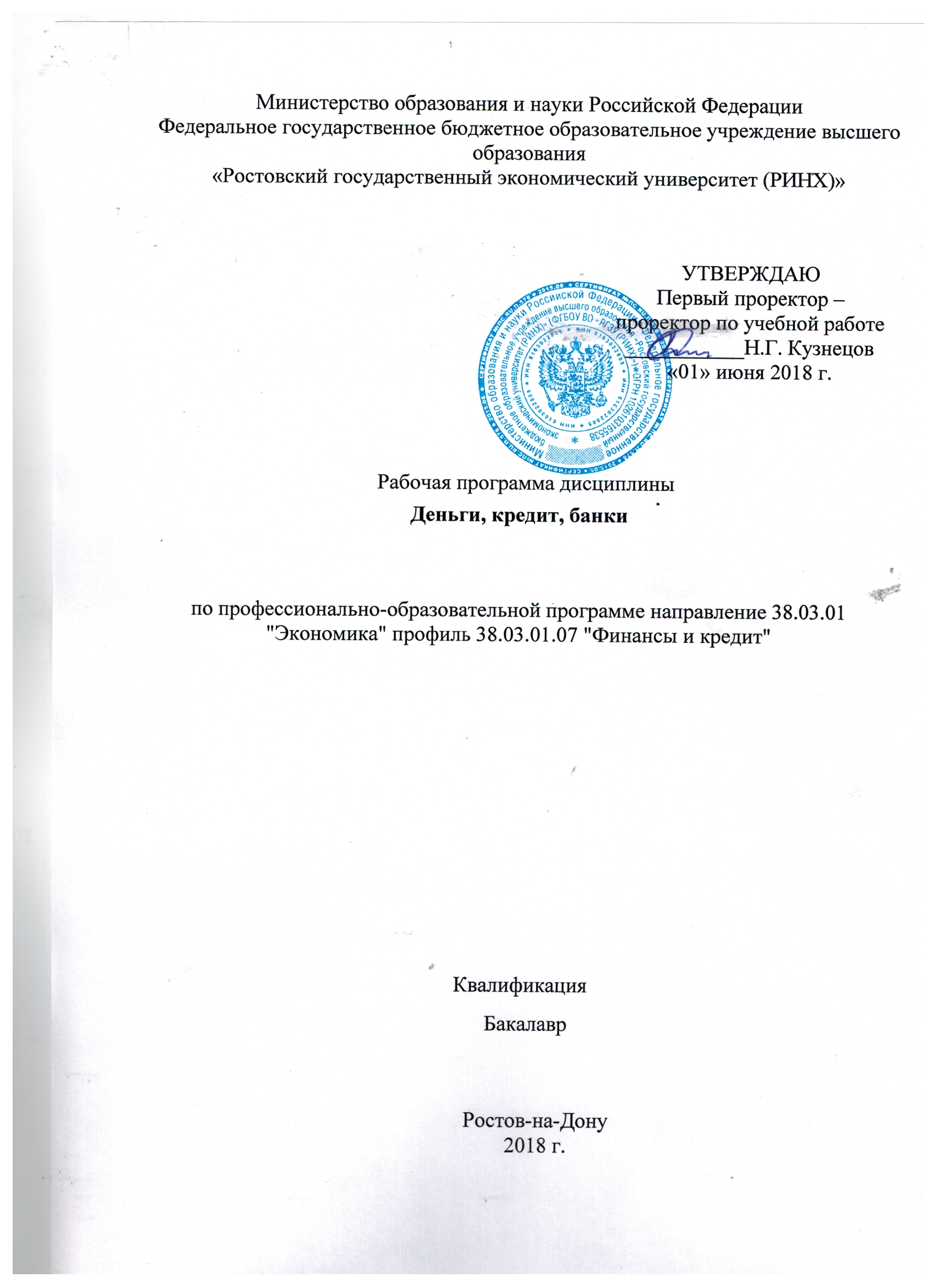 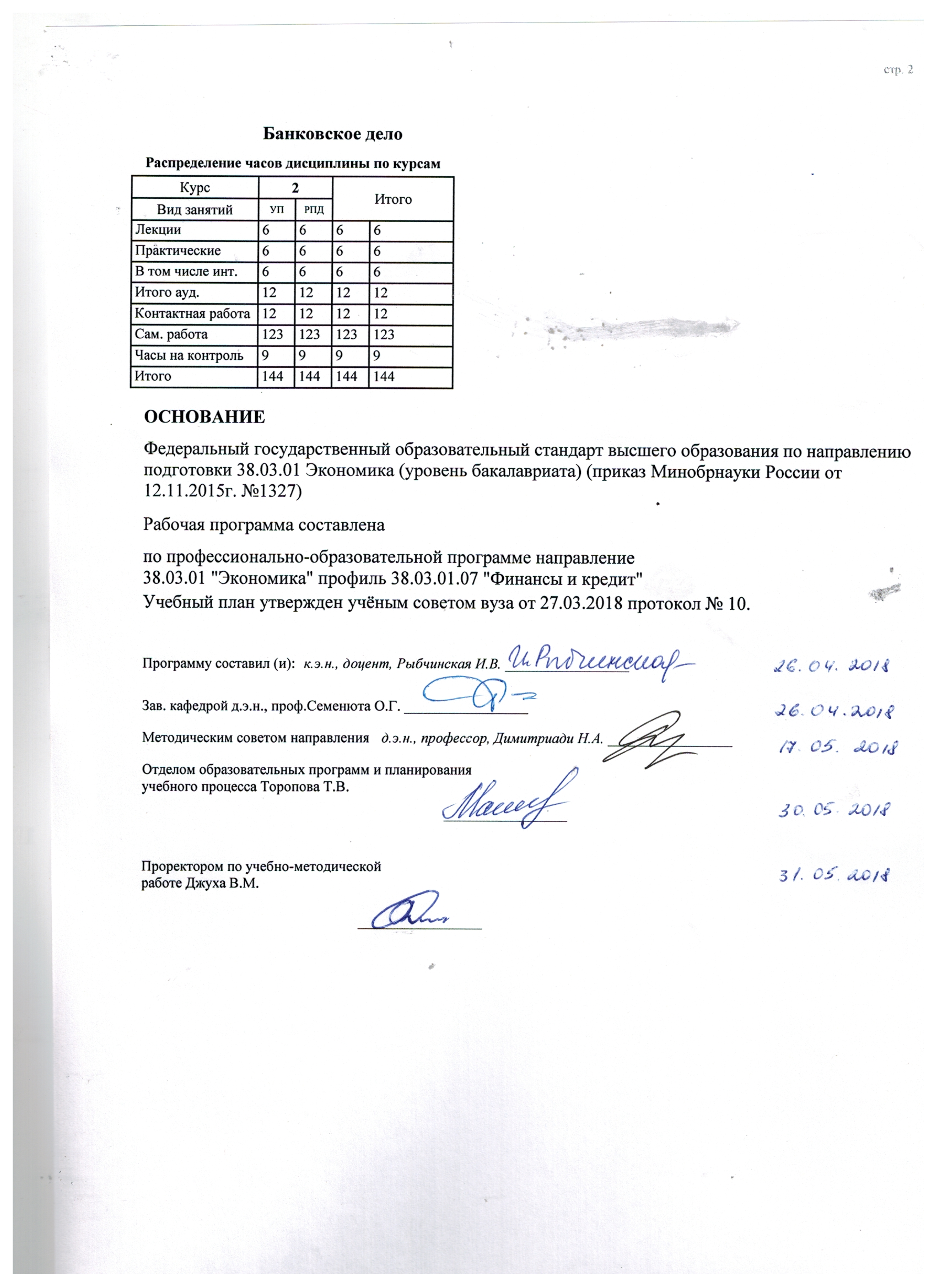 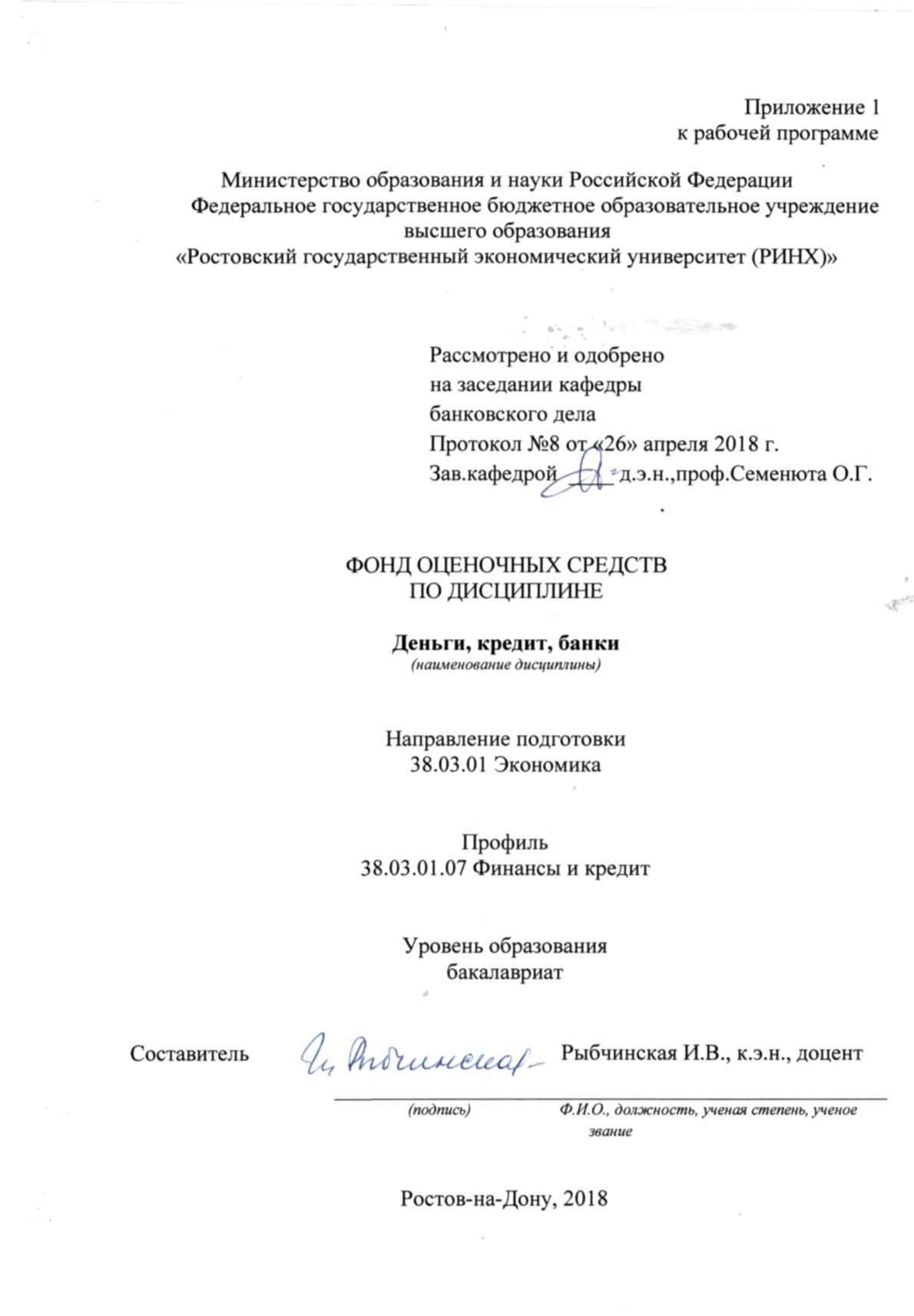 1 Перечень компетенций с указанием этапов их формирования в процессе освоения образовательной программы1.1 Перечень компетенций с указанием этапов их формирования представлен в п. 3. «Требования к результатам освоения дисциплины» рабочей программы дисциплины. 2 Описание показателей и критериев оценивания компетенций на различных этапах их формирования, описание шкал оценивания  2.1 Показатели и критерии оценивания компетенций:  Т - тест, К – кейс-задача, С – собеседование,  КС – круглый стол, Д - доклад2.2 Шкалы оценивания:   Текущий контроль успеваемости и промежуточная аттестация осуществляется в рамках накопительной балльно-рейтинговой системы в 100-балльной шкале:84-100 баллов (оценка «отлично») 67-83 баллов (оценка «хорошо») 50-66 баллов (оценка «удовлетворительно») 0-49 баллов (оценка «неудовлетворительно») 3 Типовые контрольные задания или иные материалы, необходимые для оценки знаний, умений, навыков и (или) опыта деятельности, характеризующих этапы формирования компетенций в процессе освоения образовательной программыВопросы к экзаменупо дисциплине «Деньги, кредит, банки»Происхождение денег как следствие развития товарного обмена.Сущность денег как экономической категории. Подходы к определению денег: функциональный, эмпирический, воспроизводственный. Полноценные деньги. Превращение металлических денег в знаки стоимости.Бумажные и кредитные деньги: закономерности их обращения.Электронные деньги: подходы к определению и разновидности.Содержание и значение функции денег как меры стоимости, средства обращения,  средства платежа,  средства накопления, мировых денег. Дискуссионные проблемы функций денег.Необходимость денег в рыночной экономике.Роль денег в рыночной экономике: как капитала, как средства оплаты труда и решения социальных вопросов, как регулятора макроэкономических пропорций. Понятие денежного оборота: налично-денежный и безналичный денежный оборот. Взаимосвязь между ними.Понятие денежной массы, денежных агрегатов и денежной базы. Структура денежной массы в РФ.Характеристика законов денежного обращения.Наличный денежный оборот и его организация. Особенности налично-денежного оборота в РФ.Сущность и виды денежной эмиссии. Факторы, определяющие эмиссию денег и её проблемы.Сущность и механизм банковского (депозитного) мультипликатора. Источники внутренней и внешней безналичной денежной эмиссии.Налично-денежная эмиссия в РФ: порядок осуществления.Элементы системы безналичных расчётов: их характеристика.Сущность и классификация платёжных систем. Роль Банка России в платёжной системе России. Частные платёжные системы.Порядок открытия расчётных и текущих счетов в банках.Порядок списания денежных средств с расчётного счёта при недостаточности их у плательщика.Безналичные расчёты платёжными поручениями: экономическое содержание, значение и документооборот. Достоинства и недостатки безналичных расчётов платёжными поручениями.Безналичные расчёты чеками: экономическое содержание, значение и документооборот. Достоинства и недостатки безналичных расчётов чеками.Безналичные расчёты аккредитивами: экономическое содержание, значение и документооборот. Достоинства и недостатки безналичных расчётов аккредитивами.Безналичные расчёты по инкассо: экономическое содержание, значение и документооборот. Достоинства и недостатки безналичных расчётов по инкассо.Безналичные расчёты векселями: экономическое содержание, значение и документооборот. Достоинства и недостатки безналичных расчётов векселями.Сущность, типы и элементы денежных систем.Характеристика денежной системы Российской Федерации в условиях перехода к рынку.Сущность, основные виды и типы инфляции.Причины инфляции. Денежные и неденежные факторы возникновения инфляционных процессов.Социально-экономические последствия инфляции. Теории и модели антиинфляционного регулирования.Валютная система: её виды и элементы.Типы валютных систем, их характеристика.Валютный курс и его разновидности. Регулирование валютного курса: валютные интервенции, валютные ограничения, дисконтная политика, девальвация (ревальвация) валют.Платёжный баланс: понятие и характеристика основных статей.Особенности ссудного капитала и источники его формирования.Необходимость и возможность кредита.Сущность кредита и его отличия от других  экономических категорий.Функции кредита и их интерпретация в экономической литературе.Принципы банковского кредитования. Дискуссионные вопросы о принципах кредитования.Законы и границы  кредита.Роль кредита в рыночной экономике.  Проблемы банковского кредитования в современных условиях.Ростовщический кредит как исторический предшественник ссудного капитала, его источники и особенности.Коммерческий кредит, его сущность, виды и границы предоставления. Роль коммерческого кредита в рыночной экономике.Сущность и виды банковского кредита.Залог – его сущность и виды.Гарантия и поручительство и цессия – как способы обеспечения возвратности кредита.Кредитная линия, ее виды и сфера применения.Контокоррентный кредит и овердрафт.Рефинансирование коммерческих банков Банком России.Межбанковский кредит, его особенности, условия выдачи и погашения.Потребительский кредит, его сущность и виды. Проблемы потребительского кредитования.Государственный кредит, его виды и влияние на денежное обращение.Международный кредит, его сущность,  виды и значение.Происхождение,  сущность банков и их функции.Виды коммерческих банков.Понятие кредитной системы  и её структура.Банковская  система РФ, ее понятие и структура.Типы построения банковских систем: одноуровневая и двухуровневая. Различия между  распределительной (централизованной) и рыночными банковскими системами.Роль банков в экономике.Возникновение и развитие банковской системы России до 1917г.: ее структура и функции.Практика овладения банковской системой в период и после октябрьской революции 1917г.Развитие банковской системы с 1921-1930гг.Кредитная  реформа  1930-32г., необходимость её  проведения и  содержание.Состояние и развитие банковской системы России с 1932г.по 1987г.Реорганизация банковской системы России в 1987г, ее цель и недостатки.Создание двухуровневой банковской системы России в 1991г. Основные этапы развития современной банковской системы РФ.Состояние современной банковской системы РФ и проблемы ее развития. Организация банковской системы США и её особенности.Правовые основы и особенности деятельности ЦБ РФ, её независимый характер. Организационная структура ЦБ РФ.Цели,  задачи и  функции Банка России.Методы  и инструменты денежно-кредитного регулирования экономики банком России.Собственные средства коммерческого банка, их структура и роль в деятельности коммерческих банков. Функции капитала банка.Депозитные операции коммерческих банков и их виды.Активные  операции коммерческих  банков, их сущность, виды и роль. Структура активов и факторы, ее определяющие. Кредитование юридических лиц: порядок выдачи и погашения кредита. Проблемы банковского кредитования.Инвестиции банков в ценные бумаги.Сущность банковского процента,  его функции и  роль.Виды банковского процента. Роль Банка России в регулировании процентных ставок. Процентные ставки по МБК и факторы их определяющие.Факторы, определяющие величину ссудного процента и его границы.  Источники  уплаты ссудного процента.Роль банков на рынке ценных бумаг. Операции коммерческих банков с ценными бумагами.Особенности выпуска облигации коммерческими банками.Депозитные и сберегательные сертификаты особенности их эмиссии и обращения.Выпуск банками собственных векселей.Учет и залог векселей коммерческими банками.Экономическое содержание, виды пассивных операций и их  роль  в деятельности коммерческих банков.Система страхования вкладов населения в РФКритерии оценивания: -  100-84 баллов - оценка «отлично», выставляется обучающемуся, если он перечисляет все  существенные характеристики обозначенного в вопросе предмета и возможные варианты дальнейшего развития решения проблемы, если это возможно.83-67 баллов - оценка «хорошо», если студент раскрыл только часть основных положений вопроса, продемонстрировал неточность в представлениях о предмете вопроса66-50 баллов - оценка «удовлетворительно», если студент обозначил общую траекторию ответа, но не смог конкретизировать основные компоненты0-49 баллов  - оценка «неудовлетворительно», если студент не продемонстрировал знаний основных понятий, представлений об изучаемом предметеМинистерство образования и науки Российской ФедерацииФедеральное государственное бюджетное образовательное учреждение высшего образования«Ростовский государственный экономический университет (РИНХ)»Кафедра «Банковское дело»Тесты письменные и/или компьютерные*по дисциплине     «Деньги, кредит, банки»1. Банк тестов по модулям и (или) темамМодуль 1 Деньги»Тема 1.1. Необходимость денег определяется:а) развитием товарного обмена;б) наличием государства;в) неравномерностью поставок товаров и услуг;г) сезонностью производства;д) действием закона стоимости.2. Форма стоимости, характеризующаяся выделением из товарного мира отдельных товаров, играющих на местных рынках роль главных предметов обмена:                   а) простая форма стоимости;                   б) полная форма стоимости                   в) всеобщая форма стоимости;                   г) денежная форма стоимости3. Наиболее совершенную форму эволюционная концепция получила в работах:            а) Макконела            б) Маркса            в) Смита            г) Рикардо4. Напишите правильный ответ:Деньги - это….5. Монета, нарицательная стоимость которой соответствует стоимости содержащегося в ней металла и стоимости ее чеканки, называется:а) полноценной;б) неполноценной;в) лигатурой;г) мемориальной.6. К непосредственным предпосылкам появления денег относятся:а) открытия золотых месторождений и появление рынков продовольственных товаров;б) переход от натурального хозяйства к производству и обмену товарами и имущественное обособление производителей товаров;в) формирование централизованных государств и открытие золотых месторождений;г) наличие частной собственности на средства производства и появление крупных оптовых рынков.7. Деньги являются всеобщим эквивалентом:а) меновой стоимости;б) стоимости товаров и услуг;в) потребительной стоимости;8 Заполните таблицу9.Функции денег – это:А) результаты применения и воздействия денег на различные стороны деятельности и развития общества;Б) конкретное внешнее проявление их сущности как всеобщего эквивалента стоимости;В) условия, необходимые для правильного функционирования денег;Г) цена денег, представленных в кредит.10.Деньги как средство платежа используются:а) в товарно-денежном обмене;б) при погашении обязательств;в) при выплате заработной платы;г) в розничном товарообороте;д) при погашении кредита;е) при выплате процента.11. Эмиссия денег:а) не носит сегодня кредитного характера в связи с особым статусом центрального банка;б) носит кредитный характер;в) не зависит от обеспечения денег;г) зависит от кредитных операций банков.12. Банкноты центрального банка обеспечены:а) его золотовалютным резервом;б) золотым запасом центрального банка;в) объемом товаров и услуг;г) всеми активами центрального банка;д) активами центрального банка в форме золотовалютного резерва, государственных ценных бумаг, кредитов коммерческим банкам под залог государственных ценных бумаг;е) объемом валового внутреннего продукта.13. Перечислите функции денег по мере их возникновения:а) средство платежаб) мировые деньгив) мера стоимостиг) средство обращенияд) средство накопления14. «Плохие деньги вытесняют из обращения хорошие» согласно закону ____________.15. Деньги, находящиеся в  обороте выполняют:а) все функции денег;б)  функцию средства обращения и платежа;в) функцию средства обращения, платежа и накопления;г) все функции, кроме меры стоимости. 16.Выберите из ниже перечисленного разновидности кредитных денег:а) казначейские обязательства;б) кредитная карточка;в) банкнота;г) вексель;д) облигация;е) чек;ж) акция.17. Функция денег как меры стоимости выражает способность денег:а) быть посредником при обмене товаровб) способствовать реализации товаров в случае временного отсутствия у покупателей денегв) измерять стоимость всех товаровг) способствовать предоставлению деловой информациид) служить средством связи обособленных товаропроизводителей на международных рынках18. Полноценные деньги – это деньги, у которых номинальная стоимость:А) устанавливается стихийно на рынке;Б) ниже реальной стоимости;В) превышает реальную стоимость;Г) соответствует реальной стоимости.19. В настоящее время функцию мировых денег выполняют в основном ….. валюты:А) неконвертируемыеБ) свободно конвертируемыеВ) частично конвертируемыеГ) необращаемые20. Реальная ценность денег определяется:а) объемом денежной массы;б) номинальной стоимостью денег;в) покупательной способностью денег;г) уровнем среднедушевого дохода в стране.21.Увеличение количества денег в обращении без увеличения объемапроизводства приводит к:а) обесценению денег;б) росту благосостояния населения;в) падению цен на товары и услуги;г) росту объема продаж.22.Характерной чертой векселя является:а) бессрочность;б) абстрактность;в) наличие государственной гарантии;г) обращаемость.23. Развитие теории денег было вызвано:А) широким развитием  внешнеэкономических связей и необходимостью исследования роли денег в обеспечении их функционирования;Б) появлением неполноценных денежных знаков и необходимостью анализа влияния массы денег на уровень цен;В) необходимостью исследования причин перехода от полноценных денег к знакам стоимости;Г) широким развитием воспроизводственного процесса и необходимостью исследования роли денег в обеспечении его функционирования.24. Количественная теория денег предполагает, что уровень цен определяется:А) зависимостью от изменения золотовалютных запасов страны;Б) уровнем занятости населения;В) стихийно, под воздействием спроса и предложения;Г) массой денег в обращении.25. Игнорирование товарного происхождения денег, отказ от их важнейших функций, отождествление денег с масштабом цен, идеальной денежной единицей – характерные недостатки…………….теории денег:А) номиналистической;Б) металлистической;В) кейнсианской;Г) монетаристской.26.Роль денег - это:А) Конкретное внешнее проявление их сущности как всеобщего эквивалента стоимости;Б) Характеристика денег как экономической категории;В) Сфера применения денег, определяемая функциями средства обращения и средства платежа;Г) Результаты применения и воздействия денег на различные стороны деятельности и развития общества.27. Роль денег в воспроизводственном процессе проявляется, прежде всего, в том, что с их помощью:А) обеспечивается выполнение налоговых обязательств хозяйствующими субъектами;Б) устанавливается себестоимость и формируется цена производимой продукции;В) происходит накопление денег и формирование фонда накопления;Г) устанавливается процентная ставка по кредитам, взятым хозяйствующими субъектами в коммерческих банках.28. В рыночной модели экономики решающее значение при определении возможности закупки товаров приобретают:А) бартерные сделки;Б) карточки и талоны на товары;В) деньги;Г) установленные нормы отпуска товара.29. Сфера применения денег при переходе от плановой экономики к рыночной:А) сокращается;Б) расширяется;В) остается неизменной;Г) расширяется только в сфере производства.30.  Задание на соответствие:31. Реальную стоимость банкноты сегодня определяет стоимость:а) бумаги, на которой она напечатана;б) золота;в) труда, затраченного на ее печатание;г) общественно необходимого труда на ее изготовление;д) товаров и услуг, которые можно на нее купить.32. Вексель, банкнота и чек являются разновидностями……денег:А) металлических;Б) бумажных;В) кредитных;Г) полноценных.33. Бумажные деньги:А) имеют собственную стоимость;Б) имеют только нарицательную стоимость;В) не имеют номинальной стоимости;Г) не имеют принудительного курса, установленного государством.Тема 21. Задание на соответствие:2. Задание на соответствие:3.Расчеты платежными поручениями:а) гарантируют соблюдение интересов поставщика;б) гарантируют соблюдение интересов поставщика при условии предоплаты;в) гарантируют соблюдение интересов покупателя;г) выгодны всем участникам расчетов в связи с их простотой;д) выгодны банку как участнику расчетов, поскольку предполагает электронную форму расчетов.4.Расчетный документ, содержащий поручение плательщика банку о перечислении с его счета определенной суммы на счет получателя, называется::а) аккредитив;б) платежное поручение;в) чек;г) платежное требование.5.Безналичные расчеты в финансовом секторе  экономики без участия банка:а) возможны;б) невозможны, т.к. все хозяйствующие субъекты обязаны хранить свои средства на счетах в банке.6. Платежный оборот включает в себя:                 а) весь безналичный оборот и часть наличного оборота                 б) весь наличный оборот и часть безналичного оборота                 в) налично-денежное обращение и безналичный денежный оборот7. Какие из ниже перечисленных составляющих в сумме  составляют денежный оборот:а) платежный оборот;б) налично-денежное обращение;в) налично-денежный оборот;г) безналичный денежный оборот.8. Какие формы безналичных расчетов существуют в настоящее время в РФ?а) расчеты платежными требованиями-поручениями;б) расчеты платежными поручениями;в) расчеты платежными требованиями;г) расчеты чеками;д) расчеты по аккредитиву;е) расчеты по инкассо;ж) расчеты инкассовыми поручениями.9. Безналичные расчеты проводятся:А) на основании расчетных документов установленной формы и с соблюдением соответствующего документооборота;Б) на основании расписок плательщика и получателя средств;В) в порядке, оговоренном плательщиком и получателем денежных средств;Г) в порядке, который самостоятельно устанавливают коммерческие банки, плательщики и получатели средств.10. Основную часть денежного оборота составляет…..оборот:А) наличный;Б) платежный;В) неплатежный;Г) сезонный.11. В безналичном денежном обороте, в сравнении с наличным оборотом, издержки обращения:А) чрезвычайно высоки;Б) отсутствуют совсем;В) гораздо меньше;Г) гораздо больше.12. Организация наличного денежного оборота преследует своей целью:А) полную замену безналичного денежного оборота наличным;Б) создание единого эмиссионного центра;В) обеспечение устойчивости, эластичности и экономичности денежного обращения;Г) обеспечение эмиссии наличных денег.13. На основании данных таблицы рассчитать:1. Темпы годового прироста денежной базы, наличных денег в обращении, денежной массы.2. Удельный вес наличных и безналичных денег в денежной массе14.Установите соответствие обозначенных характеристик конкретным индикаторам состояния денежного обращения.15.Прямое влияние на увеличение количества денег  в обращении оказывает:а) увеличение безналичных расчетов;б) увеличение скорости оборота денег;в) снижение  количества выпускаемых товаров;г) рост цен выпускаемых товаров.16.Показатели объема и структуры денежной массы - это ее…..17. Денежный агрегат М1 включает:а) наличные деньги и все депозиты;б) наличность, чековые вклады и срочные депозиты;в) монеты и бумажные деньги;г) только наличные деньги;д) наличные деньги, кроме денег в кассах коммерческих банков;е) наличность, средства на расчетных, текущих счетах и счетах до востребования.18. Связь между скоростью обращения денег и количеством необходимых денег:А) прямая;Б) обратная;В) отсутствует;Г) устанавливается централизовано.19. Увеличение скорости обращения денег:А) не сказывается на количестве денег, необходимых для обращения;Б) уменьшает количество денег, необходимых для обращения;В) свидетельствует об эмиссии денег, проведенной центральным банком;Г) увеличивает количество денег, необходимых для обращения.20. Увеличение количества проданных товаров свидетельствует:А) о сокращении скорости обращения денег;Б) об увеличении количества денег, необходимых для приобретения товаров;В) об изъятии центральным банком денег из обращения;Г) о сокращении количества денег, необходимых для приобретения товаров.21. Ориентиры роста показателей денежной массы устанавливает:А) Банк России;Б) Министерство финансов РФ;В) Бюджетный комитет Государственной Думы РФ;Г) Правительство РФ.21. Скорость обращения денег измеряет:А) интенсивность движения денежных знаков;Б) процент девальвации или ревальвации национальной валюты;В) покупательную способность рубля.Г) степень товарного покрытия рубля.23. Наиболее ликвидной частью денежной массы являются:А) безналичные деньги;Б) квазиденьги;В) наличные деньги;Г) депозиты в иностранной валюте.Тема31. Денежная система – это ________________ сложившийся и закрепленный законодательно порядок организации денежного обращения в стране.2. Денежная система, основанная на использовании двух металлов в качестве денег:а) дуализм;б) биметаллизм;в) двойной монетаризм;г) параметаллизм.3. Типы денежных систем:    а) монометаллизм    б) номинализм    в) биметаллизм    г) неразменных на золото кредитных денег4. Первые русские бумажные деньги, выпускавшиеся с 1769 по 1843 гг. назывались…….5. Современные денежные системы:а) используют принцип биметаллизма;б) основаны на золоте;в) построены на неразменных на золото кредитных деньгах;г) построены на кредитных деньгах, разменных на драгоценные металлы.6. Перечислите виды золотого стандарта в  порядке их возникновения:а) золотослитковый;б) золотомонетный;в) золотодевизный.7. Типы инфляции:а) скрытаяб) внутренняяв) галопирующаяг) инфляция издержек8. Инфляция:а) влияет на  использование денег в качестве средства накопления;б) не влияет на функции денег как отражение их сущности;в)  влияет на использование денег в качестве средства обращения;г) влияет на использование денег в качестве средства платежа;д) влияет на функцию денег как меры стоимости.9. В 1998г. в России была проведена:а) ревальвация;б) нуллификация;в) деноминация;г) девальвация.10.Виды денежных реформ:а) демонетизацияб) девальвацияг) деноминацияд) нуллификацияе) тезаврация11.Деноминация – это:а) уменьшение официального курса национальной валюты по отношению к валютам других стран;б) изменение нарицательной стоимости денежных знаков;в) аннулирование государством обесцененных бумажных денег;г) повышение официального курса по отношению к валютам других стран12.Объявление государством обесценившихся денег недействительными - это:а) нуллификация;б) ревальвация;в) деноминация;г) девальвация.13. Инфляция спроса характеризуется:А) превышением предложения товаров и услуг над совокупным спросом;Б) превышением совокупного спроса над предложением товаров и услуг;В) переизбытком производства товаров;Г) отсутствием спроса потребителей на производимые в стране товары.14. Скрытая инфляция характеризуется:А) отсутствием платежеспособного спроса населения;Б) значительным увеличением общего уровня цен;В) ростом цен в государственной торговле при стабильных ценах в частной и корпоративной торговле;Г) дефицитностью экономики, снижением качества товаров и услуг, функционированием «черного» рынка.15. Галопирующая инфляция и гиперинфляция характерны для:А) развивающихся стран и стран, перестраивающих свою экономическую систему;Б) развитых стран;В) всех стран;Г) стран с высоким уровнем государственного сектора экономики.16. При инфляции…… в платежном обороте существует избыток денежной массы по сравнению с ограниченным предложением товаров, что вызывает повышение уровня цен и обеспечение денег.17.Денежные факторы инфляции определяются:А) структурной несбалансированностью экономики, политикой монополий, политической нестабильностью в обществе;Б) дефицитом госбюджета, увеличением государственного долга, перекредитованием народного хозяйства;В) только долларизацией экономики;Г) только структурной несбалансированностью экономики.18. Закон о денежной системе в РФ:а) не существуетб) действует с 1990г.в) действует с 2001г. 19. Российские денежные знаки в настоящее время обеспечиваются:А) всеми активами коммерческих банков;Б) запасом товарных ценностей хозяйствующих субъектов;В) всеми активами Банка России;Г) всеми доходами государственного бюджета.20. Платежи за товары и услуги внутри страны производятся:А) в иностранной и национальной валютах;Б) в иностранной валюте;В) исключительно в национальной валюте;Г) в международных счетных денежных единицах.21. В Российской Федерации срок обмена старых денежных знаков на новые составляет не менее:А) 1 года и не более 5 лет;Б) полугода и не более 3 лет;В) 1 года и не более 10 лет;Г) полугода и не более 1 года.22. Российский рубль является……валютой:А) частично конвертируемой;Б) неконвертируемой;В) свободно конвертируемой;Г) резервной. 23. Причинами инфляции являются:а) милитаризация экономики;б) превышение предложения над спросом;в) инфляционные ожидания;г) рост безработицы.24.Предпосылками инфляции предложения могут быть:а) монополизация рынка;б) сокращение предложения при постоянстве спроса;в) стремление профсоюзов повысить заработную плату;г) снижение налогов.25. Девальвация – это:а) уменьшение официального курса национальной валюты по отношению к валютам других стран;б) изменение нарицательной стоимости денежных знаков либо их обмен по новому курсу;в) аннулирование государством обесцененных бумажных денег;г) повышение официального курса национальной валюты по отношению к валютам других стран.26.Ревальвация – этоа) уменьшение официального курса национальной валюты по отношению к валютам других стран;б) аннулирование государством обесцененных бумажных денег;в) изменение нарицательной стоимости денежных знаков;г) повышение официального курса национальной валюты.Модуль 2 «Кредит, банки»Тема 4 «Необходимость, сущность,  функции и законы кредита.»1. Особенности ссудного капитала:а)это капитал собственность,своеобразный товар,имеет специфические формы отчуждения и движения;б)своеобразный товар,функционирующий капитал, находится только в денежной форме;в)имеет особую потребительскую стоимость и специфические формы движения и отчуждения, фетишистская форма капитала.2. Факторы, обусловливающие необходимость кредита:а)сезонность производства;б)обеспечение непрерывности производственного цикла;в)наличие свободных денежных ресурсов;г)все указанные выше.3.Банки выдают кредиты при соблюдении следующих принципов:а)обеспеченности, возвратности, срочности, целевого использования;б) срочности, платности, возвратности;в) срочности, дифференцированности, обеспеченности, целевого использования, платности.4.Условием для возникновения кредитных отношений являются:а) экономическая и юридическая самостоятельность субъектов и их экономическая состоятельность;б) совпадение интересов кредитора и заемщика;в) наличие лицензии для осуществления кредитной деятельности;г) все вышеперечисленное.5.Источники ссудного капитала:а)средства, высвобождающиеся в процессе кругооборота промышленного капитала;б) сбережения населения;в) временно свободные средства государства, кредитных и других организаций;г) тезаврация денег.6.Основные функции кредита:а) Контрольная – контроль распределительного процесса;б) Перераспределительная – перераспределение материальных ценностей  и денежных средств;в) Замещения действительных денег кредитными деньгами и кредитными     операциями; г) Распределительная – обеспечение каждого хозяйствующего субъекта необходимыми ему ресурсами;д) Аккумулирующая – аккумуляция и мобилизация денежного капитала;е) Ускорения, концентрации и централизации капитала.7.  Перераспределительная функция кредита проявляется при:а) аккумуляции средств;б) не только при аккумуляции средств, но и при их размещении;в) размещении средств;г) возврате кредита;д) выдаче ссуды;е) уплате процентов.8. Что перераспределяется с помощью кредит:а) стоимость, занятая в сфере производства и обращения;б) исключительно товары или денежные средства;в) ценности, созданные в предшествующие периоды развития;г) временно высвободившаяся стоимость;д) ссудная  задолженность. 9.   К  законам кредита относятся:а) закон сохранения ссужаемой стоимости;б) закон возрастания ссужаемой стоимости;в) закон движения ссужаемой стоимости;г)закон равновесия между высвобождаемыми и                                                                                                                                                                                                                                                                                                                                                                                                           перераспределяемыми на началах возвратности ресурсами.10. Роль кредита в развитии и повышении эффективности экономики, проявляется в том, что кредит:а) регулирует процесс воспроизводства;б)способствует непрерывности воспроизводственного процесса;в) служит основой концентрации и централизации капитала;г) способствует концентрации временно свободных денежных средств в банке;д) вовлекает в хозяйственный оборот свободные материальные и трудовые ресурсы;е) способствует расширению емкости рынка с позиции предложения;з) способствует повышению эффективности производства.11.Верно ли что:Ответьте да или нет, объясните почему.- Взятие предприятием кредита указывает на его слабое финансовое состояние?12. Экономической основой кредитных отношений выступают:а) Финансовые отношения;б) Кругооборот и оборот средств (капитала);в) Денежные отношения;г) Стоимость и потребительская стоимость денег.13. Кредит удовлетворяет…потребности участников кредитной сделки. а) Постоянные;б) Временные;в) Стихийные;г) Случайные.14. Элементами структуры кредитных отношений являются:а) Кредитор и заемщик;б) Ссуженная стоимость и цель кредита;в) Кредитор, заемщик и ссуженная стоимость;г) Кредитор, заемщик и цель кредита.15. Функции кредита – это … категория.а) Меняющаяся лишь в пространстве;б) Неизменяющаяся;в) Статистическая;г) Изменяющаяся.16. Установите соответствие характеристик, обозначенных в правой колонке, сущностными чертами функций кредита, приведенным в левой колонке.17. Перераспределительная функция охватывает перераспределение … стоимости.а) Находящейся в производственном процессе;б) Находящейся в процессе создания;в) Временно высвободившаяся;г) Созданной в процессе производства.18. Возвратность является … кредита.а) Принципом;б) Сущностной особенностью;в) Функцией;г) Ролью.19. Установите соответствие характеристик, приведенных в правой колонке, сущностным особенностям законов кредита, приведенным в левой колонке.20. Роль кредита характеризуется:а) Степенью его взаимодействия с финансовыми и страховыми отношениями;б) Заинтересованностью заемщика в получении дешевых ссуд;в) Результатами его применения и методами их достижения;г) Наличием ресурсов у банков и платежеспособностью населения.21.  … граница кредита предполагает установление предельного объема необходимой потребности в заемных средствах.а) Качественная;б) Количественная;в) Производственная;г) Потребительская.22. Роль кредита проявляется в его воздействии на процессы:а) Производства, реализации и потребления продукции, сферу денежного оборота;б) Производства и реализации продукции, сферу денежного оборота;в) Производства продукции и распределения ссудного фонда;г) Производства и потребления товарно-денежных ресурсов.23.  … кредита – это обусловленная кругооборотом денежных фондов потребность в заемных средствах.а) Граница;б) Функция;в) Роль;г) Закон.24. Возвратность, срочность и платность способствуют повышении роли кредита в:а) Регулировании инфляционных процессов;б) Обеспечении функционирования денежного оборота;в) Расширении производства;г) Экономичном использовании ресурсов.25. Роль кредита в обеспечении бесперебойности процессов производства и реализации продукции вытекает из:а) Стихийного характера производственной деятельности;б) Неспособности хозяйствующих субъектов реализовать произведенную продукцию;в) Недостаточного бюджетного финансирования бюджетных предприятий;г) Несовпадения текущих денежных поступлений и расходов предприятий.26. Обоснованное определение и соблюдение границ кредита важно:а) Только для банковского и коммерческого кредитования;б) Только для банковского, коммерческого и государственного кредитования;в) Для всех форм и видов кредитных отношений;г) Только для сферы государственного кредитования и межгосударственного кредита.Тема «Формы и виды кредита.»1.Коммерческим кредитом называется:а)  кредит коммерческим структурам;б) кредит предоставленный коммерческим банком;в) кредит для проведения торговых операций;г) кредит продавца покупателю в товарной форме;д) кредит в денежной или товарной форме предоставленный        коммерческим банком физическим лицам;е) кредит в денежной или товарной форме предоставленный коммерческим банком юридическим лицам.2. Банковским кредитом называется:      а) кредит, предоставленный коммерческим банком коммерческим              структурам;б) кредит в денежной или товарной форме предоставленный  коммерческим банком юридическим лицам;в) кредит в денежной или товарной форме предоставленный коммерческим банком физическим лицам;г) кредит в денежной форме предоставленный коммерческим банком юридическим лицам;д) кредит в денежной форме предоставленный коммерческим банком физическим лицам.3.Потребительским кредитом называется:а) любые виды ссуд предоставляемые населению кредитными организациями,  предприятиями, учреждениями и торговыми организациями на потребительские цели;б) любые виды ссуд предоставляемые населению кредитными учреждениями;в) любые виды ссуд, предоставляемые населению Сбербанком;г) ссуды, предоставляемые физическим лицам4. Что является потребительской формой кредита:а) предоставление кредита на производство товаров народного потребления;б) предоставление банком ссуды физическому лицу на приобретение квартиры;в) предприятие предоставило магазину кредит с рассрочкой платежа за товары народного потребления;г) магазин предоставил товарный кредит покупателю.5. Выберите из ниже перечисленного формы кредита:а) ростовщический кредит;б) жилищный кредит;в) ипотечный кредит;г) ломбардный кредит;д) потребительский кредит;е) межбанковский кредит;ж) банковский кредит;э) фирменный кредит.6. Какая форма кредитования осуществляется путем списания банком средств по счету клиента сверх остатка средств на его счете?а) овердрафт;б)факторинг;в)форфетирование.7. Заклад имущества клиента при использовании его в процессе кредитования означает:а) передачу банку права собственности на заложенное имущество;б) передачу банку права владения заложенным имуществом;в) передачу банку права пользования заложенным имуществом.8..Под рефинансированием понимается:а) кредитование Банком России Правительства;б) кредитование Банком России кредитных организаций;в) выпуск собственных облигаций.9. Овернайт представляет собой:а)  однодневный кредит, предоставленный ЦБ РФ коммерческим банкам;б) срочный кредит, предоставленный ЦБ РФ коммерческим банкам;в) однодневный межбанковский кредит.10. Овердрафт в российских условиях представляет собой:а) дебетовое сальдо по расчетному счету клиента;б) кредит, выданный с отдельного ссудного счета на покрытие недостающей части средств клиента на расчетном счете;в) кредит, предоставляемый ЦБ РФ.11. Банк России предоставляет кредитным организациям кредиты:а) под обеспечение государственных ценных бумаг;б) под обеспечение облигаций Банка России;б) без обеспечения;в) под гарантии финансово устойчивых банков.12..Система гарантий возвратности кредита, используемая для погашения основного долга и процентов, причитающихся кредитору, обеспечивается следующими формами:а) залог, гарантия, поручительство, страхование риска погашения кредита, цессия;б) неустойка, залог, удержание имущества должника, поручительство, гарантия, задаток.13. Верно ли чтоОтветьте да или нет. Объясните почему.а) Предприятие может заложить одно и то же имущество одновременно несколькими кредиторами?б) Предприятие, заложившее свое имущество, может его продать?в) Предприятие, в отношении которого возбуждено дело о банкротстве, можно передать в ипотеку?14. Формы кредита характеризуются в зависимости от характера:а) Отраслевой направленности, объектов кредитования, обеспеченности кредита.б) Срочности  и платности кредита, а также стадий воспроизводства, обслуживаемых ссудой.в) Кредитора и заемщика, отраслевой направленности кредита и его обеспеченности;г) Ссуженной стоимости, кредитора и заемщика, целевых потребностей заемщика.15. В зависимости от целевых потребностей заемщика выделяют две формы кредита:а) Обеспеченная и необеспеченная;б) Производительная и потребительская;в) Срочная и бессрочная;г) скрытая и явная.16. В современной экономике наиболее распространенной является … форма кредита.а) Коммерческая;б) Банковская;в) Гражданская;г) Лизинговая.17.  Сделка коммерческого кредита оформляется в основном:а) Аккредитивом;б) Векселем;в) Инкассо;г) Устной договоренностью.18. Для … кредита характерно движение ссуженной стоимости в следующих формах: предоставление кредита в товарной форме – погашение кредита в денежной форме.а) Банковского;б) Коммерческого;в) Гражданского;г) Государственного.19.  …  банковские ссуды используются, как правило, для инвестиционных целей.а) Краткосрочные;б) Среднесрочные;в) Долгосрочные;г) Бессрочные.20. Государственные займы могут быть:а) Как внутренними, так и внешними.б) Только внутренними.в) Только региональными.г) Только внешними.21. По способу размещения государственные займы могут быть:а) Выигрышными, процентными и товарными.б) Краткосрочными и долгосрочными.в) Принудительными, размещаемыми по подписке и свободно обращающимися.г)Облигационными и безоблигационными.22.  По характеру выплачиваемого дохода государственныезаймы могут быть:а) Выигрышными, процентными и облигационными.б) Выигрышными, процентными и товарными.в) Процентными, товарными и внешними.г) Товарными, выигрышными и необращающимися.23.  По способу оформления государственные займы делятся на:а) Облигационные и безоблигационные.б) Рыночные и нерыночные.в) Обращающиеся и необращающиеся.г) Региональные и межрегиональные.24. Отличительным признаком международного кредита является:а) Обязательное участие в сделке правительства какого-либо государства.б) Обязательное участие в сделке Международного валютного фонда.в) Принадлежность кредитора и заемщика к разным странам.г) Обязательное участие в сделке центрального банка какого-либо государства.25. Международные кредиты предоставляются:а) Только в свободно конвертируемых валютах.б) В валютах страны-кредитора, страны-заемщика, третьейстраны и международных счетных денежных единицах.в) Только в валюте страны-кредитора.г) Только в международных  счетных денежных единицах.26. Международный кредит способен оказывать ... воздействие на экономику страны.а) Только позитивное.б) Только негативное.в) Как позитивное, так и негативное.г) Лишь стабилизирующее.Тема 6 « Развитие и современное состояние банковской системы России и зарубежных стран.»1. Предшественниками  банков являлись:а) ростовщики;б) храмы;в) менялы;г) свой вариант. 2.. Менялы при выдаче ссуд использовали:а) вклады населения;б) только собственные средства;в) вклады купцов и собственные средства.3. Появление банков было обусловлено:а) развитием товарно-денежных отношений;б) ростом производства и торговли;в) ускорением кругооборота промышленного и товарного капитала;г) увеличением потребности в кредитных вложениях;д) всеми вышеперечисленными причинами.4. Функции банков:а) привлечение временно свободных денежных средств;б) кредитование;в) размещение привлеченных ресурсов;г) эмиссия денег;д) организация платежного оборота;е) проведение безналичных расчетов;ж) выпуск кредитных орудий обращения;з) перераспределительная функция;и) консультационные и информационные услуги.5. Какие из ниже перечисленных характеристик относятся к одноуровневой банковской системе:а) ЦБ является «банком банков»;б) Универсализация операций и функций банков;в) Взаимоотношения между банками строится в двух плоскостях – по вертикали и горизонтали;г) Преобладание горизонтальных связей между банками;д) Осуществление централизованного перераспределения денежных средств через банковскую систему;е) Государственная монополия на банковское дело;ж) Функционирование коммерческих банков.6. В условиях одноуровневой банковской системы, какие формы банков существовали:а) акционерные;б) частные;в) кооперативные;г) ООО;д) государственные.7.Какое из данных определений наилучшим образом выражает сущность банка? Банк-это:а) информационный центр;б) центр ликвидности;в) институт финансовой поддержки клиентов;г) посредник в платежах;д) денежно-кредитный институт;е) институт обмена.8. Какие операции не входят по законодательству в перечень банковских операций:а) депозитные операции;б) кредитные операции;в) расчётные операции;г) операции с ценными бумагами;д) валютные операции;е) трастовые операции.ж) торговые опеации.9. Признак банка по организационно-правовой форме лежит в основе выделения банков:а)   региональных;б)  ООО;в)  безфилиальных;г)  универсальных;д) акционерных.10. Первые банки современного типа возникли:а) В Италии.б) В Германии.в) Во Франции.г) На Руси.11.	В условиях административно-командной системы управления экономикой функционирует ... банковская система.а) Рыночная.б) Распределительная.в) Переходная.г) Переменная.12. Для распределительной централизованной банковской системы характерна ... на формирование банков.а) Олигополия государства.б) Свобода юридических лиц.в) Монополия государства.г) Свобода физических лиц.13. Рыночная банковская система отличается от распределительной:а) Наличием ограничений форм собственности на банки.б) Единообразием форм собственности на банки.в) Возможностью функционирования только государственных банков.г) Многообразием форм собственности на банки.14. Юридический статус банка определяется:а) Банковским законодательством.б) Центральным банком.в) Президентом страны.г) Парламентом государства.15.	В соответствии с российским законодательством банк - это ... организация, которая выполняет депозитные, расчетные и ссудные операции.а) Бюджетная.б) Финансовая.в) Посредническая.г) Кредитная.16. Банковская система включает совокупность ...элементов.а) Разрозненных.б) Полностью идентичных.в) Взаимосвязанных.г) Случайных.17. Установите соответствие обозначенных видов банков признакам их классификации.18. Функции Государственного банка в царской России:а) эмиссионная;б) кассовая;в) расчетная;г) кредитование банков;д) кредитование промышленности;е) кредитование торговли;ж) торговая;з) кредитование народного хозяйства.19. Структура банковской системы в царской России:а) коммерческие банки;в) городские общественные банки;г) Народный банк;д) Общества взаимного кредита;е) Кредитная кооперация;ж) ипотечные банки;з) Государственный банк.20. Структура банковской системы после Октябрьской революции:а) коммерческие банки;б) Народный банк;в) общества взаимного кредита;г) кредитная кооперация;д) ипотечные банки;е) Государственный банк.21. Структура банковской системы в 1920 году:а) коммерческие банки;б) Народный банк;в)банковская система была упразднена;г) кредитная кооперация;д) ипотечные банки;е) Государственный банк22. Созданные в 19 веке ипотечные банки были организованы в форме:а) акционерных банков;б) государственных банков;в) акционерных и коммерческих банков;г) кооперативных банков;д) частных банков.23. Структура банковской системы в годы НЭПа:а) коммерческие отраслевые банки;б) городские банки;в) Народный банк;г) территориальные банки;д) общества взаимного кредита;е) кредитная кооперация;ж) ипотечные банки;з) Государственный банк.24. После реорганизации кредитной системы в 1927-1929 гг. специализированные банки имели право:а) долгосрочного кредитования;б) краткосрочного кредитования;в) самостоятельного определения уровня процентных ставок по вкладам и ссудным операциям;г) открывать счета для проведения расчетов любым предприятиям;д) открывать счета для проведения расчетов предприятиям, прикрепленным к данному банку в зависимости от характера своей деятельности.25. После кредитной реформы 1930-1932 гг. Государственный банк выполнял следующие функции:а) эмиссионная;б) кассовая;в) расчетная;г) кредитование банков;д) кредитование промышленности;е) кредитование торговли;ж) торговая;з) кредитование народного хозяйства.26. Структура банковской системы с 1988 года по 1991 год.а) коммерческие банки;б) отраслевые банки;в) ипотечные банки;г) Государственный банк;д)Центральный банк.27. Какие элементы входят в структуру современной банковской системы России:а) государственный бюджет;б) страховой сектор;в) финансово-промышленные группы;г) коммерческие банки;д) небанковские кредитные организации;е) Центральный банк.ж) Филиалы и представительства иностранных банков28. Какие элементы входят в структуру современной кредитной системы России:а) Госбанк;б) Центральный банк;в) Небанковские финансово-кредитные учреждения;г) Пенсионные фонды;д) Страховые организации;е) Небанковские кредитные организации;ж) Коммерческие банки;з) Расчетно-кассовые центры;и) Филиалы и представительства иностранных банков.29. К кредитным организациям относятся:а) банки всех типов и их филиалы;б) универсальные банки;в) банки и небанковские кредитные организации.30. Филиал коммерческого банка является:а) юридически самостоятельным лицом;б) обособленным подразделением банка, осуществляющим от его имени все банковские операции;в) обособленным подразделением банка, представляющим его интересы.31.. Банковская система РФ включает в себя:а) Банк России, кредитные организации, Национальные банки республик;б) Банк России, кредитные организации, филиалы и представительства Российских банков;в) Банк России, кредитные организации, филиалы и представительства иностранных банков.32. Первый уровень банковской системы – это :а ) депозитные банки;б) акционерные банки;в) коммерческие банки;г)Центральный банк.33. В России преобладают банки:а) акционерные;б) общества с ограниченной ответственностью;в)государственные.34. В России преобладают ( по размеру капитала):а) крупные банки;б) средние банки в) мелкие банки.35.Какие проблемы развития банковской системы страны являются более приоритетными на данном этапе:а) переход от универсализации к специализации;б) увеличение объёма кредитования экономических субъектов;в) развитие и совершенствование банковского законодательства;г) расширение сети коммерческих банков;д) укрепление доверия к банковской системе.36. Государственный банк Российской империи   был создан в ... г.а) 1825.б) 1860.в) 1870.г) 1895.37. В России банковское дело с начала 80-х годов XIX в. развивалось преимущественно на базе ... банков.а) Государственных.б) Частных.в) Акционерных.г) Иностранных.38. Банковской деятельностью в РФ можно заниматься при наличии:а) Лицензии Банка России.б) Временно свободных средств.в) Лицензии Министерства Финансов.г) Разрешения Государственной Думы.Тема  «Центральные банки и основы их деятельности»1. Центральные банки возникли:а) как коммерческие банки, наделённые правом эмиссии банкнот;б) в результате выделения одного из подразделений министерства финансов;в) как специально созданные для эмиссии денег государственные агентства;г) всеми вышеперечисленными способами в зависимости от условий сложившихся в конкретной стране.2. Первым эмиссионным банком считается Банк Англии, созданнй:а) в 1594 году;б) в 1694  году;в) в 1764 году;г) в 1864 году.3. Что из ниже перечисленного относится к инструментам денежно-кредитной политики ЦБ РФ:а) установление процентных ставок по операциям коммерческих банков;б) валютное регулирование;в) операции на открытом рынке;г) установление ориентиров роста денежной массы;д) финансирование покрытия дефицита государственного бюджета;е) ставка рефинансирования Банка России;ж) установление норм обязательного резервирования;з) рефинансирование коммерческих банков.4. Какие их ниже перечисленных целей являются целями деятельности ЦБ РФ:а) получение прибыли;б) защита и обеспечение устойчивости национальной валюты;в) развитие и укрепление банковской системы РФ;г) эффективное и бесперебойное осуществление расчетов;д) финансирование бюджетного дефицита.5. Кому подотчетен ЦБ РФ:а) президенту РФ;б) правительству РФ;в) Национальному банковскому совету;г) Государственной Думе Федерального собрания РФ.6. Банк России является:а) государственным институтом;б) коммерческим банком;в) акционерным банком.7. Территориальные управления Банка России являются:а) юридическими лицами;б) подразделениями системы Банка России;в) подразделениями банковской системы.8. Банк России осуществляет:а) эмиссию монет и банкнот;б) эмиссию векселей;в) эмиссию акций.9. Расчетно-кассовые центры являются структурой:а) банковской системы РФ;б) системы Банка России;в) Министерства финансов РФ.10. Под валютными интервенциями Банка России понимают:а) куплю-продажу Банком России иностранной  валюты на валютном рынке;б) куплю-продажу Банком России иностранной  валюты у коммерческих банков;в) снижение валютного курса. б) обеспечение платежеспособности кредитных организаций;11. Банк России:а ) является юридическим лицом;б ) в силу особого статуса не является юридическим лицом;в ) является органом исполнительной власти;г) является органом законодательной власти.12. Денежно-кредитная политика, направленная на уменьшение объема кредитов и денежной массы называется :а) экспансией;б) рестрикцией.13.Операции Центрального банка, сокращающие количество денег в обращении:а) увеличение нормы обязательных резервов;б) покупка государственных облигаций у коммерческих банков;в) снижение ставки рефинансирования;г) продажа государственных облигаций коммерческим банкам;д) уменьшение нормы обязательных резервов.14.Уставный капитал Банка России:а)является собственностью Банка России;б) является федеральной собственностью;в) создан за счет эмиссии акций;г) сформирован за счет эмиссии облигаций.15. Средства кредитных организаций, хранящиеся в центральном банке в соответствии с принятыми нормами – это:а) излишние резервы коммерческих банков;б) свободные резервы коммерческих банков;в) обязательные резервы коммерческих банков;г) дополнительные резервы коммерческих банков.16. Прибыль Банка России:а) полностью перечисляется в бюджет;б) в размере 50% перечисляется в бюджет;в) остается полностью в распоряжении Банка России;г) не образуется;д) в размере 80% перечисляется в бюджет.17. В балансе Банка России крупнейшей статьей пассивов является:а) уставный капитал;б) наличные деньги в обращении;в) резервы и фонды;г) средства коммерческих банков.18. Денежно-кредитная политика, направленная на  увеличение объема кредитов и денежной массы называется:а) экспансией;б) рестрикцией.19. Когда полезна кредитная экспансия:а) при наличии сильной инфляции;б) при товарном дефиците;в) при недостаточности ресурсов в экономике;г) при наличии свободных капиталов;д) при недостаточности капиталов в стране;е) при денежном голоде;ж) при острой потребности в дополнительных капиталах.20. Выберите наиболее предпочтительный вариант операций центрального банка для оживления экономической конъюнктуры в стране  ( при прочих равных условиях):а) снижение учётной ставки и нормы обязательных минимальных резервов;б) снижение учётной ставки и продажа ценных бумаг на открытом рынке;в) увеличение учётной ставки и продажа ценных бумаг на открытом рынке;г) увеличение учётной ставки и уменьшение нормы обязательных минимальных резервов.21. Выберите наиболее предпочтительный вариант операций центрального банка для «охлаждения» экономической конъюнктуры в стране  (при прочих равных условиях):а) увеличение учётной ставки и скупка ценных бумаг на открытом рынке;б) повышение нормы обязательных минимальных резервов и продажа ценных бумаг на открытом рынке;в) снижение нормы обязательных минимальных резервов и скупка ценных бумаг на открытом рынке;г) повышение нормы обязательных минимальных резервов и скупка ценных бумаг на открытом рынке22. Дисконтная  и девизная – две основные формы:а) валютной политики;б) политики на открытом рынке;в) учётной политики;г) политики обязательных резервов.23. Надзор Центрального банка за деятельностью коммерческих банков необходим для:а) поддержания денежной и финансовой стабильности;б) недопущения банкротства банков и принятия мер по их оздоровлению;в) обеспечения эффективности банковской системы за счёт повышения качества активов и уменьшения потенциальных рисков;г) защиты интересов вкладчиков;д) все ответы верны.24. В настоящее время в России действует ФЗ «О Центральном банке РФ (Банке России)»,  принятый:а) в 2002 году;б) в 1995 году;в) в 1990 году;г) в 2003 году.25. В действующем ФЗ «О Центральном банке РФ (Банке России)»  на него возложена обязанность выполнять:а) 5 функций;б) 3 функции;в) 29 функций;г) 18 функций.26. В качестве объектов регулирования денежного оборота выступают:а) объём и структура денежной массы, находящейся в обороте;б) скорость оборота денег;в) объём кредитов, предоставляемых участникам денежного оборота;г) коэффициенты денежной (банковской) мультипликации;д) курс национальной денежной единицы;е) объём и структура денежных доходов и расходов участников денежного оборота.27. Источники предложения денег со стороны центрального банка:а) эмиссия наличных денег;б) рефинансирование банков;в) прямое кредитование правительства;г) прямое кредитование предприятий;д) операции на открытом рынке.28. Центральные банки возникали путем наделения коммерческих банков правом:а) Проведения расчетов в народном хозяйстве.б) Эмиссии банкнот.в) Кредитования предприятий и организаций.г) Аккумуляции временно свободных денежных средств.29. В соответствии с российским законодательством, коллегиальным органом и высшим органом управления Банка России является:а) Правление.б) Комитет банковского надзора.в) Национальный банковский совет.г) Совет директоров.30. Председатель Банка России назначается на должность на … срок.а) Четырехлетний.б) Шестилетний.в) трехлетний.г) Пятилетний.31. Операции на открытом рынке - это деятельность центрального банка по:а) Предоставлению ссуд коммерческим банкам.б) Кредитованию населения;в) Сокращению счетов коммерческих банков.г) Покупке или продаже государственных ценных бумаг.32. Установление центральным банком норм обязательного резервирования осуществляется с целью ... коммерческих банков.а) Увеличения капитала.б) Регулирования ликвидности.в) Расширения кредитной экспансии.г) Сдерживания роста ресурсов.33.При увеличении нормы минимальных резервов центрального банка кредитный потенциал коммерческих банков:а) Снижается.б) Возрастает.в) Остается неизменным.г) Увеличивается в геометрической прогрессии.34. … функция центрального банка заключается в том, что он монопольно осуществляет выпуск банкнот и регулирует денежное обращение в стране.а) Информационная.б) Надзорная.в) Посредническая.г) Эмиссионная.35. Капитал Банка России сформирован за счет:а) Средств государства.б) Пожертвований частных лиц.в) Фондов коммерческих банков.г) Средств предприятий и организаций.36. Структурными подразделениями банка России не являются:а) Национальные банки автономных республик.б) Общества взаимного кредита.в) Банковские школы.г) Полевые учреждения.37. Одну из статей пассива баланса Центрального банка РФ составляют:а) Средства в иностранной валюте, размещенные у нерезидентов.б) Драгоценные металлы.в) Наличные деньги в обращении.г) Ценные бумаги правительства РФ.38. Осуществляя покупку или продажу иностранных валют,  центральный банк реализует ...  политику.а) Дисконтную.б) Девизную.в) Фондовую.г) Консервативную.39.Рамки свободы деятельности и полномочия центрального банка зависят от:а) Участия государства в формировании его капитала.б) Политической ситуации в стране.в) Порядка назначения его руководства.г) Целей и задач его функционирования, отраженных в законодательстве. 40.	... кредитных организаций осуществляется путем предоставления центральным банком займов в случае появления у них временных финансовых трудностей.а) Рефинансирование.б) Бюджетирование.в) Дифференциация.г) Инспектирование.41.	Применение ... методов денежно-кредитной политики позволяет центральному банку   воздействовать на рынок ссудных капиталов в целом.а) Общих.б) Селективных.в) Контрольных.г) Фидуциарных.42.	... методы денежно-кредитной политики используются центральным банком для выборочного регулирования рынка ссудных капиталов.а) Общие.б) Селективные.в) Избранные.г) Моральные.43.Установите соответствие обозначенных функций центрального банка их конкретному содержанию.44. Клиентами центрального банка, как правило, являются:а) Непосредственно предприятия и организации различных секторов экономики.б) Физические лица.в) Только кредитные организации.г) Все юридические лица.45. Кредиты рефинансирования предоставляются ... банкам.а) Устойчивым.б) Всем.в) Специализированным.г) Крупным.46. Как ... центральный банк осуществляет кассовое исполнение бюджета: прием, хранение и выдачу государственных бюджетных средств.а) Организатор расчетов в хозяйстве.б) Орган валютного регулирования.в) Проводник денежно-кредитной политики.г) Финансовый агент правительства.47.Центральный банк не имеет право:а) выдавать долгосрочные кредиты;б) покупать и продавать ГЦБ на открытом рынке;в) кредитовать предприятия;г) выдавать лицензии коммерческим банкам.Тема   « Коммерческие банки и их деятельность»1. Какие операции могут осуществлять российские коммерческие банки:а) торговые;б) лизинговые;в) производство товаров;г) кредитование;д) страхование;е) расчетные;ж) инкассация денежных средств;з) выдача банковских гарантий;и) привлечение во вклады и размещение денежных средств.2. Владельцем депозитного сертификата является:а) юридическое лицо;б) физическое лицо;в) кредитная организация.3. Эмитентами депозитных и сберегательных сертификатов являются:а) Центральный банк;б) коммерческие банки;в) предприятия и организации;г) любые юридические лица.4. Название передаточной надписи на депозитном сертификате:а) цессия;б) индоссамент;в) аллонж;г) бенефициар.5. Основные виды активных операций коммерческого банка:а) кассовые;б) ссудные;в) депозитные;г) выпуск акций;д) выпуск долговых обязательств;е) инвестиции в ценные бумаги;ж) лизинговые;з) факторинговые.6. Субординированный кредит, полученный банком сроком выше 5 лет используется при расчете:а) основного капитала банка;б) дополнительного капитала банка;в) привлеченных ресурсов банка.7. Основную часть ресурсов коммерческого банка составляют:а) собственные средства банка;б) привлеченные ресурсы;в) привлеченные межбанковские кредиты.8. Для формирования уставного капитала банка не могут использоваться:а) привлеченные денежные средства;б) имущество в не денежной форме;в) иностранная валюта.9. Ресурсы коммерческого банка представляют собой:а) совокупность собственных и привлеченных средств;б) совокупность средств юридических и физических лиц;в) совокупность фондов банка.10. Выпущенные банковские векселя  относятся:а) к активным операциям банка;б) к депозитным операциям;в) к привлеченным ресурсам банка.11. При внесении денег во вклады коммерческих банков физические лица становятся:а) кредиторами этих банков;б) дебиторами банков;в) гарантами банков;г) "заложниками" банков.12. Резервы коммерческого банка в Центральном Банке - это:а) активы Центрального банка;б) пассивы Центрального банка;в) ресурсы государства.13. Собственный капитал банка выполняет следующие функции:а) контрольную;б) защитную;в) оперативную;г) стимулирующую;д) перераспределительную;е) регулирующую.14. Получение коммерческим банком ломбардного кредита у Центрального Банка:а) уменьшает ресурсы коммерческого банка;б) не влияет на ресурсы коммерческого банка.в) увеличивает ресурсы коммерческого банка.15. Основу устойчивой деятельности коммерческого банка составляет равенство:а) сумма собственного капитала и активов равна обязательствам;б) сумма активов и обязательств равна собственному капиталу;в) сумма обязательств и собственного капитала равна активам;г) сумма активов и резервов равна собственному капиталу;д) сумма ссуд и бессрочных вкладов равна активам.16. Собственные средства банка представляют собой:а) совокупность основного и дополнительного капитала;б) совокупность фондов банка;в) совокупность основного капитала и других фондов банка.17. Для коммерческих банков денежные вклады - это:а) определенные обязательства банка;б) определенные требования банка.18. Активные операции коммерческого банка _ это:а) предоставление кредитов;б) приобретен6ие ценных бумаг АО "ХХХ";в) эмиссия собственных ценных бумаг.19. Как формируются фонды банка:а) за счет привлеченных средств банка;б) за счет прибыли, остающейся в распоряжении банка.20. Как оплачиваются взносы в уставной капитал коммерческих банков:а) денежными средствами в рублях;б) денежными средствами в иностранной валюте;в) путем внесения материальных средств;г) нематериальными активами;д) ценными бумагами третьих лиц.21. Коммерческие банки не имеют право заниматься:а) лизинговыми операциями;б) посреднической деятельностью;в) торгово-закупочной деятельностью;г) производственной деятельностью;д) факторинговой деятельностью;е ) консультационной деятельностью;ж) эмиссией ценных бумаг;з) эмиссией наличных денег;и) страховой деятельностью.22. К пассивным операциям коммерческих банков относятся:а) осуществление расчетов;б) открытие расчетных счетов клиентам;в) выдача ссуд;г) прием сберегательных вкладов;д) получение кредитов межбанковского рынка.23. Допускается ли выпуск акций для увеличения уставного капитала акционерного банка, если да, то при каких условиях?а) нет;б) да, но только после полной оплаты акционерами всех ранее выпущенных акций.24. Современные коммерческие банки осуществляют обслуживание:а) Предприятий, организаций и населения.б) Только населения и центрального банка.в) Только предприятий и организаций.г) Только предприятий, организаций и центрального банка.25. По функциональному назначению байки подразделяются на:а) Эмиссионные, депозитные и коммерческие.б) Универсальные и специализированные.в) Региональные, межрегиональные, национальные и между народные.г) Малые, средние, крупные, банковские консорциумы и межбанковские объединения.26. Отношения коммерческих банков с клиентами в нашей стране строятся, как правило, на основе:а) Устного соглашения.б) Рекомендаций Банка России.в) Договоров.г) Телефонных переговоров.27. ... операции - это операции банков и иных кредитных учреждений по привлечению денежных средств юридических и физических лиц.а) Трастовые.б) Инвестиционные.в) Ссудные.г) Депозитные.28. Фондовые операции коммерческого банка - это операции по:а) Регулированию движения собственного капитала.б) Приобретению собственного движимого имущества.в) Привлечению свободных средств населения.г) Купле-продаже ценных бумаг финансового рынка.29. Клиент имеет право открывать в банке ... счетов по основной деятельности.а) Ограниченное количество.б) Необходимое ему количество.в) не более пяти.г) Не более двух.30. ... операции - это операции по привлечению средств банками с целью формирования их ресурсной базы.а) Активные.б) Пассивные.в) Комиссионно-посреднические.г) Трастовые.31. В целях осуществления платежно-расчетных операций по поручению друг друга между банками устанавливаются ... отношения.а) Дружеские.б) Корреспондентские.в) Кредитные.г) Комиссионные.32. Коммерческий банк выполняет функцию:а) Кассира правительства.б) Посредничества в кредите.в) Органа банковского надзора.г) Кредитора последней инстанции.33. В соответствии с российским банковским законодательством коммерческие банки вправе:а) Осуществлять выпуск в обращение банкнот.б) Конкурировать с Центральным банком РФ.в) Поддерживать стабильность покупательной способности национальной денежной единицы.г) Производить выдачу поручительств за третьих лиц.35. В соответствии с российским банковским законодательством коммерческие банки имеют право:а) Проводить денежно-кредитную политику.б) Конкурировать с Центральным банком РФ.в) Поддерживать стабильность 	банковской системы.г) Открывать и вести счета физических и юридических лиц.36. По своему содержанию межбанковский кредит относится к ... операциям.а) Активным.б) Активным и пассивным.в) Пассивным.г) Трастовым.37. Ликвидность банковских активов означает:а) Способность банка отдать свои активы.б) Сбалансированность отдельных статей пассива банковского баланса.в) Сбалансированность отдельных статей актива банковского баланса.г) Легкость реализации активов и превращения их в денежные средства.38. Кассовые операции коммерческого банка - это операции по:а) Покупке ценных бумаг.б) Выдаче поручительств.в) Приему и выдаче наличных денег.   г) Учету векселей.39. Осуществляя ... операции, коммерческий банк берет на себя обязательство уплатить долг клиента третьему лицу при наступлении определенных условий.а) Гарантийные.б) Инвестиционные.в) Лизинговые.г) Эмиссионные.40.	...  операции - это операции по вложению коммерческим банком своих средств в ценные бумаги и паи небанковских структур в целях совместной хозяйственно-финансовой и коммерческой деятельности.а) Гарантийные.б) Консультационные.в) Расчетные.г) Инвестиционные.41. Кредит, предоставляемый несколькими кредиторами одному заемщику, называется:а) Консорциальным.б) Банковским.в) Потребительским.г) Ипотечным.42.	... создается коммерческим банком исходя из величины уставного капитала.а) Эмиссионный доход.б) Добавочный капитал.в) Фонд накопления.г) Резервный фонд.43. Недепозитиые источники привлечения банковских ресурсов - это:а) Межбанковские кредиты и кредиты, полученные от Банка России.б) Вклады населения.в) Средства на расчетных и текущих счетах клиентов.г) Эмиссионный доход.44. ... - это ценная бумага, удостоверяющая сумму вклада, внесенного в кредитную организацию, и права вкладчика на получение по истечении определенного срока суммы вклада и обусловленных в ней процентов.а) Сертификат.б) Облигация.в) Акция.г) Гарантия.45.  Резервный фонд коммерческого банка предназначен для:а) Выплаты зарплаты сотрудникам.б) Покупки оборудования.в) Благотворительной деятельности.г) Покрытия убытков по итогам отчетного года.46. ... - это совокупность различных по назначению полностью оплаченных элементов, обеспечивающих экономическую самостоятельность, стабильность и устойчивую работу коммерческого банка.а) Формы кредита.б) Доходные активы.в) Добавочный капитал.г) Собственный капитал.47. Предельное соотношение между основным и дополнительным собственным капиталом коммерческого банка, установленное Банком России, составляет:а) 60 и 40%.б) 40 и 60%.в) 70 и 30%.г) 50 и 50%.48. ... коммерческого банка - это денежные поступления от производственной и непроизводственной деятельности.а) Капитал.б) Активы.в) Доходы.г) Пассивы.49. Залог, передаваемый коммерческому банку заемщиком на период пользования им ссудой, называется:а) Закладом.б) Поручительством.в) Цессией.г) Ипотекой.50.	... операции - это операции, связанные с предоставлением
коммерческим банком в аренду внеоборотных активов на долго срочный период с целью их производственного использования.а) Инвестиционные.б) Депозитные.в) Факторинговые.г) Лизинговые.51. Проведение коммерческим банком ... операций связано с осуществлением сделок по купле-продаже ценных бумаг от своего имени и за свой счет.а) Депозитарных.б) Ссудных.в) Дилерских.г) Пассивных.52.	... портфель - это стоимость приобретенных банком за определенный период времени ценных бумаг с целью перепродажи.а) Торговый,б) Кредитный.в) Валютный.г) Инновационный.53. ... портфеля активов - это один из методов управления кредитным риском.а) Дестабилизация.б) Уменьшение.в) Увеличение.г) Диверсификация.Инструкция по выполнениюПо каждому тесту может быть один или несколько правильных ответов.4. Критерии оценки: оценка «отлично» выставляется студенту, если студент ответил правильно на 100-85% заданий теста;оценка хорошо»,  если студент ответил на 84-69 % заданий;оценка «удовлетворительно», если студент ответил на 68-50% заданий; оценка неудовлетворительно»,  если  менее 50%.Министерство образования и науки Российской ФедерацииФедеральное государственное бюджетное образовательное учреждение высшего образования«Ростовский государственный экономический университет (РИНХ)»Кафедра «Банковское дело»Кейс –задачипо дисциплине «Деньги, кредит, банки»Тема 1. «Необходимость, сущность и виды денег»  1.Определите скорость движения денег в кругообороте стоимости общественного продукта (доходов) и скорость безналичных расчетов на основании имеющихся данных. Сделайте выводы.Данные для расчета, трлн руб.Тема 2  «Денежный оборот и система безналичных расчётов»1.Два предприятия — поставщик продукции и ее потребитель — находятся в разных городах; банки и РКЦ, их обслуживающие, находятся также в разных городах. Предприятие-поставщик постоянно не выполняет условия договора. Какую форму безналичных расчетов выгоднее применять? Обоснуйте ответ.Тема 3 «Денежные системы, их типы и элементы»1.Рассчитайте изменение цен (индексы цен) по отдельным товарам и по всем товарам в целом, если имеются следующие данные: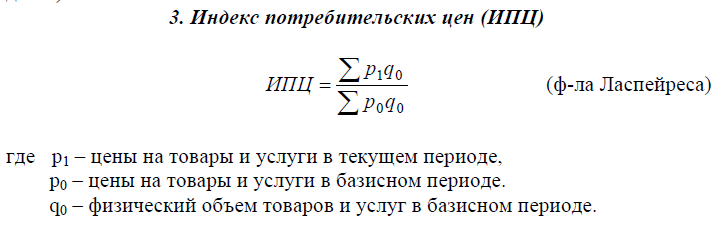 №2 Цена товара А в сентябре 2011 года составляла 9 руб. 80 коп. Индекс цен товара А (ноябрь 2011 г. к сентябрю 2011 г.) - 104,3 %.Рассчитайте цену на единицу товара А в ноябре 2011 г№3 Прирост цен товара Б в декабре 2011 г. по отношению у августу 2011 г. составил 22,3 %. Цена товара Б в декабре 2011 г. – 108 руб.Рассчитайте:а) Индекс цен товара Б в декабре 2011 г. по отношению к августу 2011 гб) Цену на единицу товара Б в августе 2011 г№4Индекс цен на электроэнергию в декабре 2011 г. по отношению к декабрю  2010 г. составил 3,0. В декабре 2012 г. по отношению к декабрю 2010 г. - 4,2. Во сколько раз возросли цены в электроэнергетике с декабря 2011 г. по декабрь 2012г.? №5Дано:Как изменится реальная процентная ставка во втором году по сравнению с первым годом ?Тема 61. Вклад в сумме 20 ООО руб. положен в банк на шесть месяцев с ежемесячным начислением сложных процентов. Ставка по вкладу 30%; уровень инфляции 7% в месяц.Определить:а)	сумму вклада с процентами;б)	индекс инфляции за три месяца;в)	сумму вклада с процентами с точки зрения покупательной способности;г)	реальный доход вкладчика с точки зрения покупательной способности.2. Банк принимает депозиты на три месяца по ставке 6% годовых. Определить реальные результаты операции для вклада 1000 тыс. руб. при месячном уровне инфляции 6%.3. Банк выдал кредит 900 тыс. руб. на год, рассчитывая на реальную доходность операции 6% годовых. Ожидаемый уровень инфляции 7%.Определить с учетом инфляции:а)	ставку процентов по кредиту;б)	погашаемую сумму;в)	сумму начисленных процентов.Тема8№ 1.Найдите в Интернете (сайт http:/www.cbr.ru) или в периодической печати     баланс      коммерческого  банка:     -определите удельный вес статей собственных средств банка в общей структуре пассива;     - проанализируйте структуру собственных средств;    - сделайте выводы.№2 Найдите в Интернете (сайт http:/www.cbr.ru) или в периодической печати     баланс      коммерческого  банка:     - определите сумму обязательств  коммерческого банка;    - сделайте группировку статей пассивов по следующим разделам: собственные средства, обязательства и прочие пассивы;    -  определите удельный вес каждого из них в общей сумме пассивов;  - рассчитайте удельный вес отдельных статей пассивов;  - определите сумму: обязательств, средств на корсчетах, МБК, средств в расчётах банка;   - дайте общую качественную оценку структуры собственных средств и обязательств банка.№3На основании данных о пассивах банка:1. Распределить кредитные ресурсы на собственные и привлеченные.2. Найти удельный вес каждой группы в общем объеме ресурсов и сделать выводы об изменениях за квартал;3. Указать, какие из способов привлечения денежных средств являются преобладающими в данном банке.Критерии оценки: Критерии оценивания: -  100-84 баллов - оценка «отлично», выставляется обучающемуся, если он перечисляет все  существенные характеристики обозначенного в кейс-задаче предмета и возможные варианты дальнейшего развития решения проблемы, если это возможно.83-67 баллов - оценка «хорошо», если студент раскрыл только часть основных положений кейс-задачи, продемонстрировал неточность в представлениях о предмете решения 66-50 баллов - оценка «удовлетворительно», если студент обозначил общую траекторию ответа, но не смог конкретизировать основные компоненты кейс-задачи0-49 баллов  - оценка «неудовлетворительно», если студент не продемонстрировал знаний основных понятий, представлений об изучаемом предметеМинистерство образования и науки Российской ФедерацииФедеральное государственное бюджетное образовательное учреждение высшего образования«Ростовский государственный экономический университет (РИНХ)»Кафедра «Банковское дело»Вопросы для собеседованияпо дисциплине «Деньги, кредит, банки»Модуль 1 «Деньги»Происхождение денег как следствие развития товарного обмена.Сущность денег как экономической категории. Подходы к определению денег: функциональный, эмпирический, воспроизводственный. Полноценные деньги. Превращение металлических денег в знаки стоимости.Бумажные и кредитные деньги: закономерности их обращения.Электронные деньги: подходы к определению и разновидности.Содержание и значение функции денег как меры стоимости, средства обращения,  средства платежа,  средства накопления, мировых денег. Дискуссионные проблемы функций денег.Необходимость денег в рыночной экономике.Понятие денежной массы, денежных агрегатов и денежной базы. Структура денежной массы в РФ.9.  Характеристика законов денежного обращения.10.Скорость обращения денег и факторы её определяющие.Понятие денежного оборота и и его структура. Взаимосвязь безналичного и наличноденежного оборота. Система  безналичных расчётов и  её  элементы.13.Принципы  организации безналичных расчётов: их характеристика.Безналичные расчёты платёжными поручениями: экономическое содержание, значение и документооборот. Достоинства и недостатки безналичных расчётов платёжными поручениями.Безналичные расчёты чеками: экономическое содержание, значение и документооборот. Достоинства и недостатки безналичных расчётов чеками.Безналичные расчёты аккредитивами: экономическое содержание, значение и документооборот. Достоинства и недостатки безналичных расчётов аккредитивами.Понятие денежной системы и её элементы.Типы денежных систем.Современная денежная система Российской Федерации и её особенности.Сущность, основные виды и типы инфляции.Причины инфляции. Денежные и неденежные факторы возникновения инфляционных процессов.Социально-экономические последствия инфляции. Теории и модели антиинфляционного регулирования.Денежные реформы: сущность, виды и методы проведения.Модуль 2 «Кредит, банки» Особенности ссудного капитала и источники его формирования.Необходимость и возможность кредита.Сущность кредита и его отличия от других  экономических категорий.Функции кредита и их интерпретация в экономической литературе.Принципы банковского кредитования. Дискуссионные вопросы о принципах кредитования.Роль кредита в рыночной экономике.  Проблемы банковского кредитования в современных условиях.Ростовщический кредит как исторический предшественник ссудного капитала, его источники и особенности.Коммерческий кредит, его сущность, виды и границы предоставления. Роль коммерческого кредита в рыночной экономике.Сущность и виды банковского кредита.Залог – его сущность и виды.Гарантия и поручительство и цессия – как способы обеспечения возвратности кредита.Кредитная линия, ее виды и сфера применения.Контокоррентный кредит и овердрафт.Рефинансирование коммерческих банков Банком России.Межбанковский кредит, его особенности, условия выдачи и погашения.Потребительский кредит, его сущность и виды. Проблемы потребительского кредитования.Государственный кредит, его виды и влияние на денежное обращение.Происхождение,  сущность банков и их функции.Виды коммерческих банков.Банковская  система РФ, ее понятие и структура.Типы построения банковских систем: одноуровневая и двухуровневая. Различия между  распределительной (централизованной) и рыночными банковскими системами.Роль банков в экономике.Возникновение и развитие банковской системы России до 1917г.: ее структура и функции.Практика овладения банковской системой в период и после октябрьской революции 1917г.Развитие банковской системы с 1921-1930гг.Кредитная  реформа  1930-32г., необходимость её  проведения и  содержание.Состояние и развитие банковской системы России с 1932г.по 1987г.Реорганизация банковской системы России в 1987г, ее цель и недостатки.Создание двухуровневой банковской системы России в 1991г. Состояние современной банковской системы РФ и проблемы ее развития. Организация банковской системы США и её особенности.Правовые основы и особенности деятельности ЦБ РФ, её независимый характер. Организационная структура ЦБ РФ.Цели,  задачи и  функции Банка России.Методы  и инструменты денежно-кредитного регулирования экономики банком России.Собственные средства коммерческого банка, их структура и роль в деятельности коммерческих банков. Функции капитала банка.Депозитные операции коммерческих банков и их виды.Активные  операции коммерческих  банков, их сущность, виды и роль. Структура активов и факторы, ее определяющие. Кредитование юридических лиц: порядок выдачи и погашения кредита. Проблемы банковского кредитования.Особенности выпуска облигации коммерческими банками.Депозитные и сберегательные сертификаты особенности их эмиссии и обращения.Выпуск банками собственных векселей.Учет и залог векселей коммерческими банками.Экономическое содержание, виды пассивных операций и их  роль  в деятельности коммерческих банков.Система страхования вкладов населения в РФ.Критерии оценки: оценка «отлично» выставляется студенту, если он перечисляет все  существенные характеристики обозначенного в вопросе предмета и возможные варианты дальнейшего развития решения проблемы, если это возможно;оценка «хорошо», если студент раскрыл только часть основных положений вопроса, продемонстрировал неточность в представлениях о предмете вопроса; оценка «удовлетворительно», если студент обозначил общую траекторию ответа, но не смог конкретизировать основные компоненты; оценка «неудовлетворительно»,  если студент не продемонстрировал знаний основных понятий, представлений об изучаемом предмете.Министерство образования и науки Российской ФедерацииФедеральное государственное бюджетное образовательное учреждение высшего образованияКафедра «Банковское дело»Перечень дискуссионных тем для круглого столапо дисциплине  «Деньги, кредит, банки»               Тема  «Необходимость, сущность, функции и  роль  кредита»Семинар-дискуссия  (с групповой презентацией):Обсуждение проблем:1.Дискуссионные вопросы сущности кредита.2.Дискуссионные вопросы о принципах кредитования.3.Проблемы банковского кредитования в России.4.Дискуссионные вопросы о функциях кредита.5.Роль кредита в развитии экономики и проблемы её повышения.Тема «Формы и виды кредита ». Семинар- дискуссия  (с групповой презентацией):Обсуждение проблем:Проблемы развития потребительского кредитования в современных условиях.Роль международного кредита в развитии внешнеэкономических связей.Проблемы банковского кредитования в современных условиях.Проблемы обеспечения возвратности кредита в современных условиях.Роль коммерческого кредита в рыночной экономике.Ипотека и ее роль в экономике.Долгосрочные кредиты банков и их роль в развитии производства.Ипотечное жилищное кредитование и проблемы его развития.Тема « Развитие и современное состояние банковской системы России и зарубежных стран»Семинар- дискуссия  (с групповой презентацией):Обсуждение проблем:Проблемы обеспечения устойчивости банковской системы России.Проблемы развития коммерческих банков в современных условиях.Роль банков в мобилизации и использовании финансовых ресурсов.Современное представление о сущности банка.Тема. «Центральные банки и основы их деятельности »Семинар- дискуссия  (с групповой презентацией):Обсуждение проблем:Роль Центрального банка в управлении денежно-кредитной системой.Проблемы рефинансирования кредитных организаций ЦБР.Тема «Коммерческие банки и их  операции»Семинар- дискуссия  (с групповой презентацией):Обсуждение проблем:Роль коммерческих банков в развитии экономики страны (региона).Проблемы формирования собственных средств (капитала) коммерческих банков.Проблемы ресурсной базы  коммерческих банков.Критерии оценки:  оценка «отлично» выставляется студенту, если он перечисляет все  существенные характеристики обозначенного в вопросе предмета и возможные варианты дальнейшего развития решения проблемы, если это возможно;оценка «хорошо», если студент раскрыл только часть основных положений вопроса, продемонстрировал неточность в представлениях о предмете вопроса;оценка «удовлетворительно», если студент обозначил общую траекторию ответа, но не смог конкретизировать основные компоненты оценка «неудовлетворительно», если  студент не продемонстрировал знаний основных понятий, представлений об изучаемом предмете. Министерство образования и науки Российской ФедерацииФедеральное государственное бюджетное образовательное учреждение высшего образования«Ростовский государственный экономический университет (РИНХ)»Кафедра  «Банковское дело»Темы  докладовпо дисциплине  «Деньги, кредит, банки»Тема «Сущность формы и функции денег»1.	Общественное разделение труда – как основа обмена и рыночной экономики.2.	Золото и его роль.3.	Счетные деньги и их место в истории денег.4.	Происхождение денег.5.	Современные деньги и их особенности.6.	Цена товара  и факторы, ее определяющие.7.	Монета как следствие функции денег.8.	Современные сокровища и их роль.9.	Функции денег в современной (рыночной) экономике.Тема «Денежный оборот, его структура»1.	Субъекты и объекты расчетов в рыночной экономике.2.	Правовая база денежных расчетов и ее значение.3.	Платежные инструменты современной России.4.	Риски в расчетах и их оптимизация.5.	Проблема очередности платежей и пути ее решения.6.	Формы проявления законов денежного обращения в экономике.7.	Математические способы определения количества денег, необходимого для обращения и их ограниченность.8.	Роль законов денежного обращения в современной экономике.9.	Система законов денежного обращенияТема «Денежные системы, их типы и элементы»1.	Деньги как основа современной экономики.2.	Банкнота – основной вид современного денежного знака.3.	Современные формы денег и их роль.4.	Денежные суррогаты в современных условиях и их роль.5.	Пути избавления России от денежных суррогатов.6.	Сущность ревалоризации (ревальвации) и ее роль в современных условиях.7.	Взгляды российских экономистов на денежные реформы и их значение.8.	Способы поддержания стабильности национальной валюты.9.	Инфляция в России и пути ее преодоленияТема  «Необходимость, сущность, функции и  роль  кредита»1.Дискуссионные вопросы сущности кредита.2.Дискуссионные вопросы о принципах кредитования.3.Проблемы банковского кредитования в России.4.Дискуссионные вопросы о функциях кредита.5.Роль кредита в развитии экономики и проблемы её повышения.Тема «Формы и виды кредита ». 1.	Проблемы развития потребительского кредитования в современных условиях.2.	Роль международного кредита в развитии внешнеэкономических связей.3.	Проблемы банковского кредитования в современных условиях.4.	Проблемы обеспечения возвратности кредита в современных условиях.5.	Роль коммерческого кредита в рыночной экономике.6.	Ипотека и ее роль в экономике.7.	Долгосрочные кредиты банков и их роль в развитии производства.8.	Ипотечное жилищное кредитование и проблемы его развития.Тема « Развитие и современное состояние банковской системы России и зарубежных стран»1.	Современная банковская система РФ и ее особенности. 2.	Проблемы обеспечения устойчивости банковской системы России.3.	Кредитная реформа 1930-32 гг., ее уроки и значение для современной России.4.	Проблемы развития коммерческих банков в современных условиях.5.	Банковское дело как специфический вид предпринимательства.6.	Банк как предприятие, его организация и функции.7.	Роль банков в мобилизации и использовании финансовых ресурсов.8.	Современное представление о сущности банка.9.	Правовые основы банковской деятельностиТема. «Центральные банки и основы их деятельности »1.	Роль Центрального банка в управлении денежно-кредитной системой.2.	Проблемы рефинансирования кредитных организаций ЦБР.3.	История развития рефинансирования Банком России коммерческих банков.4.	Надзорные и контрольные функции ЦБ РФ. Проблемы банковского надзора в современных условиях.Тема «Коммерческие банки и их  операции»1.	Роль коммерческих банков в развитии экономики страны (региона).2.	Проблемы формирования собственных средств (капитала) коммерческих банков.3.	Проблемы ресурсной базы  коммерческих банков.4.	Перспективные виды кредитных операций.5.	Условия и особенности выпуска акций кредитными организациями.6.	Особенности эмиссии облигаций коммерческими банками и их роль в формировании ресурсной базы.7.	Банковские сертификаты, их сущность, виды и роль в формировании ресурсной базы банков.8.	Операции коммерческих банков с векселями.Критерии оценки:  оценка «отлично» выставляется студенту, если он перечисляет все  существенные характеристики обозначенного в вопросе предмета и возможные варианты дальнейшего развития решения проблемы, если это возможно;оценка «хорошо», если студент раскрыл только часть основных положений вопроса, продемонстрировал неточность в представлениях о предмете вопроса;оценка «удовлетворительно», если студент обозначил общую траекторию ответа, но не смог конкретизировать основные компоненты оценка «неудовлетворительно», если  студент не продемонстрировал знаний основных понятий, представлений об изучаемом предмете. 4 Методические материалы, определяющие процедуры оценивания знаний, умений, навыков и (или) опыта деятельности, характеризующих этапы формирования компетенцийПроцедуры оценивания включают в себя текущий контроль и промежуточную аттестацию.Текущий контроль успеваемости проводится с использованием оценочных средств, представленных в п. 3 данного приложения. Результаты текущего контроля доводятся до сведения студентов до промежуточной аттестации.   	Промежуточная аттестация проводится в форме  экзаменаЭкзамен проводится по расписанию экзаменационной сессии в письменном виде.  Количество вопросов в экзаменационном задании – 2.  Проверка ответов и объявление результатов производится в день экзамена.  Результаты аттестации заносятся в экзаменационную ведомость и зачетную книжку студента. Студенты, не прошедшие промежуточную аттестацию по графику сессии, должны ликвидировать задолженность в установленном порядке. 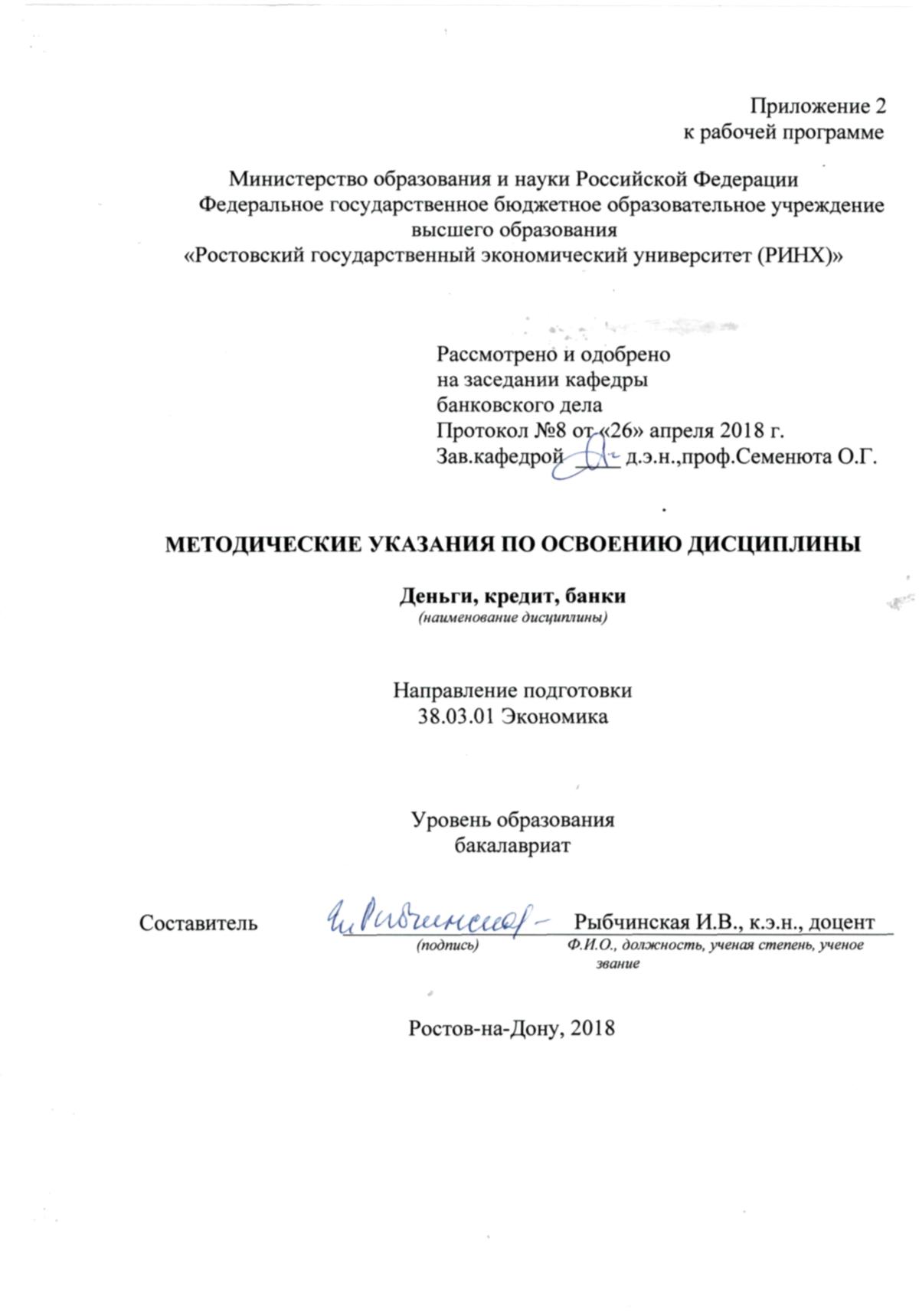 Методические  указания  по  освоению  дисциплины  «Деньги, кредит, банки»  адресованы  студентам  всех форм обучения.  Учебным планом по направлению подготовки 38.03.01 «Экономика» предусмотрены следующие виды занятий:- лекции;- практические занятия.В ходе лекционных занятий рассматриваются вопросы теории денег,  кредита, банков, раскрывается их сущность, функции и роль в современной рыночной экономике, даются  рекомендации для самостоятельной работы и подготовке к практическим занятиям. В ходе практических занятий углубляются и закрепляются знания студентов  по  ряду  рассмотренных  на  лекциях  вопросов,  развиваются навыки  осуществления операций, связанных с денежным обращением и банковской деятельностью.При подготовке к практическим занятиям каждый студент должен:  – изучить рекомендованную учебную литературу;  – изучить конспекты лекций;  – подготовить ответы на все вопросы по изучаемой теме;  –письменно решить домашнее задание, рекомендованные преподавателем при изучении каждой темы.    По согласованию с  преподавателем  студент  может  подготовить реферат, доклад или сообщение по теме занятия. В процессе подготовки к практическим занятиям студенты  могут  воспользоваться  консультациями преподавателя.  Вопросы, не  рассмотренные  на  лекциях  и  практических занятиях, должны  быть  изучены  студентами  в  ходе  самостоятельной  работы. Контроль  самостоятельной  работы  студентов  над  учебной  программой курса  осуществляется  в  ходе   занятий методом  устного опроса  или  посредством  тестирования.  В  ходе  самостоятельной  работы  каждый  студент  обязан  прочитать  основную  и  по  возможности  дополнительную  литературу  по  изучаемой  теме,  дополнить  конспекты лекций  недостающим  материалом,  выписками  из  рекомендованных первоисточников.  Выделить  непонятные  термины,  найти  их  значение  в энциклопедических словарях.  При  реализации  различных  видов  учебной  работы  используются разнообразные (в т.ч. интерактивные) методы обучения Для подготовки к занятиям, текущему контролю и промежуточной аттестации  студенты  могут  воспользоваться электронной библиотекой ВУЗа http://library.rsue.ru/ . Также обучающиеся могут  взять  на  дом необходимую  литературу  на  абонементе  вузовской библиотеки или воспользоваться читальными залами вуза.   Методические рекомендации по написанию, требования к оформлению эссе, рефератов, докладов, сообщенийИзучение курса "Деньги, кредит, банки" предполагает выполнение реферата, в котором студент должен на основе всего изученного материала подробно проанализировать одну из предложенных проблем. Реферативная  работа выполняется по одной из тем, предусмотренных УМК, по выбору студента, он может её конкретизировать или предложить тему самостоятельно, исходя из круга своих научных интересов.Реферат является важной формой самостоятельной работы студентов. В процессе его подготовки студенты должны на основе полученных знаний глубоко изучить, проанализировать какую-либо актуальную проблему денежного обращения, кредита, банковской деятельности, научиться самостоятельно находить, изучать и анализировать литературные источники, делать правильные, научно обоснованные выводы, использовать и анализировать статистические данные, определять тенденции, перспективы развития тех или иных процессов, давать теоретические и практические рекомендации.Подготовка  реферата складывается из следующих этапов:Выбор темы,  подбор и изучение литературы.Составление плана работы.Написание  текста и оформление работы.           Студент самостоятельно подбирает литературу, при этом необходимо использовать учебную, монографическую литературу, материалы периодической печати: такие журналы как “Деньги и кредит”, “Банковское дело”, “Бизнес и банки”, “Бухгалтерия и банки ”, “Вопросы экономики”, “Деньги”, “Финансы”, газета “Финансовые известия” и др. Приводимый в работе статистический материал должен быть увязан с текстом, а на его основе сделаны теоретические и практические выводы. Во всех работах должны рассматриваться проблемы, связанные с развитием категорий “деньги”, “кредит”, “банки”  их различными аспектами функционирования в Российской Федерации, освещаться зарубежный опыт и возможность его использования в нашей стране. Приводимый в работе статистический материал должен быть увязан с текстом, а на его основе сделаны теоретические и практические выводы. По возможности весь статистический материал необходимо свести в таблицы, графики, диаграммы, схемы, которые должны быть пронумерованы и иметь ссылку на источник с указанием страниц, откуда взяты данные; должны иметь единицы измерения приводимых показателей; период времени к которому они относятся (такой материал может быть вынесен в приложение).Во всех работах должны рассматриваться проблемы, связанные с развитием категорий “деньги”, “кредит”, “банки”  их различными аспектами функционирования в Российской Федерации, освещаться зарубежный опыт и возможность его использования в нашей стране. Во введении обосновывается выбор и актуальность темы, разработанность ее на данном этапе; приводится краткий обзор литературы и авторов (отечественных и зарубежных), занимающихся данной проблемой; формируется цель и задачи по ее достижению.Основная часть должна содержать изложение сущности вопросов, предусмотренных планом, раскрывать основные проблемы и различные точки зрения на них, иметь обоснованное собственное мнение автора работы.В заключении автор должен в сжатом виде привести основные выводы и предложения, сформулированные в результате исследования. Работа излагается самостоятельно на основе анализа прочитанного материала.    Список использованной литературы необходимо составлять в определенном порядке:       Законы РФ и постановления Правительства РФ (указываются от последнего года к предыдущему)нормативные акты и инструкциимонографическая литератураучебная литературастатьи периодической печати ( с указанием  авторов, названия статьи и журнала, номером и года издания)Все источники (кроме законодательных актов Федерального собрания Российской Федерации и Постановления Правительства РФ) должны указываться в алфавитном порядке. Если автора нет, то дается название источника.       Обязательным требованием к реферативной работе является использование соответствующего современного фактического и статистического материала.      Реферативная работа должна быть напечатана, скреплена. Обязательна нумерация страниц; на используемые в тексте цитаты оформляются сноски.     Объем реферативной работы – 12-15 страниц (поля: верхнее и нижнее, – 2, левое–3см,   правое – 1см., шрифт  14 Times New Roman.Методические рекомендации по подготовке и проведению «круглого стола». Подготовительный этап       – изучение учебной, монографической и специальной периодической литературы для подготовки к дискуссии    - формирование группы (2-4 участника), инициирующей дискуссию    -установление регламентаДискуссионный этап - краткий доклад или презентация по обсуждаемому вопросу- обмен мнениями- выявление принципиальных основ и точек расхождения мненийИтоговый этап:- подведение итогов дискуссии- самооценка и оценка  работы групп и отдельных участников с учетом их активности и  конструктивностиРегламент проведения  мероприятия 40минстр. 3Визирование РПД для исполнения в очередном учебном годуВизирование РПД для исполнения в очередном учебном годуВизирование РПД для исполнения в очередном учебном годуВизирование РПД для исполнения в очередном учебном годуОтдел образовательных программ и планирования учебного процесса Торопова Т.В.Отдел образовательных программ и планирования учебного процесса Торопова Т.В.Отдел образовательных программ и планирования учебного процесса Торопова Т.В.Отдел образовательных программ и планирования учебного процесса Торопова Т.В.Отдел образовательных программ и планирования учебного процесса Торопова Т.В.Отдел образовательных программ и планирования учебного процесса Торопова Т.В.Отдел образовательных программ и планирования учебного процесса Торопова Т.В._______________________________________________________________________________________________________________________Рабочая программа пересмотрена, обсуждена и одобрена дляисполнения в 2019-2020 учебном году на заседанииРабочая программа пересмотрена, обсуждена и одобрена дляисполнения в 2019-2020 учебном году на заседанииРабочая программа пересмотрена, обсуждена и одобрена дляисполнения в 2019-2020 учебном году на заседанииРабочая программа пересмотрена, обсуждена и одобрена дляисполнения в 2019-2020 учебном году на заседаниикафедрыкафедрыкафедрыкафедрыкафедрыкафедрыкафедрыкафедрыкафедрыкафедрыкафедрыкафедрыкафедрыкафедрыкафедрыкафедрыБанковское делоБанковское делоБанковское делоБанковское делоБанковское делоБанковское делоБанковское делоБанковское делоБанковское делоБанковское делоЗав. кафедрой д.э.н., проф.Семенюта О.Г. _________________Зав. кафедрой д.э.н., проф.Семенюта О.Г. _________________Зав. кафедрой д.э.н., проф.Семенюта О.Г. _________________Зав. кафедрой д.э.н., проф.Семенюта О.Г. _________________Зав. кафедрой д.э.н., проф.Семенюта О.Г. _________________Зав. кафедрой д.э.н., проф.Семенюта О.Г. _________________Зав. кафедрой д.э.н., проф.Семенюта О.Г. _________________Зав. кафедрой д.э.н., проф.Семенюта О.Г. _________________Зав. кафедрой д.э.н., проф.Семенюта О.Г. _________________Зав. кафедрой д.э.н., проф.Семенюта О.Г. _________________Зав. кафедрой д.э.н., проф.Семенюта О.Г. _________________Программу составил (и):Программу составил (и):к.э.н., доцент, Рыбчинская И.В. _________________к.э.н., доцент, Рыбчинская И.В. _________________к.э.н., доцент, Рыбчинская И.В. _________________к.э.н., доцент, Рыбчинская И.В. _________________к.э.н., доцент, Рыбчинская И.В. _________________к.э.н., доцент, Рыбчинская И.В. _________________к.э.н., доцент, Рыбчинская И.В. _________________к.э.н., доцент, Рыбчинская И.В. _________________к.э.н., доцент, Рыбчинская И.В. _________________Программу составил (и):Программу составил (и):к.э.н., доцент, Рыбчинская И.В. _________________к.э.н., доцент, Рыбчинская И.В. _________________к.э.н., доцент, Рыбчинская И.В. _________________к.э.н., доцент, Рыбчинская И.В. _________________к.э.н., доцент, Рыбчинская И.В. _________________к.э.н., доцент, Рыбчинская И.В. _________________к.э.н., доцент, Рыбчинская И.В. _________________к.э.н., доцент, Рыбчинская И.В. _________________к.э.н., доцент, Рыбчинская И.В. _________________Визирование РПД для исполнения в очередном учебном годуВизирование РПД для исполнения в очередном учебном годуВизирование РПД для исполнения в очередном учебном годуВизирование РПД для исполнения в очередном учебном годуОтдел образовательных программ и планирования учебного процесса Торопова Т.В.Отдел образовательных программ и планирования учебного процесса Торопова Т.В.Отдел образовательных программ и планирования учебного процесса Торопова Т.В.Отдел образовательных программ и планирования учебного процесса Торопова Т.В.Отдел образовательных программ и планирования учебного процесса Торопова Т.В.Отдел образовательных программ и планирования учебного процесса Торопова Т.В.Отдел образовательных программ и планирования учебного процесса Торопова Т.В.Рабочая программа пересмотрена, обсуждена и одобрена дляисполнения в 2020-2021 учебном году на заседанииРабочая программа пересмотрена, обсуждена и одобрена дляисполнения в 2020-2021 учебном году на заседанииРабочая программа пересмотрена, обсуждена и одобрена дляисполнения в 2020-2021 учебном году на заседанииРабочая программа пересмотрена, обсуждена и одобрена дляисполнения в 2020-2021 учебном году на заседанииРабочая программа пересмотрена, обсуждена и одобрена дляисполнения в 2020-2021 учебном году на заседанииРабочая программа пересмотрена, обсуждена и одобрена дляисполнения в 2020-2021 учебном году на заседанииРабочая программа пересмотрена, обсуждена и одобрена дляисполнения в 2020-2021 учебном году на заседанииРабочая программа пересмотрена, обсуждена и одобрена дляисполнения в 2020-2021 учебном году на заседанииРабочая программа пересмотрена, обсуждена и одобрена дляисполнения в 2020-2021 учебном году на заседанииРабочая программа пересмотрена, обсуждена и одобрена дляисполнения в 2020-2021 учебном году на заседанииРабочая программа пересмотрена, обсуждена и одобрена дляисполнения в 2020-2021 учебном году на заседаниикафедрыкафедрыкафедрыкафедрыкафедрыкафедрыкафедрыкафедрыБанковское делоБанковское делоБанковское делоБанковское делоБанковское делоБанковское делоБанковское делоБанковское делоБанковское делоБанковское делоЗав. кафедрой д.э.н., проф.Семенюта О.Г. _________________Зав. кафедрой д.э.н., проф.Семенюта О.Г. _________________Зав. кафедрой д.э.н., проф.Семенюта О.Г. _________________Зав. кафедрой д.э.н., проф.Семенюта О.Г. _________________Зав. кафедрой д.э.н., проф.Семенюта О.Г. _________________Зав. кафедрой д.э.н., проф.Семенюта О.Г. _________________Зав. кафедрой д.э.н., проф.Семенюта О.Г. _________________Зав. кафедрой д.э.н., проф.Семенюта О.Г. _________________Зав. кафедрой д.э.н., проф.Семенюта О.Г. _________________Зав. кафедрой д.э.н., проф.Семенюта О.Г. _________________Зав. кафедрой д.э.н., проф.Семенюта О.Г. _________________Программу составил (и):Программу составил (и):Программу составил (и):к.э.н., доцент, Рыбчинская И.В. _________________к.э.н., доцент, Рыбчинская И.В. _________________к.э.н., доцент, Рыбчинская И.В. _________________к.э.н., доцент, Рыбчинская И.В. _________________к.э.н., доцент, Рыбчинская И.В. _________________к.э.н., доцент, Рыбчинская И.В. _________________к.э.н., доцент, Рыбчинская И.В. _________________к.э.н., доцент, Рыбчинская И.В. _________________Визирование РПД для исполнения в очередном учебном годуВизирование РПД для исполнения в очередном учебном годуВизирование РПД для исполнения в очередном учебном годуВизирование РПД для исполнения в очередном учебном годуОтдел образовательных программ и планирования учебного процесса Торопова Т.В.Отдел образовательных программ и планирования учебного процесса Торопова Т.В.Отдел образовательных программ и планирования учебного процесса Торопова Т.В.Отдел образовательных программ и планирования учебного процесса Торопова Т.В.Отдел образовательных программ и планирования учебного процесса Торопова Т.В.Отдел образовательных программ и планирования учебного процесса Торопова Т.В.Отдел образовательных программ и планирования учебного процесса Торопова Т.В.Рабочая программа пересмотрена, обсуждена и одобрена дляисполнения в 2021-2022 учебном году на заседанииРабочая программа пересмотрена, обсуждена и одобрена дляисполнения в 2021-2022 учебном году на заседанииРабочая программа пересмотрена, обсуждена и одобрена дляисполнения в 2021-2022 учебном году на заседанииРабочая программа пересмотрена, обсуждена и одобрена дляисполнения в 2021-2022 учебном году на заседанииРабочая программа пересмотрена, обсуждена и одобрена дляисполнения в 2021-2022 учебном году на заседанииРабочая программа пересмотрена, обсуждена и одобрена дляисполнения в 2021-2022 учебном году на заседанииРабочая программа пересмотрена, обсуждена и одобрена дляисполнения в 2021-2022 учебном году на заседанииРабочая программа пересмотрена, обсуждена и одобрена дляисполнения в 2021-2022 учебном году на заседанииРабочая программа пересмотрена, обсуждена и одобрена дляисполнения в 2021-2022 учебном году на заседанииРабочая программа пересмотрена, обсуждена и одобрена дляисполнения в 2021-2022 учебном году на заседанииРабочая программа пересмотрена, обсуждена и одобрена дляисполнения в 2021-2022 учебном году на заседаниикафедрыкафедрыкафедрыкафедрыкафедрыкафедрыкафедрыкафедрыБанковское делоБанковское делоБанковское делоБанковское делоБанковское делоБанковское делоБанковское делоБанковское делоБанковское делоБанковское делоЗав. кафедрой д.э.н., проф.Семенюта О.Г. _________________Зав. кафедрой д.э.н., проф.Семенюта О.Г. _________________Зав. кафедрой д.э.н., проф.Семенюта О.Г. _________________Зав. кафедрой д.э.н., проф.Семенюта О.Г. _________________Зав. кафедрой д.э.н., проф.Семенюта О.Г. _________________Зав. кафедрой д.э.н., проф.Семенюта О.Г. _________________Зав. кафедрой д.э.н., проф.Семенюта О.Г. _________________Зав. кафедрой д.э.н., проф.Семенюта О.Г. _________________Зав. кафедрой д.э.н., проф.Семенюта О.Г. _________________Зав. кафедрой д.э.н., проф.Семенюта О.Г. _________________Зав. кафедрой д.э.н., проф.Семенюта О.Г. _________________Программу составил (и):Программу составил (и):Программу составил (и):к.э.н., доцент, Рыбчинская И.В. _________________к.э.н., доцент, Рыбчинская И.В. _________________к.э.н., доцент, Рыбчинская И.В. _________________к.э.н., доцент, Рыбчинская И.В. _________________к.э.н., доцент, Рыбчинская И.В. _________________к.э.н., доцент, Рыбчинская И.В. _________________к.э.н., доцент, Рыбчинская И.В. _________________к.э.н., доцент, Рыбчинская И.В. _________________Визирование РПД для исполнения в очередном учебном годуВизирование РПД для исполнения в очередном учебном годуВизирование РПД для исполнения в очередном учебном годуВизирование РПД для исполнения в очередном учебном годуОтдел образовательных программ и планирования учебного процесса Торопова Т.В.Отдел образовательных программ и планирования учебного процесса Торопова Т.В.Отдел образовательных программ и планирования учебного процесса Торопова Т.В.Отдел образовательных программ и планирования учебного процесса Торопова Т.В.Отдел образовательных программ и планирования учебного процесса Торопова Т.В.Отдел образовательных программ и планирования учебного процесса Торопова Т.В.Отдел образовательных программ и планирования учебного процесса Торопова Т.В.Рабочая программа пересмотрена, обсуждена и одобрена дляисполнения в 2022-2023 учебном году на заседанииРабочая программа пересмотрена, обсуждена и одобрена дляисполнения в 2022-2023 учебном году на заседанииРабочая программа пересмотрена, обсуждена и одобрена дляисполнения в 2022-2023 учебном году на заседанииРабочая программа пересмотрена, обсуждена и одобрена дляисполнения в 2022-2023 учебном году на заседанииРабочая программа пересмотрена, обсуждена и одобрена дляисполнения в 2022-2023 учебном году на заседанииРабочая программа пересмотрена, обсуждена и одобрена дляисполнения в 2022-2023 учебном году на заседанииРабочая программа пересмотрена, обсуждена и одобрена дляисполнения в 2022-2023 учебном году на заседанииРабочая программа пересмотрена, обсуждена и одобрена дляисполнения в 2022-2023 учебном году на заседанииРабочая программа пересмотрена, обсуждена и одобрена дляисполнения в 2022-2023 учебном году на заседанииРабочая программа пересмотрена, обсуждена и одобрена дляисполнения в 2022-2023 учебном году на заседанииРабочая программа пересмотрена, обсуждена и одобрена дляисполнения в 2022-2023 учебном году на заседаниикафедрыкафедрыкафедрыкафедрыкафедрыкафедрыкафедрыкафедрыБанковское делоБанковское делоБанковское делоБанковское делоБанковское делоБанковское делоБанковское делоБанковское делоБанковское делоБанковское делоЗав. кафедрой д.э.н., проф.Семенюта О.Г. _________________Зав. кафедрой д.э.н., проф.Семенюта О.Г. _________________Зав. кафедрой д.э.н., проф.Семенюта О.Г. _________________Зав. кафедрой д.э.н., проф.Семенюта О.Г. _________________Зав. кафедрой д.э.н., проф.Семенюта О.Г. _________________Зав. кафедрой д.э.н., проф.Семенюта О.Г. _________________Зав. кафедрой д.э.н., проф.Семенюта О.Г. _________________Зав. кафедрой д.э.н., проф.Семенюта О.Г. _________________Зав. кафедрой д.э.н., проф.Семенюта О.Г. _________________Зав. кафедрой д.э.н., проф.Семенюта О.Г. _________________Зав. кафедрой д.э.н., проф.Семенюта О.Г. _________________Программу составил (и):Программу составил (и):Программу составил (и):к.э.н., доцент, Рыбчинская И.В. _________________к.э.н., доцент, Рыбчинская И.В. _________________к.э.н., доцент, Рыбчинская И.В. _________________к.э.н., доцент, Рыбчинская И.В. _________________к.э.н., доцент, Рыбчинская И.В. _________________к.э.н., доцент, Рыбчинская И.В. _________________к.э.н., доцент, Рыбчинская И.В. _________________к.э.н., доцент, Рыбчинская И.В. _________________УП: z38.03.01.07_1.plxУП: z38.03.01.07_1.plxУП: z38.03.01.07_1.plxУП: z38.03.01.07_1.plxУП: z38.03.01.07_1.plxУП: z38.03.01.07_1.plxстр. 41. ЦЕЛИ ОСВОЕНИЯ ДИСЦИПЛИНЫ1. ЦЕЛИ ОСВОЕНИЯ ДИСЦИПЛИНЫ1. ЦЕЛИ ОСВОЕНИЯ ДИСЦИПЛИНЫ1. ЦЕЛИ ОСВОЕНИЯ ДИСЦИПЛИНЫ1. ЦЕЛИ ОСВОЕНИЯ ДИСЦИПЛИНЫ1. ЦЕЛИ ОСВОЕНИЯ ДИСЦИПЛИНЫ1. ЦЕЛИ ОСВОЕНИЯ ДИСЦИПЛИНЫ1. ЦЕЛИ ОСВОЕНИЯ ДИСЦИПЛИНЫ1. ЦЕЛИ ОСВОЕНИЯ ДИСЦИПЛИНЫ1. ЦЕЛИ ОСВОЕНИЯ ДИСЦИПЛИНЫ1. ЦЕЛИ ОСВОЕНИЯ ДИСЦИПЛИНЫ1. ЦЕЛИ ОСВОЕНИЯ ДИСЦИПЛИНЫ1. ЦЕЛИ ОСВОЕНИЯ ДИСЦИПЛИНЫ1.11.1Цели освоения дисциплины: формирование у будущих специалистов современных фундаментальных знаний   в области теории денег, кредита, банков, раскрытия их сущности, функций и роли в современной рыночной экономике.Цели освоения дисциплины: формирование у будущих специалистов современных фундаментальных знаний   в области теории денег, кредита, банков, раскрытия их сущности, функций и роли в современной рыночной экономике.Цели освоения дисциплины: формирование у будущих специалистов современных фундаментальных знаний   в области теории денег, кредита, банков, раскрытия их сущности, функций и роли в современной рыночной экономике.Цели освоения дисциплины: формирование у будущих специалистов современных фундаментальных знаний   в области теории денег, кредита, банков, раскрытия их сущности, функций и роли в современной рыночной экономике.Цели освоения дисциплины: формирование у будущих специалистов современных фундаментальных знаний   в области теории денег, кредита, банков, раскрытия их сущности, функций и роли в современной рыночной экономике.Цели освоения дисциплины: формирование у будущих специалистов современных фундаментальных знаний   в области теории денег, кредита, банков, раскрытия их сущности, функций и роли в современной рыночной экономике.Цели освоения дисциплины: формирование у будущих специалистов современных фундаментальных знаний   в области теории денег, кредита, банков, раскрытия их сущности, функций и роли в современной рыночной экономике.Цели освоения дисциплины: формирование у будущих специалистов современных фундаментальных знаний   в области теории денег, кредита, банков, раскрытия их сущности, функций и роли в современной рыночной экономике.Цели освоения дисциплины: формирование у будущих специалистов современных фундаментальных знаний   в области теории денег, кредита, банков, раскрытия их сущности, функций и роли в современной рыночной экономике.Цели освоения дисциплины: формирование у будущих специалистов современных фундаментальных знаний   в области теории денег, кредита, банков, раскрытия их сущности, функций и роли в современной рыночной экономике.Цели освоения дисциплины: формирование у будущих специалистов современных фундаментальных знаний   в области теории денег, кредита, банков, раскрытия их сущности, функций и роли в современной рыночной экономике.1.21.2Задачи:  -изучить отечественные и зарубежные источники информации о тенденциях и динамике денежного обращения, кредитования и банковской деятельности; -дать понимание основных методов анализа информации   о состоянии денежного обращения, кредитования и банковской деятельности, разработке вариантов и обоснования управленческих решенийЗадачи:  -изучить отечественные и зарубежные источники информации о тенденциях и динамике денежного обращения, кредитования и банковской деятельности; -дать понимание основных методов анализа информации   о состоянии денежного обращения, кредитования и банковской деятельности, разработке вариантов и обоснования управленческих решенийЗадачи:  -изучить отечественные и зарубежные источники информации о тенденциях и динамике денежного обращения, кредитования и банковской деятельности; -дать понимание основных методов анализа информации   о состоянии денежного обращения, кредитования и банковской деятельности, разработке вариантов и обоснования управленческих решенийЗадачи:  -изучить отечественные и зарубежные источники информации о тенденциях и динамике денежного обращения, кредитования и банковской деятельности; -дать понимание основных методов анализа информации   о состоянии денежного обращения, кредитования и банковской деятельности, разработке вариантов и обоснования управленческих решенийЗадачи:  -изучить отечественные и зарубежные источники информации о тенденциях и динамике денежного обращения, кредитования и банковской деятельности; -дать понимание основных методов анализа информации   о состоянии денежного обращения, кредитования и банковской деятельности, разработке вариантов и обоснования управленческих решенийЗадачи:  -изучить отечественные и зарубежные источники информации о тенденциях и динамике денежного обращения, кредитования и банковской деятельности; -дать понимание основных методов анализа информации   о состоянии денежного обращения, кредитования и банковской деятельности, разработке вариантов и обоснования управленческих решенийЗадачи:  -изучить отечественные и зарубежные источники информации о тенденциях и динамике денежного обращения, кредитования и банковской деятельности; -дать понимание основных методов анализа информации   о состоянии денежного обращения, кредитования и банковской деятельности, разработке вариантов и обоснования управленческих решенийЗадачи:  -изучить отечественные и зарубежные источники информации о тенденциях и динамике денежного обращения, кредитования и банковской деятельности; -дать понимание основных методов анализа информации   о состоянии денежного обращения, кредитования и банковской деятельности, разработке вариантов и обоснования управленческих решенийЗадачи:  -изучить отечественные и зарубежные источники информации о тенденциях и динамике денежного обращения, кредитования и банковской деятельности; -дать понимание основных методов анализа информации   о состоянии денежного обращения, кредитования и банковской деятельности, разработке вариантов и обоснования управленческих решенийЗадачи:  -изучить отечественные и зарубежные источники информации о тенденциях и динамике денежного обращения, кредитования и банковской деятельности; -дать понимание основных методов анализа информации   о состоянии денежного обращения, кредитования и банковской деятельности, разработке вариантов и обоснования управленческих решенийЗадачи:  -изучить отечественные и зарубежные источники информации о тенденциях и динамике денежного обращения, кредитования и банковской деятельности; -дать понимание основных методов анализа информации   о состоянии денежного обращения, кредитования и банковской деятельности, разработке вариантов и обоснования управленческих решений2. МЕСТО ДИСЦИПЛИНЫ В СТРУКТУРЕ ОБРАЗОВАТЕЛЬНОЙ ПРОГРАММЫ2. МЕСТО ДИСЦИПЛИНЫ В СТРУКТУРЕ ОБРАЗОВАТЕЛЬНОЙ ПРОГРАММЫ2. МЕСТО ДИСЦИПЛИНЫ В СТРУКТУРЕ ОБРАЗОВАТЕЛЬНОЙ ПРОГРАММЫ2. МЕСТО ДИСЦИПЛИНЫ В СТРУКТУРЕ ОБРАЗОВАТЕЛЬНОЙ ПРОГРАММЫ2. МЕСТО ДИСЦИПЛИНЫ В СТРУКТУРЕ ОБРАЗОВАТЕЛЬНОЙ ПРОГРАММЫ2. МЕСТО ДИСЦИПЛИНЫ В СТРУКТУРЕ ОБРАЗОВАТЕЛЬНОЙ ПРОГРАММЫ2. МЕСТО ДИСЦИПЛИНЫ В СТРУКТУРЕ ОБРАЗОВАТЕЛЬНОЙ ПРОГРАММЫ2. МЕСТО ДИСЦИПЛИНЫ В СТРУКТУРЕ ОБРАЗОВАТЕЛЬНОЙ ПРОГРАММЫ2. МЕСТО ДИСЦИПЛИНЫ В СТРУКТУРЕ ОБРАЗОВАТЕЛЬНОЙ ПРОГРАММЫ2. МЕСТО ДИСЦИПЛИНЫ В СТРУКТУРЕ ОБРАЗОВАТЕЛЬНОЙ ПРОГРАММЫ2. МЕСТО ДИСЦИПЛИНЫ В СТРУКТУРЕ ОБРАЗОВАТЕЛЬНОЙ ПРОГРАММЫ2. МЕСТО ДИСЦИПЛИНЫ В СТРУКТУРЕ ОБРАЗОВАТЕЛЬНОЙ ПРОГРАММЫ2. МЕСТО ДИСЦИПЛИНЫ В СТРУКТУРЕ ОБРАЗОВАТЕЛЬНОЙ ПРОГРАММЫЦикл (раздел) ООП:Цикл (раздел) ООП:Цикл (раздел) ООП:Цикл (раздел) ООП:Б1.ББ1.ББ1.ББ1.ББ1.ББ1.ББ1.ББ1.ББ1.Б2.12.1Требования к предварительной подготовке обучающегося:Требования к предварительной подготовке обучающегося:Требования к предварительной подготовке обучающегося:Требования к предварительной подготовке обучающегося:Требования к предварительной подготовке обучающегося:Требования к предварительной подготовке обучающегося:Требования к предварительной подготовке обучающегося:Требования к предварительной подготовке обучающегося:Требования к предварительной подготовке обучающегося:Требования к предварительной подготовке обучающегося:Требования к предварительной подготовке обучающегося:2.1.12.1.1Необходимыми условиями для успешного освоения дисциплины являются знания, умения и навыки, полученные в результате изучения дисциплинНеобходимыми условиями для успешного освоения дисциплины являются знания, умения и навыки, полученные в результате изучения дисциплинНеобходимыми условиями для успешного освоения дисциплины являются знания, умения и навыки, полученные в результате изучения дисциплинНеобходимыми условиями для успешного освоения дисциплины являются знания, умения и навыки, полученные в результате изучения дисциплинНеобходимыми условиями для успешного освоения дисциплины являются знания, умения и навыки, полученные в результате изучения дисциплинНеобходимыми условиями для успешного освоения дисциплины являются знания, умения и навыки, полученные в результате изучения дисциплинНеобходимыми условиями для успешного освоения дисциплины являются знания, умения и навыки, полученные в результате изучения дисциплинНеобходимыми условиями для успешного освоения дисциплины являются знания, умения и навыки, полученные в результате изучения дисциплинНеобходимыми условиями для успешного освоения дисциплины являются знания, умения и навыки, полученные в результате изучения дисциплинНеобходимыми условиями для успешного освоения дисциплины являются знания, умения и навыки, полученные в результате изучения дисциплинНеобходимыми условиями для успешного освоения дисциплины являются знания, умения и навыки, полученные в результате изучения дисциплин2.1.22.1.2Экономическая теорияЭкономическая теорияЭкономическая теорияЭкономическая теорияЭкономическая теорияЭкономическая теорияЭкономическая теорияЭкономическая теорияЭкономическая теорияЭкономическая теорияЭкономическая теория2.1.32.1.3История экономических ученийИстория экономических ученийИстория экономических ученийИстория экономических ученийИстория экономических ученийИстория экономических ученийИстория экономических ученийИстория экономических ученийИстория экономических ученийИстория экономических ученийИстория экономических учений2.22.2Дисциплины и практики, для которых освоение данной дисциплины (модуля) необходимо как предшествующее:Дисциплины и практики, для которых освоение данной дисциплины (модуля) необходимо как предшествующее:Дисциплины и практики, для которых освоение данной дисциплины (модуля) необходимо как предшествующее:Дисциплины и практики, для которых освоение данной дисциплины (модуля) необходимо как предшествующее:Дисциплины и практики, для которых освоение данной дисциплины (модуля) необходимо как предшествующее:Дисциплины и практики, для которых освоение данной дисциплины (модуля) необходимо как предшествующее:Дисциплины и практики, для которых освоение данной дисциплины (модуля) необходимо как предшествующее:Дисциплины и практики, для которых освоение данной дисциплины (модуля) необходимо как предшествующее:Дисциплины и практики, для которых освоение данной дисциплины (модуля) необходимо как предшествующее:Дисциплины и практики, для которых освоение данной дисциплины (модуля) необходимо как предшествующее:Дисциплины и практики, для которых освоение данной дисциплины (модуля) необходимо как предшествующее:2.2.12.2.1Мировая экономика и международные экономические отношенияМировая экономика и международные экономические отношенияМировая экономика и международные экономические отношенияМировая экономика и международные экономические отношенияМировая экономика и международные экономические отношенияМировая экономика и международные экономические отношенияМировая экономика и международные экономические отношенияМировая экономика и международные экономические отношенияМировая экономика и международные экономические отношенияМировая экономика и международные экономические отношенияМировая экономика и международные экономические отношения2.2.22.2.2Основы анализа хозяйственной деятельности организацииОсновы анализа хозяйственной деятельности организацииОсновы анализа хозяйственной деятельности организацииОсновы анализа хозяйственной деятельности организацииОсновы анализа хозяйственной деятельности организацииОсновы анализа хозяйственной деятельности организацииОсновы анализа хозяйственной деятельности организацииОсновы анализа хозяйственной деятельности организацииОсновы анализа хозяйственной деятельности организацииОсновы анализа хозяйственной деятельности организацииОсновы анализа хозяйственной деятельности организации2.2.32.2.3Экономика предприятий (организаций)Экономика предприятий (организаций)Экономика предприятий (организаций)Экономика предприятий (организаций)Экономика предприятий (организаций)Экономика предприятий (организаций)Экономика предприятий (организаций)Экономика предприятий (организаций)Экономика предприятий (организаций)Экономика предприятий (организаций)Экономика предприятий (организаций)2.2.42.2.4Анализ эффективности деятельности предприятияАнализ эффективности деятельности предприятияАнализ эффективности деятельности предприятияАнализ эффективности деятельности предприятияАнализ эффективности деятельности предприятияАнализ эффективности деятельности предприятияАнализ эффективности деятельности предприятияАнализ эффективности деятельности предприятияАнализ эффективности деятельности предприятияАнализ эффективности деятельности предприятияАнализ эффективности деятельности предприятия2.2.52.2.5Банковское делоБанковское делоБанковское делоБанковское делоБанковское делоБанковское делоБанковское делоБанковское делоБанковское делоБанковское делоБанковское дело2.2.62.2.6Финансирование и кредитование инвестиционной деятельностиФинансирование и кредитование инвестиционной деятельностиФинансирование и кредитование инвестиционной деятельностиФинансирование и кредитование инвестиционной деятельностиФинансирование и кредитование инвестиционной деятельностиФинансирование и кредитование инвестиционной деятельностиФинансирование и кредитование инвестиционной деятельностиФинансирование и кредитование инвестиционной деятельностиФинансирование и кредитование инвестиционной деятельностиФинансирование и кредитование инвестиционной деятельностиФинансирование и кредитование инвестиционной деятельности2.2.72.2.7Международные финансово-кредитные отношенияМеждународные финансово-кредитные отношенияМеждународные финансово-кредитные отношенияМеждународные финансово-кредитные отношенияМеждународные финансово-кредитные отношенияМеждународные финансово-кредитные отношенияМеждународные финансово-кредитные отношенияМеждународные финансово-кредитные отношенияМеждународные финансово-кредитные отношенияМеждународные финансово-кредитные отношенияМеждународные финансово-кредитные отношения3. ТРЕБОВАНИЯ К РЕЗУЛЬТАТАМ ОСВОЕНИЯ ДИСЦИПЛИНЫ3. ТРЕБОВАНИЯ К РЕЗУЛЬТАТАМ ОСВОЕНИЯ ДИСЦИПЛИНЫ3. ТРЕБОВАНИЯ К РЕЗУЛЬТАТАМ ОСВОЕНИЯ ДИСЦИПЛИНЫ3. ТРЕБОВАНИЯ К РЕЗУЛЬТАТАМ ОСВОЕНИЯ ДИСЦИПЛИНЫ3. ТРЕБОВАНИЯ К РЕЗУЛЬТАТАМ ОСВОЕНИЯ ДИСЦИПЛИНЫ3. ТРЕБОВАНИЯ К РЕЗУЛЬТАТАМ ОСВОЕНИЯ ДИСЦИПЛИНЫ3. ТРЕБОВАНИЯ К РЕЗУЛЬТАТАМ ОСВОЕНИЯ ДИСЦИПЛИНЫ3. ТРЕБОВАНИЯ К РЕЗУЛЬТАТАМ ОСВОЕНИЯ ДИСЦИПЛИНЫ3. ТРЕБОВАНИЯ К РЕЗУЛЬТАТАМ ОСВОЕНИЯ ДИСЦИПЛИНЫ3. ТРЕБОВАНИЯ К РЕЗУЛЬТАТАМ ОСВОЕНИЯ ДИСЦИПЛИНЫ3. ТРЕБОВАНИЯ К РЕЗУЛЬТАТАМ ОСВОЕНИЯ ДИСЦИПЛИНЫ3. ТРЕБОВАНИЯ К РЕЗУЛЬТАТАМ ОСВОЕНИЯ ДИСЦИПЛИНЫ3. ТРЕБОВАНИЯ К РЕЗУЛЬТАТАМ ОСВОЕНИЯ ДИСЦИПЛИНЫОК-3:      способностью использовать основы экономических знаний в различных сферах деятельностиОК-3:      способностью использовать основы экономических знаний в различных сферах деятельностиОК-3:      способностью использовать основы экономических знаний в различных сферах деятельностиОК-3:      способностью использовать основы экономических знаний в различных сферах деятельностиОК-3:      способностью использовать основы экономических знаний в различных сферах деятельностиОК-3:      способностью использовать основы экономических знаний в различных сферах деятельностиОК-3:      способностью использовать основы экономических знаний в различных сферах деятельностиОК-3:      способностью использовать основы экономических знаний в различных сферах деятельностиОК-3:      способностью использовать основы экономических знаний в различных сферах деятельностиОК-3:      способностью использовать основы экономических знаний в различных сферах деятельностиОК-3:      способностью использовать основы экономических знаний в различных сферах деятельностиОК-3:      способностью использовать основы экономических знаний в различных сферах деятельностиОК-3:      способностью использовать основы экономических знаний в различных сферах деятельностиЗнать:Знать:Знать:Знать:Знать:Знать:Знать:Знать:Знать:Знать:Знать:Знать:Знать:в необходимом объеме рекомендованном данной рабочей программой дисциплины основы денежного обращения, кредитования и банковской деятельности;в необходимом объеме рекомендованном данной рабочей программой дисциплины основы денежного обращения, кредитования и банковской деятельности;в необходимом объеме рекомендованном данной рабочей программой дисциплины основы денежного обращения, кредитования и банковской деятельности;в необходимом объеме рекомендованном данной рабочей программой дисциплины основы денежного обращения, кредитования и банковской деятельности;в необходимом объеме рекомендованном данной рабочей программой дисциплины основы денежного обращения, кредитования и банковской деятельности;в необходимом объеме рекомендованном данной рабочей программой дисциплины основы денежного обращения, кредитования и банковской деятельности;в необходимом объеме рекомендованном данной рабочей программой дисциплины основы денежного обращения, кредитования и банковской деятельности;в необходимом объеме рекомендованном данной рабочей программой дисциплины основы денежного обращения, кредитования и банковской деятельности;в необходимом объеме рекомендованном данной рабочей программой дисциплины основы денежного обращения, кредитования и банковской деятельности;в необходимом объеме рекомендованном данной рабочей программой дисциплины основы денежного обращения, кредитования и банковской деятельности;в необходимом объеме рекомендованном данной рабочей программой дисциплины основы денежного обращения, кредитования и банковской деятельности;в необходимом объеме рекомендованном данной рабочей программой дисциплины основы денежного обращения, кредитования и банковской деятельности;Уметь:Уметь:Уметь:Уметь:Уметь:Уметь:Уметь:Уметь:Уметь:Уметь:Уметь:Уметь:Уметь:использовать рекомендованные данной  рабочей программой изучаемой дисциплины основы денежного обращения, кредитования и банковской деятельности для самообразования;использовать рекомендованные данной  рабочей программой изучаемой дисциплины основы денежного обращения, кредитования и банковской деятельности для самообразования;использовать рекомендованные данной  рабочей программой изучаемой дисциплины основы денежного обращения, кредитования и банковской деятельности для самообразования;использовать рекомендованные данной  рабочей программой изучаемой дисциплины основы денежного обращения, кредитования и банковской деятельности для самообразования;использовать рекомендованные данной  рабочей программой изучаемой дисциплины основы денежного обращения, кредитования и банковской деятельности для самообразования;использовать рекомендованные данной  рабочей программой изучаемой дисциплины основы денежного обращения, кредитования и банковской деятельности для самообразования;использовать рекомендованные данной  рабочей программой изучаемой дисциплины основы денежного обращения, кредитования и банковской деятельности для самообразования;использовать рекомендованные данной  рабочей программой изучаемой дисциплины основы денежного обращения, кредитования и банковской деятельности для самообразования;использовать рекомендованные данной  рабочей программой изучаемой дисциплины основы денежного обращения, кредитования и банковской деятельности для самообразования;использовать рекомендованные данной  рабочей программой изучаемой дисциплины основы денежного обращения, кредитования и банковской деятельности для самообразования;использовать рекомендованные данной  рабочей программой изучаемой дисциплины основы денежного обращения, кредитования и банковской деятельности для самообразования;использовать рекомендованные данной  рабочей программой изучаемой дисциплины основы денежного обращения, кредитования и банковской деятельности для самообразования;Владеть:Владеть:Владеть:Владеть:Владеть:Владеть:Владеть:Владеть:Владеть:Владеть:Владеть:Владеть:Владеть:способностью использовать основы денежного обращения, кредитования и банковской деятельности для самообразования;способностью использовать основы денежного обращения, кредитования и банковской деятельности для самообразования;способностью использовать основы денежного обращения, кредитования и банковской деятельности для самообразования;способностью использовать основы денежного обращения, кредитования и банковской деятельности для самообразования;способностью использовать основы денежного обращения, кредитования и банковской деятельности для самообразования;способностью использовать основы денежного обращения, кредитования и банковской деятельности для самообразования;способностью использовать основы денежного обращения, кредитования и банковской деятельности для самообразования;способностью использовать основы денежного обращения, кредитования и банковской деятельности для самообразования;способностью использовать основы денежного обращения, кредитования и банковской деятельности для самообразования;способностью использовать основы денежного обращения, кредитования и банковской деятельности для самообразования;способностью использовать основы денежного обращения, кредитования и банковской деятельности для самообразования;способностью использовать основы денежного обращения, кредитования и банковской деятельности для самообразования;ПК-9: способностью организовать деятельность малой группы, созданной для реализации конкретного экономического проектаПК-9: способностью организовать деятельность малой группы, созданной для реализации конкретного экономического проектаПК-9: способностью организовать деятельность малой группы, созданной для реализации конкретного экономического проектаПК-9: способностью организовать деятельность малой группы, созданной для реализации конкретного экономического проектаПК-9: способностью организовать деятельность малой группы, созданной для реализации конкретного экономического проектаПК-9: способностью организовать деятельность малой группы, созданной для реализации конкретного экономического проектаПК-9: способностью организовать деятельность малой группы, созданной для реализации конкретного экономического проектаПК-9: способностью организовать деятельность малой группы, созданной для реализации конкретного экономического проектаПК-9: способностью организовать деятельность малой группы, созданной для реализации конкретного экономического проектаПК-9: способностью организовать деятельность малой группы, созданной для реализации конкретного экономического проектаПК-9: способностью организовать деятельность малой группы, созданной для реализации конкретного экономического проектаПК-9: способностью организовать деятельность малой группы, созданной для реализации конкретного экономического проектаПК-9: способностью организовать деятельность малой группы, созданной для реализации конкретного экономического проектаЗнать:Знать:Знать:Знать:Знать:Знать:Знать:Знать:Знать:Знать:Знать:Знать:Знать:содержание основных категорий денежного обращения и банковской деятельности; основные направления развития денежного обращения и банковской деятельности; основные тенденции и перспективы развития денежного обращения и банковской деятельности в России;содержание основных категорий денежного обращения и банковской деятельности; основные направления развития денежного обращения и банковской деятельности; основные тенденции и перспективы развития денежного обращения и банковской деятельности в России;содержание основных категорий денежного обращения и банковской деятельности; основные направления развития денежного обращения и банковской деятельности; основные тенденции и перспективы развития денежного обращения и банковской деятельности в России;содержание основных категорий денежного обращения и банковской деятельности; основные направления развития денежного обращения и банковской деятельности; основные тенденции и перспективы развития денежного обращения и банковской деятельности в России;содержание основных категорий денежного обращения и банковской деятельности; основные направления развития денежного обращения и банковской деятельности; основные тенденции и перспективы развития денежного обращения и банковской деятельности в России;содержание основных категорий денежного обращения и банковской деятельности; основные направления развития денежного обращения и банковской деятельности; основные тенденции и перспективы развития денежного обращения и банковской деятельности в России;содержание основных категорий денежного обращения и банковской деятельности; основные направления развития денежного обращения и банковской деятельности; основные тенденции и перспективы развития денежного обращения и банковской деятельности в России;содержание основных категорий денежного обращения и банковской деятельности; основные направления развития денежного обращения и банковской деятельности; основные тенденции и перспективы развития денежного обращения и банковской деятельности в России;содержание основных категорий денежного обращения и банковской деятельности; основные направления развития денежного обращения и банковской деятельности; основные тенденции и перспективы развития денежного обращения и банковской деятельности в России;содержание основных категорий денежного обращения и банковской деятельности; основные направления развития денежного обращения и банковской деятельности; основные тенденции и перспективы развития денежного обращения и банковской деятельности в России;содержание основных категорий денежного обращения и банковской деятельности; основные направления развития денежного обращения и банковской деятельности; основные тенденции и перспективы развития денежного обращения и банковской деятельности в России;содержание основных категорий денежного обращения и банковской деятельности; основные направления развития денежного обращения и банковской деятельности; основные тенденции и перспективы развития денежного обращения и банковской деятельности в России;Уметь:Уметь:Уметь:Уметь:Уметь:Уметь:Уметь:Уметь:Уметь:Уметь:Уметь:Уметь:Уметь:организовать деятельность малой группы, созданной для подготовки доклада и презентации, включающих анализ процессов, происходящих в денежном обращении и банковском секторе экономики РФ;организовать деятельность малой группы, созданной для подготовки доклада и презентации, включающих анализ процессов, происходящих в денежном обращении и банковском секторе экономики РФ;организовать деятельность малой группы, созданной для подготовки доклада и презентации, включающих анализ процессов, происходящих в денежном обращении и банковском секторе экономики РФ;организовать деятельность малой группы, созданной для подготовки доклада и презентации, включающих анализ процессов, происходящих в денежном обращении и банковском секторе экономики РФ;организовать деятельность малой группы, созданной для подготовки доклада и презентации, включающих анализ процессов, происходящих в денежном обращении и банковском секторе экономики РФ;организовать деятельность малой группы, созданной для подготовки доклада и презентации, включающих анализ процессов, происходящих в денежном обращении и банковском секторе экономики РФ;организовать деятельность малой группы, созданной для подготовки доклада и презентации, включающих анализ процессов, происходящих в денежном обращении и банковском секторе экономики РФ;организовать деятельность малой группы, созданной для подготовки доклада и презентации, включающих анализ процессов, происходящих в денежном обращении и банковском секторе экономики РФ;организовать деятельность малой группы, созданной для подготовки доклада и презентации, включающих анализ процессов, происходящих в денежном обращении и банковском секторе экономики РФ;организовать деятельность малой группы, созданной для подготовки доклада и презентации, включающих анализ процессов, происходящих в денежном обращении и банковском секторе экономики РФ;организовать деятельность малой группы, созданной для подготовки доклада и презентации, включающих анализ процессов, происходящих в денежном обращении и банковском секторе экономики РФ;организовать деятельность малой группы, созданной для подготовки доклада и презентации, включающих анализ процессов, происходящих в денежном обращении и банковском секторе экономики РФ;Владеть:Владеть:Владеть:Владеть:Владеть:Владеть:Владеть:Владеть:Владеть:Владеть:Владеть:Владеть:Владеть:содержанием нормативно-правовых актов в сфере регулирования денежного обращения и банковской деятельности в РФ, а также общими методами сбора, обработки и анализа информации о денежном обращении и  банковской системесодержанием нормативно-правовых актов в сфере регулирования денежного обращения и банковской деятельности в РФ, а также общими методами сбора, обработки и анализа информации о денежном обращении и  банковской системесодержанием нормативно-правовых актов в сфере регулирования денежного обращения и банковской деятельности в РФ, а также общими методами сбора, обработки и анализа информации о денежном обращении и  банковской системесодержанием нормативно-правовых актов в сфере регулирования денежного обращения и банковской деятельности в РФ, а также общими методами сбора, обработки и анализа информации о денежном обращении и  банковской системесодержанием нормативно-правовых актов в сфере регулирования денежного обращения и банковской деятельности в РФ, а также общими методами сбора, обработки и анализа информации о денежном обращении и  банковской системесодержанием нормативно-правовых актов в сфере регулирования денежного обращения и банковской деятельности в РФ, а также общими методами сбора, обработки и анализа информации о денежном обращении и  банковской системесодержанием нормативно-правовых актов в сфере регулирования денежного обращения и банковской деятельности в РФ, а также общими методами сбора, обработки и анализа информации о денежном обращении и  банковской системесодержанием нормативно-правовых актов в сфере регулирования денежного обращения и банковской деятельности в РФ, а также общими методами сбора, обработки и анализа информации о денежном обращении и  банковской системесодержанием нормативно-правовых актов в сфере регулирования денежного обращения и банковской деятельности в РФ, а также общими методами сбора, обработки и анализа информации о денежном обращении и  банковской системесодержанием нормативно-правовых актов в сфере регулирования денежного обращения и банковской деятельности в РФ, а также общими методами сбора, обработки и анализа информации о денежном обращении и  банковской системесодержанием нормативно-правовых актов в сфере регулирования денежного обращения и банковской деятельности в РФ, а также общими методами сбора, обработки и анализа информации о денежном обращении и  банковской системесодержанием нормативно-правовых актов в сфере регулирования денежного обращения и банковской деятельности в РФ, а также общими методами сбора, обработки и анализа информации о денежном обращении и  банковской системе4. СТРУКТУРА И СОДЕРЖАНИЕ ДИСЦИПЛИНЫ (МОДУЛЯ)4. СТРУКТУРА И СОДЕРЖАНИЕ ДИСЦИПЛИНЫ (МОДУЛЯ)4. СТРУКТУРА И СОДЕРЖАНИЕ ДИСЦИПЛИНЫ (МОДУЛЯ)4. СТРУКТУРА И СОДЕРЖАНИЕ ДИСЦИПЛИНЫ (МОДУЛЯ)4. СТРУКТУРА И СОДЕРЖАНИЕ ДИСЦИПЛИНЫ (МОДУЛЯ)4. СТРУКТУРА И СОДЕРЖАНИЕ ДИСЦИПЛИНЫ (МОДУЛЯ)4. СТРУКТУРА И СОДЕРЖАНИЕ ДИСЦИПЛИНЫ (МОДУЛЯ)4. СТРУКТУРА И СОДЕРЖАНИЕ ДИСЦИПЛИНЫ (МОДУЛЯ)4. СТРУКТУРА И СОДЕРЖАНИЕ ДИСЦИПЛИНЫ (МОДУЛЯ)4. СТРУКТУРА И СОДЕРЖАНИЕ ДИСЦИПЛИНЫ (МОДУЛЯ)4. СТРУКТУРА И СОДЕРЖАНИЕ ДИСЦИПЛИНЫ (МОДУЛЯ)4. СТРУКТУРА И СОДЕРЖАНИЕ ДИСЦИПЛИНЫ (МОДУЛЯ)4. СТРУКТУРА И СОДЕРЖАНИЕ ДИСЦИПЛИНЫ (МОДУЛЯ)Код занятияКод занятияКод занятияНаименование разделов и тем /вид занятия/Наименование разделов и тем /вид занятия/Семестр / КурсСеместр / КурсЧасовКомпетен-цииЛитератураИнтре ракт.ПримечаниеПримечаниеРаздел 1. ДеньгиРаздел 1. ДеньгиУП: z38.03.01.07_1.plxУП: z38.03.01.07_1.plxУП: z38.03.01.07_1.plxстр. 51.1Тема 1.1  Необходимость, происхождение и сущность денег. Различные подходы и трактовки. Сущность денег. Деньги как экономическая категория. Деньги – всеобщий эквивалент стоимости. Деньги как средство непосредственной обмениваемости. Деньги как самостоятельная форма меновой стоимости. Виды и формы денег. Эволюция денежного товара. Переход от натуральных эквивалентов к деньгам из драгоценных металлов. Золото как денежный товар, его особенности. Полноценные и неполноценные деньги. Причины демонетизации золота. Исторические формы и виды денег. Золото как денежный товар и его демонетизация. Бумажные и кредитные деньги. Характеристика функций денег, их взаимосвязь. Понятие функций денег. Функция денег как меры стоимости. Особенности установления цен при применении полноценных и неполноценных денег. Использование денег в функции меры стоимости в хозяйственном обороте. Функция средства обращения. Содержание и назначение данной функции. Движение денег и товара. Факторы, влияющие на сферу использования денег в функции средства обращения. Проблемы реализации функций денег в современных условиях. Роль денег в рыночной экономике /Лек/222ОК-3 ПК-9Л1.2 Л1.3 Л2.1 Л2.7Э1 Э301.2Тема 1.2. «Денежный оборот, его структура»Рассмотрение вопросов:1. Понятие денежного оборота. Структура и принципы организации денежного оборота.2. Безналичный денежный оборот и безналичные расчеты, их организация.3.Экономическое содержание налично- денежного оборота. Налично-денежные потоки.4. Формы безналичных расчётов/Пр/222ОК-3 ПК-9Л1.2 Л1.3 Л2.1 Л2.7Э1 Э321.3Тема 1.1 «Сущность формы и функции денег»Изучение законодательных и нормативных материалов ЦБ РФ Федеральный Закон «О национальной платежной системе» N161-ФЗ от 27.06.2011Подготовка к дискуссии по вопросу сущности и функций денег/Ср/2210ОК-3 ПК-9Л1.2 Л1.3 Л2.1 Л2.3 Л2.4 Л2.5 Л2.6 Л2.7Э1 Э30УП: z38.03.01.07_1.plxУП: z38.03.01.07_1.plxУП: z38.03.01.07_1.plxстр. 61.4Тема 1.2. «Денежный оборот, его структура»- самостоятельное изучение (с помощью сайта ЦБ) и анализ статистических материалов, характеризующих структуру и динамику денежной массыи  денежных агрегатов./Ср/2210ОК-3 ПК-9Л1.2 Л1.3 Л2.1 Л2.3 Л2.4 Л2.5 Л2.6 Л2.7Э1 Э301.5Тема 1.3.  «Денежные системы, их типы и элементы»Изучение  ФЗ  РФ №86-ФЗ «О Центральном банке Российской Федерации (Банке Росси)» от 10.07.2002 г. (с изменениями и дополнениями).Самостоятельное изучение (с помощью сайта ЦБ)  и анализ статистических материалов, характеризующих инфляционные процессы в РФ и зарубежных странах/Ср/2210ОК-3 ПК-9Л1.2 Л1.3 Л2.1 Л2.3 Л2.4 Л2.5 Л2.6 Л2.7Э1 Э30Раздел 2. Кредит и банковская система2.1Тема 2.1. «Необходимость, сущность, функции и роль кредита».Кредит как форма движения ссужаемой стоимости. Особенности ссудного капитала и источники его формирования. Факторы, обусловливающие необходимость кредита. Субъекты и объекты кредитной сделки.Понятие “функции” кредита, характеристика функций кредита и их интерпретация в экономической литературе. Перераспределительная функция кредита. Функция замещения действительных денег кредитными деньгами и кредитными операциями. Принципы кредитования: срочность, обеспеченность, платность, целевое использование и дифференцированный подход при кредитовании заёмщиков. Дискуссионные вопросы о принципах кредитования.Понятие роли кредита как экономической категории.  Роль и границы кредита. Роль кредита в содействии непрерывности воспроизводственного процесса, ускорения оборота фондов производства и обращения, экономии издержек обращения, в обеспечении структурной перестройки экономики, содействии развития научно- технического прогресса, воздействия на обеспечение хозрасчётной деятельности в социальной сфере. Проблемы повышения роли кредит. Изменение роли кредита в современных условиях./Лек/222ОК-3 ПК-9Л1.1 Л1.2 Л1.3 Л2.1 Л2.7Э1 Э30УП: z38.03.01.07_1.plxУП: z38.03.01.07_1.plxУП: z38.03.01.07_1.plxстр. 72.2Тема 2.3. «Развитие и современное состояние банковской системы России и зарубежных стран»Возникновение и развитие банковского дела в России. Обобществление банков в период октябрьской революции и реорганизация банковской системы с 1921-1930гг. Кредитная реформа 1930- 32гг, предпосылки её проведения, содержание и значение. Состояние и развитие банковской системы до 1987г.Реорганизация банковской системы в 1987г, её цель и недостатки. Переход  к двухуровневой банковской системе в 1991 г. Основные этапы развития банковской системы. Современное состояние банковской системы РФ, проблемы ее совершенствования.Особенности построения современных банковских систем в странах с развитой рыночной экономикой: Англии, Германии, Японии,  США. Отличия европейской модели банковской системы от модели банковской системы США./Лек/222ОК-3 ПК-9Л1.1 Л1.2 Л1.3 Л2.1 Л2.2 Л2.7Э1 Э302.3Тема 2.2. «Формы и виды кредита »Рассмотрение вопросов:1. Ростовщический кредит как исторический предшественник ссудного капитала и его особенности.2. Коммерческий кредит, его сущность, условия, возможность и границы предоставления.3. Сущность и виды банковского кредита.4. Межбанковский кредит, его виды, особенности, условия выдачи и погашения.5. Потребительский кредит, его сущность и виды. Особенности кредитования населения Сберегательным банком РФ.6. Государственный кредит, его виды и влияние на денежное обращение.7.Кредит в международных экономических отношениях/Пр/222ОК-3 ПК-9Л1.1 Л1.2 Л1.3 Л2.1 Л2.2 Л2.7Э1 Э32УП: z38.03.01.07_1.plxУП: z38.03.01.07_1.plxУП: z38.03.01.07_1.plxстр. 82.4Тема 2.5. «Коммерческие банки и их операции»Рассмотрение вопросов:1. Правовые основы деятельности коммерческих банков.2. Экономическое содержание и виды пассивных операций.2.1. Формирование собственных средств, их источники и экономическое назначение.2.2. Привлеченные ресурсы и их структура.3. Значение пассивных операций в деятельности коммерческого банка.4. Виды активных операций коммерческого банка и их экономическое содержание.4.1. Структура активных операций.4.2. Кредитные операции.4.3. Инвестиции в ценные бумаги.4.4. Другие виды активных операций.5.Роль активных операций в формировании доходов коммерческого банка/Пр/222ОК-3 ПК-9Л1.1 Л1.2 Л1.3 Л2.1 Л2.2 Л2.7Э1 Э2 Э3 Э422.5Тема  2.1. «Необходимость, сущность, функции и роль кредита»- самостоятельное изучение (с помощью сайта ЦБ) и анализ  статистических материалов, характеризующих развитие и роль банковского кредита в экономике РФ/Ср/2210ОК-3 ПК-9Л1.1 Л1.2 Л1.3 Л2.1 Л2.3 Л2.7Э1 Э302.6Тема 2.2.  «Формы и виды кредита »Изучение  ФЗ РФ РФ от 21.12.2013 г. № 353-ФЗ  «О потребительском кредите (займе)», Федеральный закон от 29.12.2014 N 476-ФЗ: [принят ГД ФС РФ 29.12.2014 ] «О внесении изменений в Федеральный закон "О несостоятельности (банкротстве)" и отдельные законодательные акты РФ в части регулирования реабилитационных процедур, применяемых в отношении гражданина- должника»Самостоятельное изучение (с помощью сайта ЦБ) и анализ статистических материалов, характеризующих развитие и роль различных форм кредита в экономике РФ/Ср/2210ОК-3 ПК-9Л1.1 Л1.2 Л1.3 Л2.1 Л2.3 Л2.5 Л2.7Э1 Э302.7Тема 2.3. «Развитие и современное состояние банковской системы России и зарубежных стран»- самостоятельное изучение (с помощью сайта ЦБ) и анализ статистических материалов, характеризующих развитие банковской сети РФ и  ее современное состояние./Ср/2210ОК-3 ПК-9Л1.1 Л1.2 Л1.3 Л2.1 Л2.2 Л2.3 Л2.4 Л2.5 Л2.6 Л2.7Э1 Э2 Э3 Э40УП: z38.03.01.07_1.plxУП: z38.03.01.07_1.plxУП: z38.03.01.07_1.plxстр. 92.8Тема  2.4 «Центральные банки и основы их деятельности »- самостоятельное изучение ФЗ « О Центральном банке РФ (Банке России).На сайте cbr.ru найдите баланс ЦБ РФ на две последние даты. Определите: 1.Удельный вес каждой статьи баланса.2.Какие статьи баланса имеют наибольший удельный вес и с чем это связано. 3.Динамику отдельных статей баланса ЦБ РФ и обоснуйте причины их изменения/Ср/2210ОК-3 ПК-9Л1.1 Л1.2 Л1.3 Л2.1 Л2.2 Л2.3 Л2.4 Л2.5 Л2.6 Л2.7Э1 Э2 Э3 Э402.9Тема  «Коммерческие банки и их операции»- самостоятельное изучение  ФЗ « О банках и банковской деятельности в РФ». На сайте cbr.ruили одного из коммерческих банков найдите баланс коммерческого банка РФ на две последние даты. Определите: 1.Удельный вес собственных средств банка в общей сумме пассивов. 2.Проанализируйте  динамику и структуру собственных средств банка, сделайте выводы. 3. Удельный вес привлечённых ресурсов в  общей сумме пассивов. 4. Проанализируйте динамику и структуру привлечённых ресурсов банка, сделайте выводы./Ср/2210ОК-3 ПК-9Л1.1 Л1.2 Л1.3 Л2.1 Л2.2 Л2.3 Л2.4 Л2.5 Л2.6 Л2.7Э1 Э2 Э3 Э402.10Индивидуальные домашние заданияЗадание 1. Аналитическое. В ходе выполнения задания исследуется определенный аспект банковской деятельности. Основными источниками данных являются  «Обзор банковского сектора» и «Отчёт о развитии банковского сектора и банковского надзора»  на соответствующие даты публикуемые Банком России на своем официальном сайте www.cbr.ru.Задание 2. Посвящено исследованию студентом законодательных и нормативных материалов, регулирующих деятельность банковской системы./Ср/2220ОК-3 ПК-9Л1.1 Л1.2 Л1.3 Л2.3 Л2.4 Л2.5 Л2.6 Л2.7Э1 Э2 Э3 Э40УП: z38.03.01.07_1.plxУП: z38.03.01.07_1.plxУП: z38.03.01.07_1.plxстр. 102.11Темы и вопросы, определяемые преподавателем с учетом интересов студента     Тематика  докладов и рефератовТема «Сущность формы и функции денег»1. Общественное разделение труда – как основа обмена и рыночной экономики.2. Золото и его роль.3. Счетные деньги и их место в истории денег.4. Происхождение денег.5. Современные деньги и их особенности.6. Цена товара  и факторы, ее определяющие.7. Монета как следствие функции денег.8. Современные сокровища и их роль. 9. Функции денег в современной (рыночной) экономике.Тема «Денежный оборот, его структура»1. Субъекты и объекты расчетов в рыночной экономике.2. Правовая база денежных расчетов и ее значение.3. Платежные инструменты современной России.4. Риски в расчетах и их оптимизация.5. Проблема очередности платежей и пути ее решения.6. Формы проявления законов денежного обращения в экономике.7. Математические способы определения количества денег, необходимого для обращения и их ограниченность.8. Роль законов денежного обращения в современной экономике.9. Система законов денежного обращенияТема «Денежные системы, их типы и элементы»1. Деньги как основа современной экономики.2. Банкнота – основной вид современного денежного знака.3. Современные формы денег и их роль.4. Денежные суррогаты в современных условиях и их роль.5. Пути избавления России от денежных суррогатов.6. Сущность ревалоризации (ревальвации) и ее роль в современных условиях.7. Взгляды российских экономистов на денежные реформы и их значение.8. Способы поддержания стабильности национальной валюты.9. Инфляция в России и пути ее преодоления     Тема  «Необходимость, сущность, функции и  роль  кредита»1.Дискуссионные вопросы сущности2223ОК-3 ПК-9Л1.1 Л1.2 Л1.3 Л2.1 Л2.2 Л2.3 Л2.4 Л2.5 Л2.6 Л2.7Э1 Э2 Э3 Э40УП: z38.03.01.07_1.plxУП: z38.03.01.07_1.plxУП: z38.03.01.07_1.plxстр. 11кредита.2.Дискуссионные вопросы о принципах кредитования.3.Проблемы банковского кредитования в России.4.Дискуссионные вопросы о функциях кредита.5.Роль кредита в развитии экономики и проблемы её повышения.Тема «Формы и виды кредита ».1. Проблемы развития потребительского кредитования в современных условиях.2. Роль международного кредита в развитии внешнеэкономических связей.3. Проблемы банковского кредитования в современных условиях.4. Проблемы обеспечения возвратности кредита в современных условиях.5. Роль коммерческого кредита в рыночной экономике.6. Ипотека и ее роль в экономике.7. Долгосрочные кредиты банков и их роль в развитии производства.8. Ипотечное жилищное кредитование и проблемы его развития.Тема « Развитие и современное состояние банковской системы России и зарубежных стран»1. Современная банковская система РФ и ее особенности.2. Проблемы обеспечения устойчивости банковской системы России.3. Кредитная реформа 1930-32 гг., ее уроки и значение для современной России.4. Проблемы развития коммерческих банков в современных условиях.5. Банковское дело как специфический вид предпринимательства.6. Банк как предприятие, его организация и функции.7. Роль банков в мобилизации и использовании финансовых ресурсов.8. Современное представление о сущности банка.9. Правовые основы банковской деятельностиТема. «Центральные банки и основы их деятельности »1. Роль Центрального банка в управлении денежно-кредитной системой.2. Проблемы рефинансирования кредитных организаций ЦБР.3. История развития рефинансирования Банком России коммерческих банков.4. Надзорные и контрольныеУП: z38.03.01.07_1.plxУП: z38.03.01.07_1.plxУП: z38.03.01.07_1.plxстр. 12функции ЦБ РФ. Проблемы банковского надзора в современных условиях.Тема «Коммерческие банки и их операции»1. Роль коммерческих банков в развитии экономики страны (региона).2. Проблемы формирования собственных средств (капитала) коммерческих банков.3. Проблемы ресурсной базы коммерческих банков.4. Перспективные виды кредитных операций.5. Условия и особенности выпуска акций кредитными организациями.6. Особенности эмиссии облигаций коммерческими банками и их роль в формировании ресурсной базы.7. Банковские сертификаты, их сущность, виды и роль в формировании ресурсной базы банков.8.  Операции коммерческих банков с векселями./Ср/2.12/Экзамен/229ОК-3 ПК-9Л1.1 Л1.2 Л1.3 Л2.1 Л2.2 Л2.7Э1 Э2 Э3 Э405. ФОНД ОЦЕНОЧНЫХ СРЕДСТВ5. ФОНД ОЦЕНОЧНЫХ СРЕДСТВ5. ФОНД ОЦЕНОЧНЫХ СРЕДСТВ5. ФОНД ОЦЕНОЧНЫХ СРЕДСТВ5. ФОНД ОЦЕНОЧНЫХ СРЕДСТВ5. ФОНД ОЦЕНОЧНЫХ СРЕДСТВ5. ФОНД ОЦЕНОЧНЫХ СРЕДСТВ5. ФОНД ОЦЕНОЧНЫХ СРЕДСТВ5. ФОНД ОЦЕНОЧНЫХ СРЕДСТВ5. ФОНД ОЦЕНОЧНЫХ СРЕДСТВ5.1. Фонд оценочных средств для проведения промежуточной аттестации5.1. Фонд оценочных средств для проведения промежуточной аттестации5.1. Фонд оценочных средств для проведения промежуточной аттестации5.1. Фонд оценочных средств для проведения промежуточной аттестации5.1. Фонд оценочных средств для проведения промежуточной аттестации5.1. Фонд оценочных средств для проведения промежуточной аттестации5.1. Фонд оценочных средств для проведения промежуточной аттестации5.1. Фонд оценочных средств для проведения промежуточной аттестации5.1. Фонд оценочных средств для проведения промежуточной аттестации5.1. Фонд оценочных средств для проведения промежуточной аттестацииВопросы  для подготовки  к экзамену1. Происхождение денег как следствие развития товарного обмена.2. Сущность денег как экономической категории. Подходы к определению денег: функциональный, эмпирический, воспроизводственный.3. Полноценные деньги. Превращение металлических денег в знаки стоимости.4. Бумажные и кредитные деньги: закономерности их обращения.5. Электронные деньги: подходы к определению и разновидности.6. Содержание и значение функции денег как меры стоимости, средства обращения,  средства платежа,  средства накопления, мировых денег. Дискуссионные проблемы функций денег.7. Необходимость денег в рыночной экономике.8. Роль денег в рыночной экономике: как капитала, как средства оплаты труда и решения социальных вопросов, как регулятора макроэкономических пропорций. 9. Понятие денежного оборота: налично-денежный и безналичный денежный оборот. Взаимосвязь между ними.Понятие денежной массы, денежных агрегатов и денежной базы. Структура денежной массы в РФ.Характеристика законов денежного обращения.13. Наличный денежный оборот и его организация. Особенности налично-денежного оборота в РФ.14. Сущность и виды денежной эмиссии. Факторы, определяющие эмиссию денег и её проблемы.15. Сущность и механизм банковского (депозитного) мультипликатора. Источники внутренней и внешней безналичной денежной эмиссии.16. Налично-денежная эмиссия в РФ: порядок осуществления.17. Элементы системы безналичных расчётов: их характеристика.18. Сущность и классификация платёжных систем.19. Роль Банка России в платёжной системе России. Частные платёжные системы.20. Порядок открытия расчётных и текущих счетов в банках.21. Порядок списания денежных средств с расчётного счёта при недостаточности их у плательщика.22. Безналичные расчёты платёжными поручениями: экономическое содержание, значение и документооборот. Достоинства и недостатки безналичных расчётов платёжными поручениями.23. Безналичные расчёты чеками: экономическое содержание, значение и документооборот. Достоинства и недостатки безналичных расчётов чеками.24. Безналичные расчёты аккредитивами: экономическое содержание, значение и документооборот. Достоинства и недостатки безналичных расчётов аккредитивами.Вопросы  для подготовки  к экзамену1. Происхождение денег как следствие развития товарного обмена.2. Сущность денег как экономической категории. Подходы к определению денег: функциональный, эмпирический, воспроизводственный.3. Полноценные деньги. Превращение металлических денег в знаки стоимости.4. Бумажные и кредитные деньги: закономерности их обращения.5. Электронные деньги: подходы к определению и разновидности.6. Содержание и значение функции денег как меры стоимости, средства обращения,  средства платежа,  средства накопления, мировых денег. Дискуссионные проблемы функций денег.7. Необходимость денег в рыночной экономике.8. Роль денег в рыночной экономике: как капитала, как средства оплаты труда и решения социальных вопросов, как регулятора макроэкономических пропорций. 9. Понятие денежного оборота: налично-денежный и безналичный денежный оборот. Взаимосвязь между ними.Понятие денежной массы, денежных агрегатов и денежной базы. Структура денежной массы в РФ.Характеристика законов денежного обращения.13. Наличный денежный оборот и его организация. Особенности налично-денежного оборота в РФ.14. Сущность и виды денежной эмиссии. Факторы, определяющие эмиссию денег и её проблемы.15. Сущность и механизм банковского (депозитного) мультипликатора. Источники внутренней и внешней безналичной денежной эмиссии.16. Налично-денежная эмиссия в РФ: порядок осуществления.17. Элементы системы безналичных расчётов: их характеристика.18. Сущность и классификация платёжных систем.19. Роль Банка России в платёжной системе России. Частные платёжные системы.20. Порядок открытия расчётных и текущих счетов в банках.21. Порядок списания денежных средств с расчётного счёта при недостаточности их у плательщика.22. Безналичные расчёты платёжными поручениями: экономическое содержание, значение и документооборот. Достоинства и недостатки безналичных расчётов платёжными поручениями.23. Безналичные расчёты чеками: экономическое содержание, значение и документооборот. Достоинства и недостатки безналичных расчётов чеками.24. Безналичные расчёты аккредитивами: экономическое содержание, значение и документооборот. Достоинства и недостатки безналичных расчётов аккредитивами.Вопросы  для подготовки  к экзамену1. Происхождение денег как следствие развития товарного обмена.2. Сущность денег как экономической категории. Подходы к определению денег: функциональный, эмпирический, воспроизводственный.3. Полноценные деньги. Превращение металлических денег в знаки стоимости.4. Бумажные и кредитные деньги: закономерности их обращения.5. Электронные деньги: подходы к определению и разновидности.6. Содержание и значение функции денег как меры стоимости, средства обращения,  средства платежа,  средства накопления, мировых денег. Дискуссионные проблемы функций денег.7. Необходимость денег в рыночной экономике.8. Роль денег в рыночной экономике: как капитала, как средства оплаты труда и решения социальных вопросов, как регулятора макроэкономических пропорций. 9. Понятие денежного оборота: налично-денежный и безналичный денежный оборот. Взаимосвязь между ними.Понятие денежной массы, денежных агрегатов и денежной базы. Структура денежной массы в РФ.Характеристика законов денежного обращения.13. Наличный денежный оборот и его организация. Особенности налично-денежного оборота в РФ.14. Сущность и виды денежной эмиссии. Факторы, определяющие эмиссию денег и её проблемы.15. Сущность и механизм банковского (депозитного) мультипликатора. Источники внутренней и внешней безналичной денежной эмиссии.16. Налично-денежная эмиссия в РФ: порядок осуществления.17. Элементы системы безналичных расчётов: их характеристика.18. Сущность и классификация платёжных систем.19. Роль Банка России в платёжной системе России. Частные платёжные системы.20. Порядок открытия расчётных и текущих счетов в банках.21. Порядок списания денежных средств с расчётного счёта при недостаточности их у плательщика.22. Безналичные расчёты платёжными поручениями: экономическое содержание, значение и документооборот. Достоинства и недостатки безналичных расчётов платёжными поручениями.23. Безналичные расчёты чеками: экономическое содержание, значение и документооборот. Достоинства и недостатки безналичных расчётов чеками.24. Безналичные расчёты аккредитивами: экономическое содержание, значение и документооборот. Достоинства и недостатки безналичных расчётов аккредитивами.Вопросы  для подготовки  к экзамену1. Происхождение денег как следствие развития товарного обмена.2. Сущность денег как экономической категории. Подходы к определению денег: функциональный, эмпирический, воспроизводственный.3. Полноценные деньги. Превращение металлических денег в знаки стоимости.4. Бумажные и кредитные деньги: закономерности их обращения.5. Электронные деньги: подходы к определению и разновидности.6. Содержание и значение функции денег как меры стоимости, средства обращения,  средства платежа,  средства накопления, мировых денег. Дискуссионные проблемы функций денег.7. Необходимость денег в рыночной экономике.8. Роль денег в рыночной экономике: как капитала, как средства оплаты труда и решения социальных вопросов, как регулятора макроэкономических пропорций. 9. Понятие денежного оборота: налично-денежный и безналичный денежный оборот. Взаимосвязь между ними.Понятие денежной массы, денежных агрегатов и денежной базы. Структура денежной массы в РФ.Характеристика законов денежного обращения.13. Наличный денежный оборот и его организация. Особенности налично-денежного оборота в РФ.14. Сущность и виды денежной эмиссии. Факторы, определяющие эмиссию денег и её проблемы.15. Сущность и механизм банковского (депозитного) мультипликатора. Источники внутренней и внешней безналичной денежной эмиссии.16. Налично-денежная эмиссия в РФ: порядок осуществления.17. Элементы системы безналичных расчётов: их характеристика.18. Сущность и классификация платёжных систем.19. Роль Банка России в платёжной системе России. Частные платёжные системы.20. Порядок открытия расчётных и текущих счетов в банках.21. Порядок списания денежных средств с расчётного счёта при недостаточности их у плательщика.22. Безналичные расчёты платёжными поручениями: экономическое содержание, значение и документооборот. Достоинства и недостатки безналичных расчётов платёжными поручениями.23. Безналичные расчёты чеками: экономическое содержание, значение и документооборот. Достоинства и недостатки безналичных расчётов чеками.24. Безналичные расчёты аккредитивами: экономическое содержание, значение и документооборот. Достоинства и недостатки безналичных расчётов аккредитивами.Вопросы  для подготовки  к экзамену1. Происхождение денег как следствие развития товарного обмена.2. Сущность денег как экономической категории. Подходы к определению денег: функциональный, эмпирический, воспроизводственный.3. Полноценные деньги. Превращение металлических денег в знаки стоимости.4. Бумажные и кредитные деньги: закономерности их обращения.5. Электронные деньги: подходы к определению и разновидности.6. Содержание и значение функции денег как меры стоимости, средства обращения,  средства платежа,  средства накопления, мировых денег. Дискуссионные проблемы функций денег.7. Необходимость денег в рыночной экономике.8. Роль денег в рыночной экономике: как капитала, как средства оплаты труда и решения социальных вопросов, как регулятора макроэкономических пропорций. 9. Понятие денежного оборота: налично-денежный и безналичный денежный оборот. Взаимосвязь между ними.Понятие денежной массы, денежных агрегатов и денежной базы. Структура денежной массы в РФ.Характеристика законов денежного обращения.13. Наличный денежный оборот и его организация. Особенности налично-денежного оборота в РФ.14. Сущность и виды денежной эмиссии. Факторы, определяющие эмиссию денег и её проблемы.15. Сущность и механизм банковского (депозитного) мультипликатора. Источники внутренней и внешней безналичной денежной эмиссии.16. Налично-денежная эмиссия в РФ: порядок осуществления.17. Элементы системы безналичных расчётов: их характеристика.18. Сущность и классификация платёжных систем.19. Роль Банка России в платёжной системе России. Частные платёжные системы.20. Порядок открытия расчётных и текущих счетов в банках.21. Порядок списания денежных средств с расчётного счёта при недостаточности их у плательщика.22. Безналичные расчёты платёжными поручениями: экономическое содержание, значение и документооборот. Достоинства и недостатки безналичных расчётов платёжными поручениями.23. Безналичные расчёты чеками: экономическое содержание, значение и документооборот. Достоинства и недостатки безналичных расчётов чеками.24. Безналичные расчёты аккредитивами: экономическое содержание, значение и документооборот. Достоинства и недостатки безналичных расчётов аккредитивами.Вопросы  для подготовки  к экзамену1. Происхождение денег как следствие развития товарного обмена.2. Сущность денег как экономической категории. Подходы к определению денег: функциональный, эмпирический, воспроизводственный.3. Полноценные деньги. Превращение металлических денег в знаки стоимости.4. Бумажные и кредитные деньги: закономерности их обращения.5. Электронные деньги: подходы к определению и разновидности.6. Содержание и значение функции денег как меры стоимости, средства обращения,  средства платежа,  средства накопления, мировых денег. Дискуссионные проблемы функций денег.7. Необходимость денег в рыночной экономике.8. Роль денег в рыночной экономике: как капитала, как средства оплаты труда и решения социальных вопросов, как регулятора макроэкономических пропорций. 9. Понятие денежного оборота: налично-денежный и безналичный денежный оборот. Взаимосвязь между ними.Понятие денежной массы, денежных агрегатов и денежной базы. Структура денежной массы в РФ.Характеристика законов денежного обращения.13. Наличный денежный оборот и его организация. Особенности налично-денежного оборота в РФ.14. Сущность и виды денежной эмиссии. Факторы, определяющие эмиссию денег и её проблемы.15. Сущность и механизм банковского (депозитного) мультипликатора. Источники внутренней и внешней безналичной денежной эмиссии.16. Налично-денежная эмиссия в РФ: порядок осуществления.17. Элементы системы безналичных расчётов: их характеристика.18. Сущность и классификация платёжных систем.19. Роль Банка России в платёжной системе России. Частные платёжные системы.20. Порядок открытия расчётных и текущих счетов в банках.21. Порядок списания денежных средств с расчётного счёта при недостаточности их у плательщика.22. Безналичные расчёты платёжными поручениями: экономическое содержание, значение и документооборот. Достоинства и недостатки безналичных расчётов платёжными поручениями.23. Безналичные расчёты чеками: экономическое содержание, значение и документооборот. Достоинства и недостатки безналичных расчётов чеками.24. Безналичные расчёты аккредитивами: экономическое содержание, значение и документооборот. Достоинства и недостатки безналичных расчётов аккредитивами.Вопросы  для подготовки  к экзамену1. Происхождение денег как следствие развития товарного обмена.2. Сущность денег как экономической категории. Подходы к определению денег: функциональный, эмпирический, воспроизводственный.3. Полноценные деньги. Превращение металлических денег в знаки стоимости.4. Бумажные и кредитные деньги: закономерности их обращения.5. Электронные деньги: подходы к определению и разновидности.6. Содержание и значение функции денег как меры стоимости, средства обращения,  средства платежа,  средства накопления, мировых денег. Дискуссионные проблемы функций денег.7. Необходимость денег в рыночной экономике.8. Роль денег в рыночной экономике: как капитала, как средства оплаты труда и решения социальных вопросов, как регулятора макроэкономических пропорций. 9. Понятие денежного оборота: налично-денежный и безналичный денежный оборот. Взаимосвязь между ними.Понятие денежной массы, денежных агрегатов и денежной базы. Структура денежной массы в РФ.Характеристика законов денежного обращения.13. Наличный денежный оборот и его организация. Особенности налично-денежного оборота в РФ.14. Сущность и виды денежной эмиссии. Факторы, определяющие эмиссию денег и её проблемы.15. Сущность и механизм банковского (депозитного) мультипликатора. Источники внутренней и внешней безналичной денежной эмиссии.16. Налично-денежная эмиссия в РФ: порядок осуществления.17. Элементы системы безналичных расчётов: их характеристика.18. Сущность и классификация платёжных систем.19. Роль Банка России в платёжной системе России. Частные платёжные системы.20. Порядок открытия расчётных и текущих счетов в банках.21. Порядок списания денежных средств с расчётного счёта при недостаточности их у плательщика.22. Безналичные расчёты платёжными поручениями: экономическое содержание, значение и документооборот. Достоинства и недостатки безналичных расчётов платёжными поручениями.23. Безналичные расчёты чеками: экономическое содержание, значение и документооборот. Достоинства и недостатки безналичных расчётов чеками.24. Безналичные расчёты аккредитивами: экономическое содержание, значение и документооборот. Достоинства и недостатки безналичных расчётов аккредитивами.Вопросы  для подготовки  к экзамену1. Происхождение денег как следствие развития товарного обмена.2. Сущность денег как экономической категории. Подходы к определению денег: функциональный, эмпирический, воспроизводственный.3. Полноценные деньги. Превращение металлических денег в знаки стоимости.4. Бумажные и кредитные деньги: закономерности их обращения.5. Электронные деньги: подходы к определению и разновидности.6. Содержание и значение функции денег как меры стоимости, средства обращения,  средства платежа,  средства накопления, мировых денег. Дискуссионные проблемы функций денег.7. Необходимость денег в рыночной экономике.8. Роль денег в рыночной экономике: как капитала, как средства оплаты труда и решения социальных вопросов, как регулятора макроэкономических пропорций. 9. Понятие денежного оборота: налично-денежный и безналичный денежный оборот. Взаимосвязь между ними.Понятие денежной массы, денежных агрегатов и денежной базы. Структура денежной массы в РФ.Характеристика законов денежного обращения.13. Наличный денежный оборот и его организация. Особенности налично-денежного оборота в РФ.14. Сущность и виды денежной эмиссии. Факторы, определяющие эмиссию денег и её проблемы.15. Сущность и механизм банковского (депозитного) мультипликатора. Источники внутренней и внешней безналичной денежной эмиссии.16. Налично-денежная эмиссия в РФ: порядок осуществления.17. Элементы системы безналичных расчётов: их характеристика.18. Сущность и классификация платёжных систем.19. Роль Банка России в платёжной системе России. Частные платёжные системы.20. Порядок открытия расчётных и текущих счетов в банках.21. Порядок списания денежных средств с расчётного счёта при недостаточности их у плательщика.22. Безналичные расчёты платёжными поручениями: экономическое содержание, значение и документооборот. Достоинства и недостатки безналичных расчётов платёжными поручениями.23. Безналичные расчёты чеками: экономическое содержание, значение и документооборот. Достоинства и недостатки безналичных расчётов чеками.24. Безналичные расчёты аккредитивами: экономическое содержание, значение и документооборот. Достоинства и недостатки безналичных расчётов аккредитивами.Вопросы  для подготовки  к экзамену1. Происхождение денег как следствие развития товарного обмена.2. Сущность денег как экономической категории. Подходы к определению денег: функциональный, эмпирический, воспроизводственный.3. Полноценные деньги. Превращение металлических денег в знаки стоимости.4. Бумажные и кредитные деньги: закономерности их обращения.5. Электронные деньги: подходы к определению и разновидности.6. Содержание и значение функции денег как меры стоимости, средства обращения,  средства платежа,  средства накопления, мировых денег. Дискуссионные проблемы функций денег.7. Необходимость денег в рыночной экономике.8. Роль денег в рыночной экономике: как капитала, как средства оплаты труда и решения социальных вопросов, как регулятора макроэкономических пропорций. 9. Понятие денежного оборота: налично-денежный и безналичный денежный оборот. Взаимосвязь между ними.Понятие денежной массы, денежных агрегатов и денежной базы. Структура денежной массы в РФ.Характеристика законов денежного обращения.13. Наличный денежный оборот и его организация. Особенности налично-денежного оборота в РФ.14. Сущность и виды денежной эмиссии. Факторы, определяющие эмиссию денег и её проблемы.15. Сущность и механизм банковского (депозитного) мультипликатора. Источники внутренней и внешней безналичной денежной эмиссии.16. Налично-денежная эмиссия в РФ: порядок осуществления.17. Элементы системы безналичных расчётов: их характеристика.18. Сущность и классификация платёжных систем.19. Роль Банка России в платёжной системе России. Частные платёжные системы.20. Порядок открытия расчётных и текущих счетов в банках.21. Порядок списания денежных средств с расчётного счёта при недостаточности их у плательщика.22. Безналичные расчёты платёжными поручениями: экономическое содержание, значение и документооборот. Достоинства и недостатки безналичных расчётов платёжными поручениями.23. Безналичные расчёты чеками: экономическое содержание, значение и документооборот. Достоинства и недостатки безналичных расчётов чеками.24. Безналичные расчёты аккредитивами: экономическое содержание, значение и документооборот. Достоинства и недостатки безналичных расчётов аккредитивами.Вопросы  для подготовки  к экзамену1. Происхождение денег как следствие развития товарного обмена.2. Сущность денег как экономической категории. Подходы к определению денег: функциональный, эмпирический, воспроизводственный.3. Полноценные деньги. Превращение металлических денег в знаки стоимости.4. Бумажные и кредитные деньги: закономерности их обращения.5. Электронные деньги: подходы к определению и разновидности.6. Содержание и значение функции денег как меры стоимости, средства обращения,  средства платежа,  средства накопления, мировых денег. Дискуссионные проблемы функций денег.7. Необходимость денег в рыночной экономике.8. Роль денег в рыночной экономике: как капитала, как средства оплаты труда и решения социальных вопросов, как регулятора макроэкономических пропорций. 9. Понятие денежного оборота: налично-денежный и безналичный денежный оборот. Взаимосвязь между ними.Понятие денежной массы, денежных агрегатов и денежной базы. Структура денежной массы в РФ.Характеристика законов денежного обращения.13. Наличный денежный оборот и его организация. Особенности налично-денежного оборота в РФ.14. Сущность и виды денежной эмиссии. Факторы, определяющие эмиссию денег и её проблемы.15. Сущность и механизм банковского (депозитного) мультипликатора. Источники внутренней и внешней безналичной денежной эмиссии.16. Налично-денежная эмиссия в РФ: порядок осуществления.17. Элементы системы безналичных расчётов: их характеристика.18. Сущность и классификация платёжных систем.19. Роль Банка России в платёжной системе России. Частные платёжные системы.20. Порядок открытия расчётных и текущих счетов в банках.21. Порядок списания денежных средств с расчётного счёта при недостаточности их у плательщика.22. Безналичные расчёты платёжными поручениями: экономическое содержание, значение и документооборот. Достоинства и недостатки безналичных расчётов платёжными поручениями.23. Безналичные расчёты чеками: экономическое содержание, значение и документооборот. Достоинства и недостатки безналичных расчётов чеками.24. Безналичные расчёты аккредитивами: экономическое содержание, значение и документооборот. Достоинства и недостатки безналичных расчётов аккредитивами.УП: z38.03.01.07_1.plxстр. 1325. Безналичные расчёты по инкассо: экономическое содержание, значение и документооборот. Достоинства и недостатки безналичных расчётов по инкассо.26. Безналичные расчёты векселями: экономическое содержание, значение и документооборот. Достоинства и недостатки безналичных расчётов векселями.27. Сущность, типы и элементы денежных систем.28. Характеристика денежной системы Российской Федерации в условиях перехода к рынку.29. Сущность, основные виды и типы инфляции.30. Причины инфляции. Денежные и неденежные факторы возникновения инфляционных процессов.31. Социально-экономические последствия инфляции.32. Теории и модели антиинфляционного регулирования.33. Валютная система: её виды и элементы.34. Типы валютных систем, их характеристика.35. Валютный курс и его разновидности. Регулирование валютного курса: валютные интервенции, валютные ограничения, дисконтная политика, девальвация (ревальвация) валют.36. Платёжный баланс: понятие и характеристика основных статей.37. Особенности ссудного капитала и источники его формирования.38. Необходимость и возможность кредита.39. Сущность кредита и его отличия от других  экономических категорий.40. Функции кредита и их интерпретация в экономической литературе.41. Принципы банковского кредитования. Дискуссионные вопросы о принципах кредитования.42. Законы и границы  кредита.43. Роль кредита в рыночной экономике.  Проблемы банковского кредитования в современных условиях.44. Ростовщический кредит как исторический предшественник ссудного капитала, его источники и особенности.45. Коммерческий кредит, его сущность, виды и границы предоставления. Роль коммерческого кредита в рыночной экономике.46. Сущность и виды банковского кредита.47. Залог – его сущность и виды.48. Гарантия и поручительство и цессия – как способы обеспечения возвратности кредита.49. Кредитная линия, ее виды и сфера применения.50. Контокоррентный кредит и овердрафт.51. Рефинансирование коммерческих банков Банком России.52. Межбанковский кредит, его особенности, условия выдачи и погашения.53. Потребительский кредит, его сущность и виды. Проблемы потребительского кредитования.54. Государственный кредит, его виды и влияние на денежное обращение.55. Международный кредит, его сущность,  виды и значение.56. Происхождение,  сущность банков и их функции.57. Виды коммерческих банков.58. Понятие кредитной системы  и её структура.59. Банковская  система РФ, ее понятие и структура.60. Типы построения банковских систем: одноуровневая и двухуровневая. Различия между  распределительной (централизованной) и рыночными банковскими системами.61. Роль банков в экономике.62. Возникновение и развитие банковской системы России до 1917г.: ее структура и функции.63. Практика овладения банковской системой в период и после октябрьской революции 1917г.64. Развитие банковской системы с 1921-1930гг.65. Кредитная  реформа  1930-32г., необходимость её  проведения и  содержание.66. Состояние и развитие банковской системы России с 1932г.по 1987г.67. Реорганизация банковской системы России в 1987г, ее цель и недостатки.68. Создание двухуровневой банковской системы России в 1991г.69. Основные этапы развития современной банковской системы РФ.70. Состояние современной банковской системы РФ и проблемы ее развития.71. Организация банковской системы США и её особенности.72. Правовые основы и особенности деятельности ЦБ РФ, её независимый характер.73. Организационная структура ЦБ РФ.74. Цели,  задачи и  функции Банка России.75. Методы  и инструменты денежно-кредитного регулирования экономики банком России.76. Собственные средства коммерческого банка, их структура и роль в деятельности коммерческих банков. Функции капитала банка.77. Депозитные операции коммерческих банков и их виды.78. Активные  операции коммерческих  банков, их сущность, виды и роль. Структура активов и факторы, ее определяющие.79. Кредитование юридических лиц: порядок выдачи и погашения кредита. Проблемы банковского кредитования.80. Инвестиции банков в ценные бумаги.81. Сущность банковского процента,  его функции и  роль.82. Виды банковского процента.83. Роль Банка России в регулировании процентных ставок.84. Процентные ставки по МБК и факторы их определяющие.85. Факторы, определяющие величину ссудного процента и его границы.  Источники  уплаты ссудного процента.25. Безналичные расчёты по инкассо: экономическое содержание, значение и документооборот. Достоинства и недостатки безналичных расчётов по инкассо.26. Безналичные расчёты векселями: экономическое содержание, значение и документооборот. Достоинства и недостатки безналичных расчётов векселями.27. Сущность, типы и элементы денежных систем.28. Характеристика денежной системы Российской Федерации в условиях перехода к рынку.29. Сущность, основные виды и типы инфляции.30. Причины инфляции. Денежные и неденежные факторы возникновения инфляционных процессов.31. Социально-экономические последствия инфляции.32. Теории и модели антиинфляционного регулирования.33. Валютная система: её виды и элементы.34. Типы валютных систем, их характеристика.35. Валютный курс и его разновидности. Регулирование валютного курса: валютные интервенции, валютные ограничения, дисконтная политика, девальвация (ревальвация) валют.36. Платёжный баланс: понятие и характеристика основных статей.37. Особенности ссудного капитала и источники его формирования.38. Необходимость и возможность кредита.39. Сущность кредита и его отличия от других  экономических категорий.40. Функции кредита и их интерпретация в экономической литературе.41. Принципы банковского кредитования. Дискуссионные вопросы о принципах кредитования.42. Законы и границы  кредита.43. Роль кредита в рыночной экономике.  Проблемы банковского кредитования в современных условиях.44. Ростовщический кредит как исторический предшественник ссудного капитала, его источники и особенности.45. Коммерческий кредит, его сущность, виды и границы предоставления. Роль коммерческого кредита в рыночной экономике.46. Сущность и виды банковского кредита.47. Залог – его сущность и виды.48. Гарантия и поручительство и цессия – как способы обеспечения возвратности кредита.49. Кредитная линия, ее виды и сфера применения.50. Контокоррентный кредит и овердрафт.51. Рефинансирование коммерческих банков Банком России.52. Межбанковский кредит, его особенности, условия выдачи и погашения.53. Потребительский кредит, его сущность и виды. Проблемы потребительского кредитования.54. Государственный кредит, его виды и влияние на денежное обращение.55. Международный кредит, его сущность,  виды и значение.56. Происхождение,  сущность банков и их функции.57. Виды коммерческих банков.58. Понятие кредитной системы  и её структура.59. Банковская  система РФ, ее понятие и структура.60. Типы построения банковских систем: одноуровневая и двухуровневая. Различия между  распределительной (централизованной) и рыночными банковскими системами.61. Роль банков в экономике.62. Возникновение и развитие банковской системы России до 1917г.: ее структура и функции.63. Практика овладения банковской системой в период и после октябрьской революции 1917г.64. Развитие банковской системы с 1921-1930гг.65. Кредитная  реформа  1930-32г., необходимость её  проведения и  содержание.66. Состояние и развитие банковской системы России с 1932г.по 1987г.67. Реорганизация банковской системы России в 1987г, ее цель и недостатки.68. Создание двухуровневой банковской системы России в 1991г.69. Основные этапы развития современной банковской системы РФ.70. Состояние современной банковской системы РФ и проблемы ее развития.71. Организация банковской системы США и её особенности.72. Правовые основы и особенности деятельности ЦБ РФ, её независимый характер.73. Организационная структура ЦБ РФ.74. Цели,  задачи и  функции Банка России.75. Методы  и инструменты денежно-кредитного регулирования экономики банком России.76. Собственные средства коммерческого банка, их структура и роль в деятельности коммерческих банков. Функции капитала банка.77. Депозитные операции коммерческих банков и их виды.78. Активные  операции коммерческих  банков, их сущность, виды и роль. Структура активов и факторы, ее определяющие.79. Кредитование юридических лиц: порядок выдачи и погашения кредита. Проблемы банковского кредитования.80. Инвестиции банков в ценные бумаги.81. Сущность банковского процента,  его функции и  роль.82. Виды банковского процента.83. Роль Банка России в регулировании процентных ставок.84. Процентные ставки по МБК и факторы их определяющие.85. Факторы, определяющие величину ссудного процента и его границы.  Источники  уплаты ссудного процента.25. Безналичные расчёты по инкассо: экономическое содержание, значение и документооборот. Достоинства и недостатки безналичных расчётов по инкассо.26. Безналичные расчёты векселями: экономическое содержание, значение и документооборот. Достоинства и недостатки безналичных расчётов векселями.27. Сущность, типы и элементы денежных систем.28. Характеристика денежной системы Российской Федерации в условиях перехода к рынку.29. Сущность, основные виды и типы инфляции.30. Причины инфляции. Денежные и неденежные факторы возникновения инфляционных процессов.31. Социально-экономические последствия инфляции.32. Теории и модели антиинфляционного регулирования.33. Валютная система: её виды и элементы.34. Типы валютных систем, их характеристика.35. Валютный курс и его разновидности. Регулирование валютного курса: валютные интервенции, валютные ограничения, дисконтная политика, девальвация (ревальвация) валют.36. Платёжный баланс: понятие и характеристика основных статей.37. Особенности ссудного капитала и источники его формирования.38. Необходимость и возможность кредита.39. Сущность кредита и его отличия от других  экономических категорий.40. Функции кредита и их интерпретация в экономической литературе.41. Принципы банковского кредитования. Дискуссионные вопросы о принципах кредитования.42. Законы и границы  кредита.43. Роль кредита в рыночной экономике.  Проблемы банковского кредитования в современных условиях.44. Ростовщический кредит как исторический предшественник ссудного капитала, его источники и особенности.45. Коммерческий кредит, его сущность, виды и границы предоставления. Роль коммерческого кредита в рыночной экономике.46. Сущность и виды банковского кредита.47. Залог – его сущность и виды.48. Гарантия и поручительство и цессия – как способы обеспечения возвратности кредита.49. Кредитная линия, ее виды и сфера применения.50. Контокоррентный кредит и овердрафт.51. Рефинансирование коммерческих банков Банком России.52. Межбанковский кредит, его особенности, условия выдачи и погашения.53. Потребительский кредит, его сущность и виды. Проблемы потребительского кредитования.54. Государственный кредит, его виды и влияние на денежное обращение.55. Международный кредит, его сущность,  виды и значение.56. Происхождение,  сущность банков и их функции.57. Виды коммерческих банков.58. Понятие кредитной системы  и её структура.59. Банковская  система РФ, ее понятие и структура.60. Типы построения банковских систем: одноуровневая и двухуровневая. Различия между  распределительной (централизованной) и рыночными банковскими системами.61. Роль банков в экономике.62. Возникновение и развитие банковской системы России до 1917г.: ее структура и функции.63. Практика овладения банковской системой в период и после октябрьской революции 1917г.64. Развитие банковской системы с 1921-1930гг.65. Кредитная  реформа  1930-32г., необходимость её  проведения и  содержание.66. Состояние и развитие банковской системы России с 1932г.по 1987г.67. Реорганизация банковской системы России в 1987г, ее цель и недостатки.68. Создание двухуровневой банковской системы России в 1991г.69. Основные этапы развития современной банковской системы РФ.70. Состояние современной банковской системы РФ и проблемы ее развития.71. Организация банковской системы США и её особенности.72. Правовые основы и особенности деятельности ЦБ РФ, её независимый характер.73. Организационная структура ЦБ РФ.74. Цели,  задачи и  функции Банка России.75. Методы  и инструменты денежно-кредитного регулирования экономики банком России.76. Собственные средства коммерческого банка, их структура и роль в деятельности коммерческих банков. Функции капитала банка.77. Депозитные операции коммерческих банков и их виды.78. Активные  операции коммерческих  банков, их сущность, виды и роль. Структура активов и факторы, ее определяющие.79. Кредитование юридических лиц: порядок выдачи и погашения кредита. Проблемы банковского кредитования.80. Инвестиции банков в ценные бумаги.81. Сущность банковского процента,  его функции и  роль.82. Виды банковского процента.83. Роль Банка России в регулировании процентных ставок.84. Процентные ставки по МБК и факторы их определяющие.85. Факторы, определяющие величину ссудного процента и его границы.  Источники  уплаты ссудного процента.УП: z38.03.01.07_1.plxУП: z38.03.01.07_1.plxУП: z38.03.01.07_1.plxУП: z38.03.01.07_1.plxстр. 1486. Роль банков на рынке ценных бумаг. Операции коммерческих банков с ценными бумагами.87. Особенности выпуска облигации коммерческими банками.88. Депозитные и сберегательные сертификаты особенности их эмиссии и обращения.89. Выпуск банками собственных векселей.90. Учет и залог векселей коммерческими банками.91. Экономическое содержание, виды пассивных операций и их  роль  в деятельности коммерческих банков.92. Система страхования вкладов населения в РФ86. Роль банков на рынке ценных бумаг. Операции коммерческих банков с ценными бумагами.87. Особенности выпуска облигации коммерческими банками.88. Депозитные и сберегательные сертификаты особенности их эмиссии и обращения.89. Выпуск банками собственных векселей.90. Учет и залог векселей коммерческими банками.91. Экономическое содержание, виды пассивных операций и их  роль  в деятельности коммерческих банков.92. Система страхования вкладов населения в РФ86. Роль банков на рынке ценных бумаг. Операции коммерческих банков с ценными бумагами.87. Особенности выпуска облигации коммерческими банками.88. Депозитные и сберегательные сертификаты особенности их эмиссии и обращения.89. Выпуск банками собственных векселей.90. Учет и залог векселей коммерческими банками.91. Экономическое содержание, виды пассивных операций и их  роль  в деятельности коммерческих банков.92. Система страхования вкладов населения в РФ86. Роль банков на рынке ценных бумаг. Операции коммерческих банков с ценными бумагами.87. Особенности выпуска облигации коммерческими банками.88. Депозитные и сберегательные сертификаты особенности их эмиссии и обращения.89. Выпуск банками собственных векселей.90. Учет и залог векселей коммерческими банками.91. Экономическое содержание, виды пассивных операций и их  роль  в деятельности коммерческих банков.92. Система страхования вкладов населения в РФ86. Роль банков на рынке ценных бумаг. Операции коммерческих банков с ценными бумагами.87. Особенности выпуска облигации коммерческими банками.88. Депозитные и сберегательные сертификаты особенности их эмиссии и обращения.89. Выпуск банками собственных векселей.90. Учет и залог векселей коммерческими банками.91. Экономическое содержание, виды пассивных операций и их  роль  в деятельности коммерческих банков.92. Система страхования вкладов населения в РФ86. Роль банков на рынке ценных бумаг. Операции коммерческих банков с ценными бумагами.87. Особенности выпуска облигации коммерческими банками.88. Депозитные и сберегательные сертификаты особенности их эмиссии и обращения.89. Выпуск банками собственных векселей.90. Учет и залог векселей коммерческими банками.91. Экономическое содержание, виды пассивных операций и их  роль  в деятельности коммерческих банков.92. Система страхования вкладов населения в РФ86. Роль банков на рынке ценных бумаг. Операции коммерческих банков с ценными бумагами.87. Особенности выпуска облигации коммерческими банками.88. Депозитные и сберегательные сертификаты особенности их эмиссии и обращения.89. Выпуск банками собственных векселей.90. Учет и залог векселей коммерческими банками.91. Экономическое содержание, виды пассивных операций и их  роль  в деятельности коммерческих банков.92. Система страхования вкладов населения в РФ5.2. Фонд оценочных средств для проведения текущего контроля5.2. Фонд оценочных средств для проведения текущего контроля5.2. Фонд оценочных средств для проведения текущего контроля5.2. Фонд оценочных средств для проведения текущего контроля5.2. Фонд оценочных средств для проведения текущего контроля5.2. Фонд оценочных средств для проведения текущего контроля5.2. Фонд оценочных средств для проведения текущего контроляСтруктура и содержание фонда оценочных средств представлены в Приложении 1 к рабочей программе дисциплиныСтруктура и содержание фонда оценочных средств представлены в Приложении 1 к рабочей программе дисциплиныСтруктура и содержание фонда оценочных средств представлены в Приложении 1 к рабочей программе дисциплиныСтруктура и содержание фонда оценочных средств представлены в Приложении 1 к рабочей программе дисциплиныСтруктура и содержание фонда оценочных средств представлены в Приложении 1 к рабочей программе дисциплиныСтруктура и содержание фонда оценочных средств представлены в Приложении 1 к рабочей программе дисциплиныСтруктура и содержание фонда оценочных средств представлены в Приложении 1 к рабочей программе дисциплины6. УЧЕБНО-МЕТОДИЧЕСКОЕ И ИНФОРМАЦИОННОЕ ОБЕСПЕЧЕНИЕ ДИСЦИПЛИНЫ (МОДУЛЯ)6. УЧЕБНО-МЕТОДИЧЕСКОЕ И ИНФОРМАЦИОННОЕ ОБЕСПЕЧЕНИЕ ДИСЦИПЛИНЫ (МОДУЛЯ)6. УЧЕБНО-МЕТОДИЧЕСКОЕ И ИНФОРМАЦИОННОЕ ОБЕСПЕЧЕНИЕ ДИСЦИПЛИНЫ (МОДУЛЯ)6. УЧЕБНО-МЕТОДИЧЕСКОЕ И ИНФОРМАЦИОННОЕ ОБЕСПЕЧЕНИЕ ДИСЦИПЛИНЫ (МОДУЛЯ)6. УЧЕБНО-МЕТОДИЧЕСКОЕ И ИНФОРМАЦИОННОЕ ОБЕСПЕЧЕНИЕ ДИСЦИПЛИНЫ (МОДУЛЯ)6. УЧЕБНО-МЕТОДИЧЕСКОЕ И ИНФОРМАЦИОННОЕ ОБЕСПЕЧЕНИЕ ДИСЦИПЛИНЫ (МОДУЛЯ)6. УЧЕБНО-МЕТОДИЧЕСКОЕ И ИНФОРМАЦИОННОЕ ОБЕСПЕЧЕНИЕ ДИСЦИПЛИНЫ (МОДУЛЯ)6.1. Рекомендуемая литература6.1. Рекомендуемая литература6.1. Рекомендуемая литература6.1. Рекомендуемая литература6.1. Рекомендуемая литература6.1. Рекомендуемая литература6.1. Рекомендуемая литература6.1.1. Основная литература6.1.1. Основная литература6.1.1. Основная литература6.1.1. Основная литература6.1.1. Основная литература6.1.1. Основная литература6.1.1. Основная литератураАвторы, составителиАвторы, составителиЗаглавиеЗаглавиеИздательство, годКолич-воЛ1.1Лаврушин О. И.Лаврушин О. И.Банк и банковские операции: учеб. для студентов, обучающихся по напр. "Экономика" (степень - бакалавр) и спец. "Финансы и кредит"Банк и банковские операции: учеб. для студентов, обучающихся по напр. "Экономика" (степень - бакалавр) и спец. "Финансы и кредит"М.: КНОРУС, 201220Л1.2Зеленкова Н.М.Зеленкова Н.М.Деньги. Кредит. Банки : учебник / Н.М. Зеленкова, Е.Ф. Жуков, Н.Д. Эриашвили ; под ред. Е.Ф. Жукова [Электронный ресурс]. - URL: http://biblioclub.ru/index.php? page=book&id=114805Деньги. Кредит. Банки : учебник / Н.М. Зеленкова, Е.Ф. Жуков, Н.Д. Эриашвили ; под ред. Е.Ф. Жукова [Электронный ресурс]. - URL: http://biblioclub.ru/index.php? page=book&id=114805М. : Юнити-Дана, 2015http://biblioclub.ru/ - неограниченный доступ для зарегистрированных пользователейЛ1.3Белоглазова Г. Н.Белоглазова Г. Н.Деньги, кредит, банки: учеб. для академ. бакалавриатаДеньги, кредит, банки: учеб. для академ. бакалавриатаМ.: Юрайт, 2014526.1.2. Дополнительная литература6.1.2. Дополнительная литература6.1.2. Дополнительная литература6.1.2. Дополнительная литература6.1.2. Дополнительная литература6.1.2. Дополнительная литература6.1.2. Дополнительная литератураАвторы, составителиАвторы, составителиЗаглавиеЗаглавиеИздательство, годКолич-воЛ2.1Авагян Г. Л., Ханина Т. М., Носова Т. П.Авагян Г. Л., Ханина Т. М., Носова Т. П.Деньги, кредит, банки: учеб. пособиеДеньги, кредит, банки: учеб. пособиеМ.: Магистр, 201515Л2.2Золотарев В. С., Усенко Л. Н., Рыбчинская И. В.Золотарев В. С., Усенко Л. Н., Рыбчинская И. В.Модернизация банковской системы РФ: тренды и инструменты развития: [моногр.]Модернизация банковской системы РФ: тренды и инструменты развития: [моногр.]М.: Финансы и статистика, 201558Л2.3Журнал "Деньги и кредит"Журнал "Деньги и кредит",1Л2.4Журнал "Банковское дело"Журнал "Банковское дело",1Л2.5Журнал "Финансовые исследования"Журнал "Финансовые исследования",1Л2.6Финансы и кредит: [Электронный ресурс]. - URL: http://biblioclub.ru/index.php?page=book&id=455251Финансы и кредит: [Электронный ресурс]. - URL: http://biblioclub.ru/index.php?page=book&id=455251Москва : Финансы и кредит, 2017http://biblioclub.ru/ - неограниченный доступ для зарегистрированных пользователейЛ2.7Гурнович Т. Г., Склярова Ю. М., Скляров И. Ю., Агаркова Л. В., Агарков В. В.Гурнович Т. Г., Склярова Ю. М., Скляров И. Ю., Агаркова Л. В., Агарков В. В.Деньги, кредит, банки : учебное пособие для самостоятельной работы студентов / Т.Г. Гурнович, Ю.М. Склярова, И.Ю. Скляров и др. ; Федеральное государственное бюджетное образовательное учреждение высшего профессионального образования Ставропольский государственный аграрный университет ; под общ. ред. Т.Г. Гурнович. - Изд.2-е , перераб. идоп. - Москва : Издательский Дом «МИРАКЛЬ», 2014. - 176 с. [Электронный ресурс]. - URL: http://biblioclub.ru/index.php?page=book&id=277478 Деньги, кредит, банки : учебное пособие для самостоятельной работы студентов / Т.Г. Гурнович, Ю.М. Склярова, И.Ю. Скляров и др. ; Федеральное государственное бюджетное образовательное учреждение высшего профессионального образования Ставропольский государственный аграрный университет ; под общ. ред. Т.Г. Гурнович. - Изд.2-е , перераб. идоп. - Москва : Издательский Дом «МИРАКЛЬ», 2014. - 176 с. [Электронный ресурс]. - URL: http://biblioclub.ru/index.php?page=book&id=277478 Москва: Издательский Дом «МИРАКЛЬ», 2014http://biblioclub.ru/ - неограниченный доступ для зарегистрированных пользователей6.2. Перечень ресурсов информационно-телекоммуникационной сети "Интернет"6.2. Перечень ресурсов информационно-телекоммуникационной сети "Интернет"6.2. Перечень ресурсов информационно-телекоммуникационной сети "Интернет"6.2. Перечень ресурсов информационно-телекоммуникационной сети "Интернет"6.2. Перечень ресурсов информационно-телекоммуникационной сети "Интернет"6.2. Перечень ресурсов информационно-телекоммуникационной сети "Интернет"6.2. Перечень ресурсов информационно-телекоммуникационной сети "Интернет"Э1Официальный сайт Банка России   www.cbr.ruОфициальный сайт Банка России   www.cbr.ruОфициальный сайт Банка России   www.cbr.ruОфициальный сайт Банка России   www.cbr.ruОфициальный сайт Банка России   www.cbr.ruОфициальный сайт Банка России   www.cbr.ruЭ2Официальный сайт Агентства по страхованию вкладов www.asv.org.ruОфициальный сайт Агентства по страхованию вкладов www.asv.org.ruОфициальный сайт Агентства по страхованию вкладов www.asv.org.ruОфициальный сайт Агентства по страхованию вкладов www.asv.org.ruОфициальный сайт Агентства по страхованию вкладов www.asv.org.ruОфициальный сайт Агентства по страхованию вкладов www.asv.org.ruЭ3Официальный сайт Росстатwww.gks.ruОфициальный сайт Росстатwww.gks.ruОфициальный сайт Росстатwww.gks.ruОфициальный сайт Росстатwww.gks.ruОфициальный сайт Росстатwww.gks.ruОфициальный сайт Росстатwww.gks.ruЭ4Официальный сайт Ассоциации российских банков www.arb.ruОфициальный сайт Ассоциации российских банков www.arb.ruОфициальный сайт Ассоциации российских банков www.arb.ruОфициальный сайт Ассоциации российских банков www.arb.ruОфициальный сайт Ассоциации российских банков www.arb.ruОфициальный сайт Ассоциации российских банков www.arb.ru6.3. Перечень программного обеспечения6.3. Перечень программного обеспечения6.3. Перечень программного обеспечения6.3. Перечень программного обеспечения6.3. Перечень программного обеспечения6.3. Перечень программного обеспечения6.3. Перечень программного обеспечения6.3.16.3.1Microsoft OfficeMicrosoft OfficeMicrosoft OfficeMicrosoft OfficeMicrosoft Office6.4 Перечень информационных справочных систем6.4 Перечень информационных справочных систем6.4 Перечень информационных справочных систем6.4 Перечень информационных справочных систем6.4 Перечень информационных справочных систем6.4 Перечень информационных справочных систем6.4 Перечень информационных справочных систем6.4.16.4.1ИПС «Гарант»ИПС «Гарант»ИПС «Гарант»ИПС «Гарант»ИПС «Гарант»6.4.26.4.2ИПС «Консультант +»ИПС «Консультант +»ИПС «Консультант +»ИПС «Консультант +»ИПС «Консультант +»6.4.36.4.3ИС «Кодекс: Интранет»ИС «Кодекс: Интранет»ИС «Кодекс: Интранет»ИС «Кодекс: Интранет»ИС «Кодекс: Интранет»7. МАТЕРИАЛЬНО-ТЕХНИЧЕСКОЕ ОБЕСПЕЧЕНИЕ ДИСЦИПЛИНЫ (МОДУЛЯ)7. МАТЕРИАЛЬНО-ТЕХНИЧЕСКОЕ ОБЕСПЕЧЕНИЕ ДИСЦИПЛИНЫ (МОДУЛЯ)7. МАТЕРИАЛЬНО-ТЕХНИЧЕСКОЕ ОБЕСПЕЧЕНИЕ ДИСЦИПЛИНЫ (МОДУЛЯ)7. МАТЕРИАЛЬНО-ТЕХНИЧЕСКОЕ ОБЕСПЕЧЕНИЕ ДИСЦИПЛИНЫ (МОДУЛЯ)7. МАТЕРИАЛЬНО-ТЕХНИЧЕСКОЕ ОБЕСПЕЧЕНИЕ ДИСЦИПЛИНЫ (МОДУЛЯ)7. МАТЕРИАЛЬНО-ТЕХНИЧЕСКОЕ ОБЕСПЕЧЕНИЕ ДИСЦИПЛИНЫ (МОДУЛЯ)7. МАТЕРИАЛЬНО-ТЕХНИЧЕСКОЕ ОБЕСПЕЧЕНИЕ ДИСЦИПЛИНЫ (МОДУЛЯ)7.17.1Помещения для проведения всех видов работ, предусмотренных учебным планом, укомплектованы необходимой специализированной учебной мебелью и техническими средствами обучения. Для проведения лекционных занятий используется демонстрационное оборудование.Помещения для проведения всех видов работ, предусмотренных учебным планом, укомплектованы необходимой специализированной учебной мебелью и техническими средствами обучения. Для проведения лекционных занятий используется демонстрационное оборудование.Помещения для проведения всех видов работ, предусмотренных учебным планом, укомплектованы необходимой специализированной учебной мебелью и техническими средствами обучения. Для проведения лекционных занятий используется демонстрационное оборудование.Помещения для проведения всех видов работ, предусмотренных учебным планом, укомплектованы необходимой специализированной учебной мебелью и техническими средствами обучения. Для проведения лекционных занятий используется демонстрационное оборудование.Помещения для проведения всех видов работ, предусмотренных учебным планом, укомплектованы необходимой специализированной учебной мебелью и техническими средствами обучения. Для проведения лекционных занятий используется демонстрационное оборудование.8. МЕТОДИЧЕСКИЕ УКАЗАНИЯ ДЛЯ ОБУЧАЮЩИХСЯ ПО ОСВОЕНИЮ ДИСЦИПЛИНЫ (МОДУЛЯ)8. МЕТОДИЧЕСКИЕ УКАЗАНИЯ ДЛЯ ОБУЧАЮЩИХСЯ ПО ОСВОЕНИЮ ДИСЦИПЛИНЫ (МОДУЛЯ)8. МЕТОДИЧЕСКИЕ УКАЗАНИЯ ДЛЯ ОБУЧАЮЩИХСЯ ПО ОСВОЕНИЮ ДИСЦИПЛИНЫ (МОДУЛЯ)Методические указания по освоению дисциплины представлены в Приложении 2 к рабочей программе дисциплиныМетодические указания по освоению дисциплины представлены в Приложении 2 к рабочей программе дисциплиныМетодические указания по освоению дисциплины представлены в Приложении 2 к рабочей программе дисциплиныЗУН, составляющие компетенцию Показатели оцениванияКритерии оцениванияСредства оцениванияОК-3 - способность использовать основы экономических знаний в различных сферах деятельностиОК-3 - способность использовать основы экономических знаний в различных сферах деятельностиОК-3 - способность использовать основы экономических знаний в различных сферах деятельностиОК-3 - способность использовать основы экономических знаний в различных сферах деятельностиЗ- в необходимом объеме рекомендованном данной рабочей программой дисциплины основы денежного обращения, кредитования и банковской деятельности У- использовать рекомендованные данной  рабочей программой изучаемой дисциплины основы денежного обращения, кредитования и банковской деятельности для самообразования;В- способностью использовать основы денежного обращения, кредитования и банковской деятельности для самообразованиявыполнение тестовых заданий , поиск и сбор необходимой литературы,  , использование различных баз данных  для написания доклада, участия в круглом столеполнота и содержательность ответа; умение приводить примеры;  умение отстаивать свою позицию; умение пользоваться дополнительной литературой при подготовке к занятиям; соответствие представленной в ответах информации материалам лекции и учебной литературы, сведениям из информационных ресурсов Интернет; обоснованность обращения к базам данных; целенаправленность поиска и отбора; объем выполненных работы (в полном, объеме)Т, КС,ДПК- 9 - способность организовать деятельность малой группы, созданной для реализации конкретного экономического проектаПК- 9 - способность организовать деятельность малой группы, созданной для реализации конкретного экономического проектаПК- 9 - способность организовать деятельность малой группы, созданной для реализации конкретного экономического проектаПК- 9 - способность организовать деятельность малой группы, созданной для реализации конкретного экономического проектаЗ – содержание основных категорий денежного обращения и банковской деятельности; основные направления развития денежного обращения и банковской деятельности; основные тенденции и перспективы развития денежного обращения и банковской деятельности в России;У - организовать деятельность малой группы, созданной для подготовки доклада и презентации, включающих анализ процессов, происходящих в денежном обращении и банковском секторе экономики РФ;В-. содержанием нормативно-правовых актов в сфере регулирования денежного обращения и банковской деятельности в РФ, а также общими методами сбора, обработки и анализа информации о денежном обращении и  банковской системепоиск и сбор необходимой литературы,  решение кейс-задач в составе группы, участие в дискуссии в  составе группыполнота и содержательность ответа; умение приводить примеры;  умение отстаивать свою позицию; умение пользоваться дополнительной литературой при подготовке к занятиям; соответствие представленной в ответах информации материалам лекции и учебной литературы, сведениям из информационных ресурсов Интернет; обоснованность обращения к базам данных; целенаправленность поиска и отбора; объем выполненных работы (в полном, объеме)К, СОперацияФункции денегПокупка ценных бумагПокупка товара за наличные деньгиПолучение кредитаПеречисление средств на депозит в коммерческий банкСоставление бизнес-планаПланирование текущих расходовНачисление заработной платыВыдача заработной платыРасчеты между поставщиком и покупателем с использованием  векселяРасчеты между поставщиком из Ростова-на-Дону и покупателем из США Хранение золотовалютных запасовВиды кредитных денегРазновидность денег1. Векселя2. Банкноты3. Чеки4. Банковские пластиковые карточкиА. Отзывные и безотзывныеБ. Именные, ордерные и предъявительскиеВ. Разменные и неразменныеГ. Покрытые и непокрытыеД. Простые и переводныеЕ. Дебетные и кредитные1.Денежный оборот  это А)процесс непрерывного движения денежных знаков в наличной и безналичной форме в функции средства платежа. 2.Платежный оборот (в узком смысле)  это Б)процесс непрерывного движения денежных знаков в наличной и безналичной форме. 3.Платежный оборот в широком смысле  это  В)процесс непрерывного движения денежных знаков в наличной и безналичной форме в функции средства платежа, а также движения других средств платежа. 4.Денежное обращение Г)процесс кругооборота денежной массы.Д)это часть денежного оборота, а именно: налично-денежный оборот. Форма безналичных расчетовХарактеристика1.Аккредитив2. Платежное  требование3. Банковская карта4. Чек5.Платежное поручениеА) Распоряжение владельца счета (плательщика) обслуживающему его банку, оформленное расчетным документом, перевести определенную денежную сумму на счет получателя средств, открытый в этом или другом банке.Б) Ценная бумага, содержащая ничем не обусловленное распоряжение чекодателя банку произвести платеж указанной в нем суммы чекодержателю.В) Банковская операция, посредством которой банк-эмитент по поручению и за счет клиента на основании расчетных документов осуществляет действия по получению от плательщика платежа.Г) Банковская операция, посредством которой банк-эмитент, действующий по поручению плательщика об открытии __________, обязуется произвести платежи в пользу получателя средств по представлении последним документов, соответствующих всем условиям ________, либо предоставить полномочие исполняющему банку произвести такие платежи.Д) персонифицированное платежное средство, выпускаемое банками, которое предназначено для оплаты товаров, услуг и получения наличных денежных средств на территории России и за рубежом.01.01.1001.01.11Резервные деньги (млрд.руб.)205,6299,2В т.ч. вне банков 128,6203,2Депозиты до востребования100,5215,7Срочные и сберегательные депозиты115,8237,0Депозиты в иностранной валюте88,398,2Индикатор состояния денежного обращенияХарактеристика1. Законы денежного обращения2. Скорость обращения денег3. Денежные агрегатыА. Изменение скорости потребительской корзиныБ. Количество денег, необходимых для обращенияВ. Увеличение денег на депозитных счетах коммерческих банковГ. Состав и структура денежной массы в обращенииД. Интенсивность движения денежных знаковФункция кредитаХарактеристика1. Перераспределительная2. Замещения действительных  денег кредитными операциямиА. Наличный расчет за товары и услугиБ. Перечисление денег из федерального бюджета государственному образовательному учреждению на выплату зарплаты и стипендийВ. Передача временно высвободившейся стоимости заемщику и ее последующий возврат к кредиторуГ. Безналичные расчеты за товары и услуги, зачет взаимных требованийЗаконы кредитаХарактеристика1. Возвратность кредита2. Сохранность ссуженной стоимостиА. Возврат ссуженной стоимости без потери стоимости и потребительной стоимостиБ. Движение ссуженной стоимости от заемщика к кредиторуВ. Передача кредитором ссуженной стоимости заемщикуГ. Бюджетное финансирование хозяйствующих субъектовПризнак классификации банковВид банков1. Правовая форма организации2. Форма собственности3. Функциональное назначение4. Характер выполняемыхопераций5. Сфера обслуживанияА. Универсальный и специализированныйБ. Эмиссионный  и коммерческийВ. АО и ОООГ. Региональный, межрегиональный,национальный и международныйД. Холдинг, трест и синдикатЕ. Ипотечный, инвестиционный и биржевойЖ. Государственный, частный и смешанныйСодержание функции центрального банкаНазвание функции1. Осуществление монопольной эмиссии наличных денег и организация их обращения 2. Организация системы рефинансирования кредитных организаций путем предоставления им централизованных кредитов 3. Установление правил проведения банковских операций, регистрация кредитных организаций, выдача им лицензий на осуществление банковских операций 4. Проведение операций по размещению и погашению государственного долга, кассовому исполнению бюджета, ведению текущих счетов правительства5. Оказание воздействия на состояние совокупного денежного оборота, включающего наличную денежную массу в обращении и безналичные деньги, находящиеся на счетах в банкахА. Проводник денежно-кредитной политики Б. Регулирование и надзор за деятельностью кредитных организаций В. Посредник в кредитах Г. Финансовый агент правительстваД. Аккумуляция денежных средств Е. Банк банков Ж. Эмиссионный центр страныПоказательПрошлыйгодОтчетныйгодВаловой национальный продукт2130,02440,0Деньги на банковских счетах557,62166,2Денежная масса (агрегаты М1 и М2)103,8130,5Среднегодовая величина денежной массы в обращении90,8115,6Отчетный периодОтчетный периодБазисный период
Цена, тыс. руб.Цена,
тыс. руб.Количество,ед.Товарная группа А1,51.1100Товарная группа Б3.03.880Товарная группа В8.59.270ГодУровень инфляции (%)Номинальная ставка (%)15102105